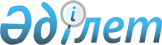 О внесении изменения и дополнения в постановление Правления Национального 
Банка Республики Казахстан от 23 декабря 2002 года N 508 "Об утверждении Инструкции о перечне, формах и сроках представления финансовой отчетности и дополнительных сведений к финансовой отчетности кредитными товариществами и ипотечными компаниями", зарегистрированное в Министерстве юстиции Республики Казахстан под N 2138
					
			Утративший силу
			
			
		
					Постановление Правления Национального Банка Республики Казахстан от 4 июля 2003 года N 229. Зарегистрировано в Министерстве юстиции Республики Казахстан 6 августа 2003 года N 2424. Утратило силу - постановлением Правления Национального Банка Республики Казахстан от 6 декабря 2003 года N 438 (V032636)

      В целях составления обзора финансового сектора Республики Казахстан в соответствии с международными требованиями Правление Национального Банка Республики Казахстан постановляет:




      1. Внести в 
 постановление 
 Правления Национального Банка Республики Казахстан от 23 декабря 2002 года N 508 "Об утверждении Инструкции о перечне, формах и сроках представления финансовой отчетности и дополнительных сведений к финансовой отчетности кредитными товариществами и ипотечными компаниями" (зарегистрированное в Реестре государственной регистрации нормативных правовых актов Республики Казахстан под N 2138, опубликованное 27 января-9 февраля 2003 года в изданиях Национального Банка Республики Казахстан "Казакстан Улттык Банкiнiн Хабаршысы" и "Вестник Национального Банка Казахстана") следующие изменение и дополнение:



      в Инструкции о перечне, формах и сроках представления финансовой отчетности и дополнительных сведений к финансовой отчетности кредитными товариществами и ипотечными компаниями, утвержденной указанным постановлением:



      в подпункте 1) пункта 7 главы 2 слова "приложения 1-4" заменить словами "приложения 1-5";



      приложение 4 к Инструкции о перечне, формах и срока представления финансовой отчетности кредитными товариществами и ипотечными компаниями дополнить Приложением 5 к форме 700-НО в следующей редакции:


                                          "Приложение 5 к форме 700-НО


                  

Баланс с детализацией счетов




____________________________________________________________________



(полное наименование кредитного товарищества или ипотечной компании)



              по состоянию на ____________ 200 года


      1. Для кодировки счетов, указанных в настоящем приложении, используются следующие виды валют:



      1) Казахстанский тенге - национальная валюта Республики Казахстан (далее - тенге) - код "1";



      2) Свободно конвертируемая валюта (далее - СКВ) - код "2";



      3) Другие виды валют (далее - ДВВ) - код "3".



      К группе "Свободно-конвертируемая валюта" относятся следующие иностранные валюты:



-------------------------------------------------------------------



    |                                   |       Код валюты



  N |        Наименование валюты        |  в буквенном выражении



-------------------------------------------------------------------



      Австралийский доллар                            AUD



      Английский фунт стерлингов                      GBP



      Датская крона                                   DKK



      ЕВРО                                            EUR



      Канадский доллар                                САD



      Кувейтский динар                                KWD



      Ливанский фунт                                  LBP



      Норвежская крона                                NOK



      Сингапурский доллар                             SGD



      Доллар США                                      USD



      Шведская крона                                  SEK



      Швейцарский франк                               CHF



      Японская Йена                                   JPY



-------------------------------------------------------------------


      К группе "Другие виды валют" относятся иностранные валюты, не являющиеся национальной валютой Республики Казахстан и не входящие в группу СКВ.



      2. Структура счетов, указанных в настоящем приложении, представляет собой систему цифровых символов и выглядит следующим образом: AAAAXYZ, где


-------------------------------------------------------------------



Пози-  |          Назначение позиций балансовых счетов



ции ба-|



лансо- |



вых    |



счетов |



-------------------------------------------------------------------



А      |- номер ба-  |1,2,3,|Означают счет баланса



ААА    |лансового    |4 циф-|



       |счета;       |ры    |



-------------------------------------------------------------------



X      |- обозначение|5     |Означает признак резидентства, где



       |признака ре- |цифра |   "1" - резидент Республики Казах-



       |зидентства;  |      |стан,



       |             |      |   "2" - нерезидент Республики



       |             |      |Казахстан



-------------------------------------------------------------------



У      |- обозначение|6     |Означает категорию сектора (подсек-



       |категорий    |цифра |тора) экономики, где



       |сектора эко- |      |"1" Центральное Правительство;



       |номики       |      |"2" Местные органы управления;



       |             |      |"3" Центральный (национальный)



       |             |      |    банк;



       |             |      |"4" Другие депозитные организации;



       |             |      |"5" Другие финансовые организации;



       |             |      |"6" Государственные нефинансовые



       |             |      |    организации;



       |             |      |"7" Негосударственные нефинансовые



       |             |      |    организации;



       |             |      |"8" Некоммерческие организации,



       |             |      |    обслуживающие домашние хозяйства;



       |             |      |"9" Домашние хозяйства.



-------------------------------------------------------------------



Z      |- обозначение|7     |Означает код валюты, где



       |вида валюты  |цифра |     "1" - тенге,



       |             |      |     "2" - СКВ,



       |             |      |     "3" - ДВВ.



-------------------------------------------------------------------


                                                  в тысячах тенге



-------------------------------------------------------------------



 Структура |                 Наименование                 |



  б/счета, |                                              |



  включая  |                                              |



  позиции  |                                              |



-----------|                                              |



 1-4 |5|6|7|                                              |



-------------------------------------------------------------------



1000       Наличные деньги



1001  0 0 0 Наличность в кассе



1001  1 3 1  Наличность в кассе в тенге



1001  2 3 2  Наличность в кассе в СКВ



1001  2 3 3  Наличность в кассе в ДВВ



1002  0 0 0 Банкноты и монеты в пути



1002  1 3 1  Банкноты и монеты в пути в тенге



1002  2 3 2  Банкноты и монеты в пути в СКВ



1002  2 3 3  Банкноты и монеты в пути в ДВВ



1003  0 0 0 Наличность в обменных пунктах



1003  1 3 1  Наличность в обменных пунктах в тенге



1003  2 3 2  Наличность в обменных пунктах в СКВ



1003  2 3 3  Наличность в обменных пунктах в ДВВ


1050       Корреспондентские счета



1051  0 0 0 Корреспондентский счет в Национальном Банке



            Республики Казахстан



1051  1 3 1  Корреспондентский счет в тенге в Национальном



             Банке Республики Казахстан



1051  1 3 2  Корреспондентский счет в СКВ в Национальном



             Банке Республики Казахстан



1051  1 3 3  Корреспондентский счет в ДВВ в Национальном



             Банке Республики Казахстан



1052  0 0 0 Корреспондентские счета в банках



1052  1 4 1  Корреспондентские счета в тенге в



             банках-резидентах



1052  1 4 2  Корреспондентские счета в СКВ в



             банках-резидентах



1052  1 4 3  Корреспондентские счета в ДВВ в



             банках-резидентах



1052  2 4 1  Корреспондентские счета в тенге



             в банках-нерезидентах



1052  2 4 2  Корреспондентские счета в СКВ



             в банках-нерезидентах



1052  2 4 3  Корреспондентские счета в ДВВ



             в банках-нерезидентах



1053  0 0 0 Блокированная задолженность по



            корреспондентским счетам в банках



1053  1 4 1  Блокированная задолженность по



             корреспондентским счетам в тенге



             в банках-резидентах



1053  1 4 2  Блокированная задолженность по



             корреспондентским счетам в СКВ



             в банках-резидентах



1053  1 4 3  Блокированная задолженность по



             корреспондентским счетам в ДВВ



             в банках-резидентах



1053  2 4 1  Блокированная задолженность по



             корреспондентским счетам в тенге в



             банках-нерезидентах



1053  2 4 2  Блокированная задолженность по



             корреспондентским счетам в СКВ



             в банках-нерезидентах



1053  2 4 3  Блокированная задолженность по



             корреспондентским счетам в ДВВ



             в банках-нерезидентах


1100       Требования к Национальному Банку Республики



           Казахстан



1102  0 0 0 Вклады до востребования в Национальном Банке



            Республики Казахстан



1102  1 3 1  Вклады до востребования в тенге



             в Национальном Банке Республики Казахстан



1102  1 3 2  Вклады до востребования в СКВ в Национальном



             Банке Республики Казахстан



1102  1 3 3  Вклады до востребования в ДВВ в Национальном



             Банке Республики Казахстан



1103  0 0 0 Срочные вклады в Национальном Банке Республики



            Казахстан



1103  1 3 1  Срочные вклады в тенге в Национальном Банке



             Республики Казахстан



1103  1 3 2  Срочные вклады в СКВ в Национальном Банке



             Республики Казахстан



1103  1 3 3  Срочные вклады в ДВВ в Национальном Банке



             Республики Казахстан


1200       Ценные бумаги



1201  0 0 0 Ценные бумаги, предназначенные для торговли



1201  1 1 1  Ценные бумаги в тенге, предназначенные для



             торговли, выпущенные Правительством



             Республики Казахстан



1201  1 1 2  Ценные бумаги в СКВ, предназначенные для



             торговли, выпущенные Правительством



             Республики Казахстан



1201  1 2 1  Ценные бумаги в тенге, предназначенные для



             торговли, выпущенные местными органами



             власти Республики Казахстан



1201  1 2 2  Ценные бумаги в СКВ, предназначенные для



             торговли, выпущенные местными органами власти



             Республики Казахстан



1201  1 3 1  Ценные бумаги в тенге, предназначенные для



             торговли, выпущенные Национальным Банком



             Республики Казахстан



1201  1 3 2  Ценные бумаги в СКВ, предназначенные для



             торговли, выпущенные Национальным Банком



             Республики Казахстан



1201  1 4 1  Ценные бумаги в тенге, предназначенные для



             торговли, выпущенные банками-резидентами



1201  1 4 2  Ценные бумаги в СКВ, предназначенные для



             торговли, выпущенные банками-резидентами



1201  1 4 3  Ценные бумаги в ДВВ, предназначенные для



             торговли, выпущенные банками-резидентами



1201  1 5 1  Ценные бумаги в тенге, предназначенные для



             торговли, выпущенные организациями-



             резидентами, осуществляющими отдельные виды



             банковских операций



1201  1 5 2  Ценные бумаги в СКВ, предназначенные для



             торговли, выпущенные организациями-резидентами,



             осуществляющими отдельные виды банковских



             операций



1201  1 5 3  Ценные бумаги в ДВВ, предназначенные для



             торговли, выпущенные организациями-резидентами,



             осуществляющими отдельные виды банковских



             операций



1201  1 6 1  Ценные бумаги в тенге, предназначенные для



             торговли, выпущенные государственными



             нефинансовыми организациями-резидентами



1201  1 6 2  Ценные бумаги в СКВ, предназначенные для



             торговли, выпущенные государственными



             нефинансовыми организациями-резидентами



1201  1 6 3  Ценные бумаги в ДВВ, предназначенные для



             торговли, выпущенные государственными



             нефинансовыми организациями-резидентами



1201  1 7 1  Ценные бумаги в тенге, предназначенные для



             торговли, выпущенные негосударственными



             нефинансовыми организациями-резидентами



1201  1 7 2  Ценные бумаги в СКВ, предназначенные для



             торговли, выпущенные негосударственными



             нефинансовыми организациями-резидентами



1201  1 7 3  Ценные бумаги в ДВВ, предназначенные для



             торговли, выпущенные негосударственными



             нефинансовыми организациями-резидентами



1201  2 1 2  Ценные бумаги в СКВ, предназначенные для



             торговли, выпущенные Правительством



             иностранного государства



1201  2 1 3  Ценные бумаги в ДВВ, предназначенные для



             торговли, выпущенные Правительством



             иностранного государства



1201  2 2 2  Ценные бумаги в СКВ, предназначенные для



             торговли, выпущенные местными органами



             власти иностранного государства



1201  2 2 3  Ценные бумаги в ДВВ, предназначенные для



             торговли, выпущенные местными органами



             власти иностранного государства



1201  2 3 2  Ценные бумаги в СКВ, предназначенные для



             торговли, выпущенные иностранными



             центральными банками



1201  2 3 3  Ценные бумаги в ДВВ, предназначенные для



             торговли, выпущенные иностранными



             центральными банками



1201  2 4 2  Ценные бумаги в СКВ, предназначенные для



             торговли, выпущенные банками-нерезидентами



1201  2 4 3  Ценные бумаги в ДВВ, предназначенные для



             торговли, выпущенные банками-нерезидентами



1201  2 5 2  Ценные бумаги в СКВ, предназначенные для



             торговли, выпущенные организациями-



             нерезидентами, осуществляющими отдельные



             виды банковских операций



1201  2 5 3  Ценные бумаги в ДВВ, предназначенные для



             торговли, выпущенные организациями-



             нерезидентами, осуществляющими отдельные



             виды банковских операций



1201  2 6 2  Ценные бумаги в СКВ, предназначенные для



             торговли, выпущенные государственными



             нефинансовыми организациями иностранного



             государства



1201  2 6 3  Ценные бумаги в ДВВ, предназначенные для



             торговли, выпущенные государственными



             нефинансовыми организациями иностранного



             государства



1201  2 7 2  Ценные бумаги в СКВ, предназначенные для



             торговли, выпущенные негосударственными



             нефинансовыми организациями-нерезидентами



1201  2 7 3  Ценные бумаги в ДВВ, предназначенные для



             торговли, выпущенные негосударственными



             нефинансовыми организациями иностранного



             государства



1202  0 0 0 Просроченная задолженность по ценным бумагам,



            приобретенным организацией, осуществляющей



            отдельные виды банковских операций



1202  1 1 1  Просроченная задолженность по ценным бумагам



             в тенге, выпущенным Правительством Республики



             Казахстан, приобретенным организацией,



             осуществляющей отдельные виды банковских



             операций



1202  1 1 2  Просроченная задолженность по ценным бумагам



             в СКВ, выпущенным Правительством Республики



             Казахстан, приобретенным организацией,



             осуществляющей отдельные виды банковских



             операций



1202  1 2 1  Просроченная задолженность по ценным бумагам



             в тенге, выпущенным местными органами власти



             Республики Казахстан, приобретенным



             организацией, осуществляющей отдельные виды



             банковских операций



1202  1 2 2  Просроченная задолженность по ценным бумагам



             в СКВ, выпущенным местными органами власти



             Республики Казахстан, приобретенным



             организацией, осуществляющей отдельные виды



             банковских операций



1202  1 3 1  Просроченная задолженность по ценным бумагам



             в тенге, выпущенным Национальным Банком



             Республики Казахстан, приобретенным



             организацией, осуществляющей отдельные виды



             банковских операций



1202  1 3 2  Просроченная задолженность по ценным бумагам



             в СКВ, выпущенным Национальным Банком



             Республики Казахстан, приобретенным



             организацией, осуществляющей отдельные виды



             банковских операций



1202  1 4 1  Просроченная задолженность по ценным бумагам



             в тенге, выпущенным банками-резидентами,



             приобретенным организацией, осуществляющей



             отдельные виды банковских операций



1202  1 4 2  Просроченная задолженность по ценным бумагам



             в СКВ, выпущенным банками-резидентами,



             приобретенным организацией, осуществляющей



             отдельные виды банковских операций



1202  1 4 3  Просроченная задолженность по ценным бумагам



             в ДВВ, выпущенным банками-резидентами,



             приобретенным организацией, осуществляющей



             отдельные виды банковских операций



1202  1 5 1  Просроченная задолженность по ценным бумагам



             в тенге, выпущенным организациями-резидентами,



             осуществляющими отдельные виды банковских



             операций, приобретенным организацией,



             осуществляющей отдельные виды банковских



             операций



1202  1 5 2  Просроченная задолженность по ценным бумагам



             в СКВ, выпущенным организациями-резидентами,



             осуществляющими отдельные виды банковских



             операций, приобретенным организацией,



             осуществляющей отдельные виды банковских



             операций



1202  1 5 3  Просроченная задолженность по ценным бумагам



             в ДВВ, выпущенным организациями-резидентами,



             осуществляющими отдельные виды банковских



             операций, приобретенным организацией,



             осуществляющей отдельные виды банковских



             операций



1202  1 6 1  Просроченная задолженность по ценным бумагам



             в тенге, выпущенным государственными



             нефинансовыми организациями-резидентами,



             приобретенным организацией, осуществляющей



             отдельные виды банковских операций



1202  1 6 2  Просроченная задолженность по ценным бумагам



             в СКВ, выпущенным государственными



             нефинансовыми организациями-резидентами,



             приобретенным организацией, осуществляющей



             отдельные виды банковских операций



1202  1 6 3  Просроченная задолженность по ценным бумагам



             в ДВВ, выпущенным государственными



             нефинансовыми организациями-резидентами,



             приобретенным организацией, осуществляющей



             отдельные виды банковских операций



1202  1 7 1  Просроченная задолженность по ценным бумагам



             в тенге, выпущенным негосударственными



             нефинансовыми организациями-резидентами,



             приобретенным организацией, осуществляющей



             отдельные виды банковских операций



1202  1 7 2  Просроченная задолженность по ценным бумагам



             в СКВ, выпущенным негосударственными



             нефинансовыми организациями-резидентами,



             приобретенным организацией, осуществляющей



             отдельные виды банковских операций



1202  1 7 3  Просроченная задолженность по ценным бумагам



             в ДВВ, выпущенным негосударственными



             нефинансовыми организациями-резидентами,



             приобретенным организацией, осуществляющей



             отдельные виды банковских операций



1202  2 1 2  Просроченная задолженность по ценным бумагам



             в СКВ, выпущенным Правительством иностранного



             государства, приобретенным организацией,



             осуществляющей отдельные виды банковских



             операций



1202  2 1 3  Просроченная задолженность по ценным бумагам



             в ДВВ, выпущенным Правительством



             иностранного государства, приобретенным



             организацией, осуществляющей отдельные виды



             банковских операций



1202  2 2 2  Просроченная задолженность по ценным бумагам



             в СКВ, выпущенным местными органами власти



             иностранного государства, приобретенным



             организацией, осуществляющей отдельные виды



             банковских операций



1202  2 2 3  Просроченная задолженность по ценным бумагам



             в ДВВ, выпущенным местными органами власти



             иностранного государства, приобретенным



             организацией, осуществляющей отдельные виды



             банковских операций



1202  2 3 2  Просроченная задолженность по ценным бумагам



             в СКВ, выпущенным иностранными центральными



             банками, приобретенным организацией,



             осуществляющей отдельные виды банковских



             операций



1202  2 3 3  Просроченная задолженность по ценным бумагам



             в ДВВ, выпущенным иностранными центральными



             банками, приобретенным организацией,



             осуществляющей отдельные виды банковских



             операций



1202  2 4 2  Просроченная задолженность по ценным бумагам



             в СКВ, выпущенным банками-нерезидентами,



             приобретенным организацией, осуществляющей



             отдельные виды банковских операций



1202  2 4 3  Просроченная задолженность по ценным бумагам



             в ДВВ, выпущенным банками-нерезидентами,



             приобретенным организацией, осуществляющей



             отдельные виды банковских операций



1202  2 5 2  Просроченная задолженность по ценным бумагам



             в СКВ, выпущенным организациями-нерезидентами,



             осуществляющими отдельные виды банковских



             операций, приобретенным организацией,



             осуществляющей отдельные виды банковских



             операций



1202  2 5 3  Просроченная задолженность по ценным бумагам



             в ДВВ, выпущенным организациями-нерезидентами,



             осуществляющими отдельные виды банковских



             операций, приобретенным организацией,



             осуществляющей отдельные виды банковских



             операций



1202  2 6 2  Просроченная задолженность по ценным бумагам



             в СКВ, выпущенным государственными



             нефинансовыми организациями иностранного



             государства, приобретенным организацией,



             осуществляющей отдельные виды банковских



             операций



1202  2 6 3  Просроченная задолженность по ценным бумагам,



             в ДВВ, выпущенным государственными



             нефинансовыми организациями иностранного



             государства, приобретенным организацией,



             осуществляющей отдельные виды банковских



             операций



1202  2 7 2  Просроченная задолженность по ценным бумагам



             в СКВ, выпущенным негосударственными



             нефинансовыми организациями-нерезидентами,



             приобретенным организацией, осуществляющей



             отдельные виды банковских операций



1202  2 7 3  Просроченная задолженность по ценным бумагам



             в ДВВ, выпущенным негосударственными



             нефинансовыми организациями иностранного



             государства



1203  0 0 0 Блокированная задолженность по ценным бумагам,



            приобретенным организацией, осуществляющей



            отдельные виды банковских операций



1203  1 1 1  Блокированная задолженность по ценным бумагам



             в тенге, выпущенным Правительством Республики



             Казахстан, приобретенным организацией,



             осуществляющей отдельные виды банковских



             операций



1203  1 1 2  Блокированная задолженность по ценным бумагам



             в СКВ, выпущенным Правительством Республики



             Казахстан, приобретенным организацией,



             осуществляющей отдельные виды банковских



             операций



1203  1 2 1  Блокированная задолженность по ценным бумагам



             в тенге, выпущенным местными органами власти



             Республики Казахстан, приобретенным



             организацией, осуществляющей отдельные виды



             банковских операций



1203  1 2 2  Блокированная задолженность по ценным бумагам



             в СКВ, выпущенным местными органами власти



             Республики Казахстан, приобретенным



             организацией, осуществляющей отдельные виды



             банковских операций



1203  1 3 1  Блокированная задолженность по ценным бумагам



             в тенге, выпущенным Национальным Банком



             Республики Казахстан, приобретенным



             организацией, осуществляющей отдельные виды



             банковских операций



1203  1 3 2  Блокированная задолженность по ценным бумагам



             в СКВ, выпущенным Национальным Банком



             Республики Казахстан, приобретенным



             организацией, осуществляющей отдельные виды



             банковских операций



1203  1 4 1  Блокированная задолженность по ценным бумагам



             в тенге, выпущенным банками-резидентами,



             приобретенным организацией, осуществляющей



             отдельные виды банковских операций



1203  1 4 2  Блокированная задолженность по ценным бумагам



             в СКВ, выпущенным банками-резидентами,



             приобретенным организацией, осуществляющей



             отдельные виды банковских операций



1203  1 4 3  Блокированная задолженность по ценным бумагам



             в ДВВ, выпущенным банками-резидентами,



             приобретенным организацией, осуществляющей



             отдельные виды банковских операций



1203  1 5 1  Блокированная задолженность по ценным бумагам



             в тенге, выпущенным организациями-резидентами,



             осуществляющими отдельные виды банковских



             операций, приобретенным организацией,



             осуществляющей отдельные виды банковских



             операций



1203  1 5 2  Блокированная задолженность по ценным бумагам



             в СКВ, выпущенным организациями-резидентами,



             осуществляющими отдельные виды банковских



             операций, приобретенным организацией,



             осуществляющей отдельные виды банковских



             операций



1203  1 5 3  Блокированная задолженность по ценным бумагам



             в ДВВ, выпущенным организациями-резидентами,



             осуществляющими отдельные виды банковских



             операций, приобретенным организацией,



             осуществляющей отдельные виды банковских



             операций



1203  1 6 1  Блокированная задолженность по ценным бумагам



             в тенге, выпущенным государственными



             нефинансовыми организациями-резидентами,



             приобретенным организацией, осуществляющей



             отдельные виды банковских операций



1203  1 6 2  Блокированная задолженность по ценным бумагам



             в СКВ, выпущенным государственными



             нефинансовыми организациями-резидентами,



             приобретенным организацией, осуществляющей



             отдельные виды банковских операций



1203  1 6 3  Блокированная задолженность по ценным бумагам



             в ДВВ, выпущенным государственными



             нефинансовыми организациями-резидентами,



             приобретенным организацией, осуществляющей



             отдельные виды банковских операций



1203  1 7 1  Блокированная задолженность по ценным бумагам



             в тенге, выпущенным негосударственными



             нефинансовыми организациями-резидентами,



             приобретенным организацией, осуществляющей



             отдельные виды банковских операций



1203  1 7 2  Блокированная задолженность по ценным бумагам



             в СКВ, выпущенным негосударственными



             нефинансовыми организациями-резидентами,



             приобретенным организацией, осуществляющей



             отдельные виды банковских операций



1203  1 7 3  Блокированная задолженность по ценным бумагам



             в ДВВ, выпущенным негосударственными



             нефинансовыми организациями-резидентами,



             приобретенным организацией, осуществляющей



             отдельные виды банковских операций



1203  2 1 2  Блокированная задолженность по ценным бумагам



             в СКВ, выпущенным Правительством иностранного



             государства, приобретенным организацией,



             осуществляющей отдельные виды банковских



             операций



1203  2 1 3  Блокированная задолженность по ценным бумагам



             в ДВВ, выпущенным Правительством иностранного



             государства, приобретенным организацией,



             осуществляющей отдельные виды банковских



             операций



1203  2 2 2  Блокированная задолженность по ценным бумагам



             в СКВ, выпущенным местными органами власти



             иностранного государства, приобретенным



             организацией, осуществляющей отдельные виды



             банковских операций



1203  2 2 3  Блокированная задолженность по ценным бумагам



             в ДВВ, выпущенным местными органами власти



             иностранного государства, приобретенным



             организацией, осуществляющей отдельные виды



             банковских операций



1203  2 3 2  Блокированная задолженность по ценным бумагам



             в СКВ, выпущенным иностранными центральными



             банками, приобретенным организацией,



             осуществляющей отдельные виды банковских



             операций



1203  2 3 3  Блокированная задолженность по ценным бумагам



             в ДВВ, выпущенным иностранными центральными



             банками, приобретенным организацией,



             осуществляющей отдельные виды банковских



             операций



1203  2 4 2  Блокированная задолженность по ценным бумагам



             в СКВ, выпущенным банками-нерезидентами,



             приобретенным организацией, осуществляющей



             отдельные виды банковских операций



1203  2 4 3  Блокированная задолженность по ценным бумагам



             в ДВВ, выпущенным банками-нерезидентами,



             приобретенным организацией, осуществляющей



             отдельные виды банковских операций



1203  2 5 2  Блокированная задолженность по ценным бумагам



             в СКВ, выпущенным организациями-нерезидентами,



             осуществляющими отдельные виды банковских



             операций, приобретенным организацией,



             осуществляющей отдельные виды банковских



             операций



1203  2 5 3  Блокированная задолженность по ценным бумагам



             в ДВВ, выпущенным организациями-нерезидентами,



             осуществляющими отдельные виды банковских



             операций, приобретенным организацией,



             осуществляющей отдельные виды банковских



             операций



1203  2 6 2  Блокированная задолженность по ценным бумагам



             в СКВ, выпущенным государственными



             нефинансовыми организациями иностранного



             государства, приобретенным организацией,



             осуществляющей отдельные виды банковских



             операций



1203  2 6 3  Блокированная задолженность по ценным бумагам



             в ДВВ, выпущенным государственными



             нефинансовыми организациями иностранного



             государства, приобретенным организацией,



             осуществляющей отдельные виды банковских



             операций



1203  2 7 2  Блокированная задолженность по ценным бумагам



             в СКВ, выпущенным негосударственными



             нефинансовыми организациями-нерезидентами,



             приобретенным организацией, осуществляющей



             отдельные виды банковских операций



1203  2 7 3  Блокированная задолженность по ценным бумагам



             в ДВВ, выпущенным негосударственными



             нефинансовыми организациями иностранного



             государства, приобретенным организацией,



             осуществляющей отдельные виды банковских



             операций



1204  0 0 0 Специальные резервы (провизии) на покрытие



            убытков по ценным бумагам


1250       Вклады, размещенные в банках и организациях,



           осуществляющих отдельные виды банковских операций



1251  0 0 0 Вклады, размещенные в банках и организациях,



            осуществляющих отдельные виды банковских



            операций (на одну ночь)



1251  1 4 1  Вклады в тенге, размещенные в банках-резидентах



             (на одну ночь)



1251  1 4 2  Вклады в СКВ, размещенные в банках-резидентах



             (на одну ночь)



1251  1 4 3  Вклады в ДВВ, размещенные в банках-резидентах



             (на одну ночь)



1251  1 5 1  Вклады в тенге, размещенные в организациях-



             резидентах, осуществляющих отдельные виды



             банковских операций (на одну ночь)



1251  1 5 2  Вклады в СКВ, размещенные в организациях-



             резидентах, осуществляющих отдельные виды



             банковских операций (на одну ночь)



1251  1 5 3  Вклады в ДВВ, размещенные в организациях-



             резидентах, осуществляющих отдельные виды



             банковских операций (на одну ночь)



1251  2 4 1  Вклады в тенге, размещенные в



             банках-нерезидентах (на одну ночь)



1251  2 4 2  Вклады в СКВ, размещенные в банках-



             нерезидентах (на одну ночь)



1251  2 4 3  Вклады в ДВВ, размещенные в банках-



             нерезидентах (на одну ночь)



1251  2 5 1  Вклады в тенге, размещенные в организациях-



             нерезидентах, осуществляющих отдельные виды



             банковских операций (на одну ночь)



1251  2 5 2  Вклады в СКВ, размещенные в организациях-



             нерезидентах, осуществляющих отдельные виды



             банковских операций (на одну ночь)



1251  2 5 3  Вклады в ДВВ, размещенные в организациях-



             нерезидентах, осуществляющих отдельные виды



             банковских операций (на одну ночь)



1252  0 0 0 Вклады до востребования, размещенные в банках



            и организациях, осуществляющих отдельные виды



            банковских операций



1252  1 4 1  Вклады до востребования в тенге, размещенные



             в банках-резидентах



1252  1 4 2  Вклады до востребования в СКВ, размещенные в



             банках-резидентах



1252  1 4 3  Вклады до востребования в ДВВ, размещенные в



             банках-резидентах



1252  1 5 1  Вклады до востребования в тенге, размещенные



             в организациях-резидентах, осуществляющих



             отдельные виды банковских операций



1252  1 5 2  Вклады до востребования в СКВ, размещенные



             в организациях-резидентах, осуществляющих



             отдельные виды



1252  1 5 3  Вклады до востребования в ДВВ, размещенные



             в организациях-резидентах, осуществляющих



             отдельные виды банковских операций



1252  2 4 1  Вклады до востребования в тенге, размещенные



             в банках-нерезидентах



1252  2 4 2  Вклады до востребования в СКВ, размещенные



             в банках-нерезидентах



1252  2 4 3  Вклады до востребования в ДВВ, размещенные



             в банках-нерезидентах



1252  2 5 1  Вклады до востребования в тенге, размещенные



             в организациях-нерезидентах, осуществляющих



             отдельные виды банковских операций



1252  2 5 2  Вклады до востребования в СКВ, размещенные



             в организациях-нерезидентах, осуществляющих



             отдельные виды банковских операций



1252  2 5 3  Вклады до востребования в ДВВ, размещенные



             в организациях-нерезидентах, осуществляющих



             отдельные виды банковских операций



1253  0 0 0 Краткосрочные вклады, размещенные в банках и



            организациях, осуществляющих отдельные виды



            банковских операций (до одного месяца)



1253  1 4 1  Краткосрочные вклады в тенге, размещенные в



             банках-резидентах (до одного месяца)



1253  1 4 2  Краткосрочные вклады в СКВ, размещенные в



             банках-резидентах (до одного месяца)



1253  1 4 3  Краткосрочные вклады в ДВВ, размещенные в



             банках-резидентах (до одного месяца)



1253  1 5 1  Краткосрочные вклады в тенге, размещенные в



             организациях-резидентах, осуществляющих



             отдельные виды банковских операций



             (до одного месяца)



1253  1 5 2  Краткосрочные вклады в СКВ, размещенные в



             организациях-резидентах, осуществляющих



             отдельные виды банковских операций



             (до одного месяца)



1253  1 5 3  Краткосрочные вклады в ДВВ, размещенные в



             организациях-резидентах, осуществляющих



             отдельные виды банковских операций



             (до одного месяца)



1253  2 4 1  Краткосрочные вклады в тенге, размещенные



             в банках-нерезидентах (до одного месяца)



1253  2 4 2  Краткосрочные вклады в СКВ, размещенные в



             банках-нерезидентах (до одного месяца)



1253  2 4 3  Краткосрочные вклады в ДВВ, размещенные в



             банках-нерезидентах (до одного месяца)



1253  2 5 1  Краткосрочные вклады в тенге, размещенные



             в организациях-нерезидентах, осуществляющих



             отдельные виды банковских операций



             (до одного месяца)



1253  2 5 2  Краткосрочные вклады в СКВ, размещенные в



             организациях-нерезидентах, осуществляющих



             отдельные виды банковских операций



             (до одного месяца)



1253  2 5 3  Краткосрочные вклады в ДВВ, размещенные в



             организациях-нерезидентах, осуществляющих



             отдельные виды банковских операций



             (до одного месяца)



1254  0 0 0 Краткосрочные вклады, размещенные в банках и



            организациях, осуществляющих отдельные виды



            банковских операций (до одного года)



1254  1 4 1  Краткосрочные вклады в тенге, размещенные в



             банках-резидентах (до одного года)



1254  1 4 2  Краткосрочные вклады в СКВ, размещенные в



             банках-резидентах (до одного года)



1254  1 4 3  Краткосрочные вклады в ДВВ, размещенные в



             банках-резидентах (до одного года)



1254  1 5 1  Краткосрочные вклады в тенге, размещенные в



             организациях-резидентах, осуществляющих



             отдельные виды банковских операций



             (до одного года)



1254  1 5 2  Краткосрочные вклады в СКВ, размещенные в



             организациях-резидентах, осуществляющих



             отдельные виды банковских операций



             (до одного года)



1254  1 5 3  Краткосрочные вклады в ДВВ, размещенные



             в организациях-резидентах, осуществляющих



             отдельные виды банковских операций



             (до одного года)



1254  2 4 1  Краткосрочные вклады в тенге, размещенные в



             банках-нерезидентах (до одного года)



1254  2 4 2  Краткосрочные вклады в СКВ, размещенные в



             банках-нерезидентах (до одного года)



1254  2 4 3  Краткосрочные вклады в ДВВ, размещенные в



             банках-нерезидентах (до одного года)



1254  2 5 1  Краткосрочные вклады в тенге, размещенные в



             организациях-нерезидентах, осуществляющих



             отдельные виды банковских операций



             (до одного года)



1254  2 5 2  Краткосрочные вклады в СКВ, размещенные в



             организациях-нерезидентах, осуществляющих



             отдельные виды банковских операций



             (до одного года)



1254  2 5 3  Краткосрочные вклады в ДВВ, размещенные в



             организациях-нерезидентах, осуществляющих



             отдельные виды банковских операций



             (до одного года)



1255  0 0 0 Долгосрочные вклады, размещенные в банках



            и организациях, осуществляющих отдельные



            виды банковских операций



1255  1 4 1  Долгосрочные вклады в тенге, размещенные



             в банках-резидентах



1255  1 4 2  Долгосрочные вклады в СКВ, размещенные в



             банках-резидентах



1255  1 4 3  Долгосрочные вклады в ДВВ, размещенные в



             банках-резидентах



1255  1 5 1  Долгосрочные вклады в тенге, размещенные в



             организациях-резидентах, осуществляющих



             отдельные виды банковских операций



1255  1 5 2  Долгосрочные вклады в СКВ, размещенные в



             организациях-резидентах, осуществляющих



             отдельные виды банковских операций



1255  1 5 3  Долгосрочные вклады в ДВВ, размещенные в



             организациях-резидентах, осуществляющих



             отдельные виды банковских операций



1255  2 4 1  Долгосрочные вклады в тенге, размещенные



             в банках-нерезидентах



1255  2 4 2  Долгосрочные вклады в СКВ, размещенные в



             банках-нерезидентах



1255  2 4 3  Долгосрочные вклады в ДВВ, размещенные в



             банках-нерезидентах



1255  2 5 1  Долгосрочные вклады в тенге, размещенные в



             организациях-нерезидентах, осуществляющих



             отдельные виды банковских операций



1255  2 5 2  Долгосрочные вклады в СКВ, размещенные в



             организациях-нерезидентах, осуществляющих



             отдельные виды банковских операций



1255  2 5 3  Долгосрочные вклады в ДВВ, размещенные в



             организациях-нерезидентах, осуществляющих



             отдельные виды банковских операций



1256  0 0 0 Условные вклады, размещенные в банках и



            организациях, осуществляющих отдельные виды



            банковских операций



1256  1 4 1  Условные вклады в тенге, размещенные в



             банках-резидентах



1256  1 4 2  Условные вклады в СКВ, размещенные в



             банках-резидентах



1256  1 4 3  Условные вклады в ДВВ, размещенные в



             банках-резидентах



1256  1 5 1  Условные вклады в тенге, размещенные в



             организациях-резидентах, осуществляющих



             отдельные виды банковских операций



1256  1 5 2  Условные вклады в СКВ, размещенные в



             организациях-резидентах, осуществляющих



             отдельные виды банковских операций



1256  1 5 3  Условные вклады в ДВВ, размещенные в



             организациях-резидентах, осуществляющих



             отдельные виды банковских операций



1256  2 4 1  Условные вклады в тенге, размещенные в



             банках-нерезидентах



1256  2 4 2  Условные вклады в СКВ, размещенные в



             банках-нерезидентах



1256  2 4 3  Условные вклады в ДВВ, размещенные в



             банках-нерезидентах



1256  2 5 1  Условные вклады в тенге, размещенные в



             организациях-нерезидентах, осуществляющих



             отдельные виды банковских операций



1256  2 5 2  Условные вклады в СКВ, размещенные в



             организациях-нерезидентах, осуществляющих



             отдельные виды банковских операций



1256  2 5 3  Условные вклады в ДВВ, размещенные в



             организациях-нерезидентах, осуществляющих



             отдельные виды банковских операций



1257  0 0 0 Просроченная задолженность банков и



            организаций, осуществляющих отдельные виды



            банковских операций, по вкладам



1257  1 4 1  Просроченная задолженность банков-резидентов



             по вкладам в тенге



1257  1 4 2  Просроченная задолженность банков-резидентов



             по вкладам в СКВ



1257  1 4 3  Просроченная задолженность банков-резидентов



             по вкладам в ДВВ



1257  1 5 1  Просроченная задолженность организаций-



             резидентов, осуществляющих отдельные виды



             банковских операций, по вкладам в тенге



1257  1 5 2  Просроченная задолженность организаций-



             резидентов, осуществляющих отдельные виды



             банковских операций, по вкладам в СКВ



1257  1 5 3  Просроченная задолженность организаций-



             резидентов, осуществляющих отдельные виды



             банковских операций, по вкладам в ДВВ



1257  2 4 1  Просроченная задолженность банков-нерезидентов



             по вкладам в тенге



1257  2 4 2  Просроченная задолженность банков-нерезидентов



             по вкладам в СКВ



1257  2 4 3  Просроченная задолженность банков-нерезидентов



             по вкладам в ДВВ



1257  2 5 1  Просроченная задолженность организаций-



             нерезидентов, осуществляющих отдельные виды



             банковских операций, по вкладам в тенге



1257  2 5 2  Просроченная задолженность организаций-



             нерезидентов, осуществляющих отдельные виды



             банковских операций, по вкладам в СКВ



1257  2 5 3  Просроченная задолженность организаций-



             нерезидентов, осуществляющих отдельные виды



             банковских операций, по вкладам в ДВВ



1258  0 0 0 Блокированная задолженность банков и



            организаций, осуществляющих отдельные виды



            банковских операций, по вкладам



1258  1 4 1  Блокированная задолженность банков-резидентов



             по вкладам в тенге



1258  1 4 2  Блокированная задолженность банков-резидентов



             по вкладам в СКВ



1258  1 4 3  Блокированная задолженность банков-резидентов



             по вкладам в ДВВ



1258  1 5 1  Блокированная задолженность организаций-



             резидентов, осуществляющих отдельные виды



             банковских операций, по вкладам в тенге



1258  1 5 2  Блокированная задолженность организаций-



             резидентов, осуществляющих отдельные виды



             банковских операций, по вкладам в СКВ



1258  1 5 3  Блокированная задолженность организаций-



             резидентов, осуществляющих отдельные виды



             банковских операций, по вкладам в ДВВ



1258  2 4 1  Блокированная задолженность банков-



             нерезидентов по вкладам в тенге



1258  2 4 2  Блокированная задолженность банков-



             нерезидентов по вкладам в СКВ



1258  2 4 3  Блокированная задолженность банков-



             нерезидентов по вкладам в ДВВ



1258  2 5 1  Блокированная задолженность организаций-



             нерезидентов, осуществляющих отдельные виды



             банковских операций, по вкладам в тенге



1258  2 5 2  Блокированная задолженность организаций-



             нерезидентов, осуществляющих отдельные виды



             банковских операций, по вкладам в СКВ



1258  2 5 3  Блокированная задолженность организаций-



             нерезидентов, осуществляющих отдельные виды



             банковских операций, по вкладам в ДВВ



1259  0 0 0 Специальные резервы (провизии) по вкладам,



            размещенным в банках и организациях,



            осуществляющих отдельные виды банковских



            операций


1300       Займы, предоставленные банкам и организациям,



           осуществляющим отдельные виды банковских операций



1302  0 0 0 Краткосрочные займы, предоставленные банкам и



            организациям, осуществляющим отдельные виды



            банковских операций



1302  1 4 1  Краткосрочные займы в тенге, предоставленные



             банкам-резидентам



1302  1 5 1  Краткосрочные займы в тенге, предоставленные



             организациям-резидентам, осуществляющим



             отдельные виды банковских операций



1302  2 4 1  Краткосрочные займы в тенге, предоставленные



             банкам-нерезидентам



1302  2 5 1  Краткосрочные займы в тенге, предоставленные



             организациям-нерезидентам, осуществляющим



             отдельные виды банковских операций



1304  0 0 0 Долгосрочные займы, предоставленные банкам и



            организациям, осуществляющим отдельные виды



            банковских операций



1304  1 4 1  Долгосрочные займы в тенге, предоставленные



             банкам-резидентам



1304  1 5 1  Долгосрочные займы в тенге, предоставленные



             организациям-резидентам, осуществляющим



             отдельные виды банковских операций



1304  2 4 1  Долгосрочные займы в тенге, предоставленные



             банкам-нерезидентам



1304  2 5 1  Долгосрочные займы в тенге, предоставленные



             организациям-нерезидентам, осуществляющим



             отдельные виды банковских операций



1305  0 0 0 Финансовый лизинг банкам и организациям,



            осуществляющим отдельные виды банковских



            операций



1305  1 4 1  Финансовый лизинг в тенге, предоставленный



             банкам-резидентам



1305  1 5 1  Финансовый лизинг в тенге, предоставленный



             организациям-резидентам, осуществляющим



             отдельные виды банковских операций



1305  2 4 1  Финансовый лизинг в тенге, предоставленный



             банкам-нерезидентам



1305  2 5 1  Финансовый лизинг в тенге, предоставленный



             организациям-нерезидентам, осуществляющим



             отдельные виды банковских операций



1306  0 0 0 Просроченная задолженность банков и других



            организаций, осуществляющих отдельные виды



            банковских операций, по займам организации,



            осуществляющей отдельные виды банковских



            операций



1306  1 4 1  Просроченная задолженность банков-резидентов



             по займам организации, осуществляющей



             отдельные виды банковских операций, в тенге



1306  1 5 1  Просроченная задолженность организаций-



             резидентов, осуществляющих отдельные виды



             банковских операций, по займам организации,



             осуществляющей отдельные виды банковских



             операций, в тенге



1306  2 4 1  Просроченная задолженность банков-



             нерезидентов по займам организации, осущест-



             вляющей отдельные виды банковских операций, в



             тенге



1306  2 5 1  Просроченная задолженность организаций-



             нерезидентов, осуществляющих отдельные виды



             банковских операций, по займам организации,



             осуществляющей отдельные виды банковских



             операций, в тенге



1307  0 0 0 Блокированная задолженность банков и других



            организаций, осуществляющих отдельные виды



            банковских операций, по займам организации,



            осуществляющей отдельные виды банковских



            операций



1307  1 4 1  Блокированная задолженность банков-резидентов



             по займам организации, осуществляющей



             отдельные виды банковских операций, в тенге



1307  1 5 1  Блокированная задолженность организаций-



             резидентов, осуществляющих отдельные виды



             банковских операций, по займам организации,



             осуществляющей отдельные виды банковских



             операций, в тенге



1307  2 4 1  Блокированная задолженность банков-



             нерезидентов по займам организации,



             осуществляющей отдельные виды банковских



             операций, в тенге



1307  2 5 1  Блокированная задолженность организаций-



             нерезидентов, осуществляющих отдельные виды



             банковских операций, по займам организации,



             осуществляющей отдельные виды банковских



             операций, в тенге



1308  0 0 0 Займы, предоставленные банкам и организациям,



            осуществляющим отдельные виды банковских



            операций, по операциям "Обратное РЕПО"



1308  1 3 1  Займы в тенге, предоставленные Национальному



             Банку Республики Казахстан по операциям



             "Обратное РЕПО"



1308  1 3 2  Займы в СКВ, предоставленные Национальному



             Банку Республики Казахстан по операциям



             "Обратное РЕПО"



1308  1 4 1  Займы в тенге, предоставленные банкам-



             резидентам по операциям "Обратное РЕПО"



1308  1 4 2  Займы в СКВ, предоставленные банкам-



             резидентам по операциям "Обратное РЕПО"



1308  1 4 3  Займы в ДВВ, предоставленные банкам-резидентам



             по операциям "Обратное РЕПО"



1308  1 5 1  Займы в тенге, предоставленные организациям-



             резидентам, осуществляющим отдельные виды



             банковских операций, по операциям "Обратное



             РЕПО"



1308  1 5 2  Займы в СКВ, предоставленные организациям-



             резидентам, осуществляющим отдельные виды



             банковских операций, по операциям "Обратное



             РЕПО"



1308  1 5 3  Займы в ДВВ, предоставленные организациям-



             резидентам, осуществляющим отдельные виды



             банковских операций, по операциям "Обратное



             РЕПО"



1308  2 4 1  Займы в тенге, предоставленные банкам-



             нерезидентам по операциям "Обратное РЕПО"



1308  2 4 2  Займы в СКВ, предоставленные банкам-



             нерезидентам по операциям "Обратное РЕПО"



1308  2 4 3  Займы в ДВВ, предоставленные банкам-



             нерезидентам по операциям "Обратное РЕПО"



1308  2 5 1  Займы в тенге, предоставленные организациям-



             нерезидентам, осуществляющим отдельные виды



             банковских операций, по операциям "Обратное



             РЕПО"



1308  2 5 2  Займы в СКВ, предоставленные организациям-



             нерезидентам, осуществляющим отдельные виды



             банковских операций, по операциям "Обратное



             РЕПО"



1308  2 5 3  Займы в ДВВ, предоставленные организациям-



             нерезидентам, осуществляющим отдельные виды



             банковских операций, по операциям "Обратное



             РЕПО"



1309  0 0 0 Просроченная задолженность банков и организаций,



            осуществляющих отдельные виды банковских



            операций, по финансовому лизингу



1309  1 4 1  Просроченная задолженность банков-резидентов



             по финансовому лизингу в тенге



1309  1 5 1  Просроченная задолженность организаций-



             резидентов, осуществляющих отдельные виды



             банковских операций, по финансовому лизингу



             в тенге



1309  2 4 1  Просроченная задолженность банков-нерезидентов



             по финансовому лизингу в тенге



1309  2 5 1  Просроченная задолженность организаций-



             нерезидентов, осуществляющих отдельные виды



             банковских операций, по финансовому лизингу в



             тенге



1339  0 0 0 Специальные резервы (провизии) по займам и



            финансовому лизингу, предоставленным банкам и



            организациям, осуществляющим отдельные виды



            банковских операций


1400       Требования организации, осуществляющей отдельные



           виды банковских операций, к клиентам



1401  0 0 0 Займы овердрафт, предоставленные клиентам



1401  1 6 1  Займы овердрафт в тенге, предоставленные



             государственным нефинансовым организациям-



             резидентам



1401  1 7 1  Займы овердрафт в тенге, предоставленные



             негосударственным нефинансовым организациям-



             резидентам



1401  1 8 1  Займы овердрафт в тенге, предоставленные



             некоммерческим организациям-резидентам,



             обслуживающим домашние хозяйства



1401  1 9 1  Займы овердрафт в тенге, предоставленные



             домашним хозяйствам-резидентам



1401  2 6 1  Займы овердрафт в тенге, предоставленные



             государственным нефинансовым организациям



             иностранного государства



1401  2 7 1  Займы овердрафт в тенге, предоставленные



             негосударственным нефинансовым организациям



             иностранного государства



1401  2 8 1  Займы овердрафт в тенге, предоставленные



             некоммерческим организациям-нерезидентам,



             обслуживающим домашние хозяйства



1401  2 9 1  Займы овердрафт в тенге, предоставленные



             домашним хозяйствам-нерезидентам



1405  0 0 0 Учтенные векселя клиентов



1405  1 4 1  Учтенные векселя в тенге банков-резидентов



1405  1 5 1  Учтенные векселя в тенге организаций-



             резидентов, осуществляющих отдельные виды



             банковских операций



1405  1 6 1  Учтенные векселя в тенге государственных



             нефинансовых организаций-резидентов



1405  1 7 1  Учтенные векселя в тенге негосударственных



             нефинансовых организаций-резидентов



1405  1 8 1  Учтенные векселя в тенге некоммерческих



             организаций-резидентов, обслуживающих



             домашние хозяйства



1405  1 9 1  Учтенные векселя в тенге домашних



             хозяйств-резидентов



1405  2 4 1  Учтенные векселя в тенге банков-нерезидентов



1405  2 5 1  Учтенные векселя в тенге организаций-



             нерезидентов, осуществляющих отдельные виды



             банковских операций



1405  2 6 1  Учтенные векселя в тенге государственных



             нефинансовых организаций иностранного



             государства



1405  2 7 1  Учтенные векселя в тенге негосударственных



             нефинансовых организаций иностранного



             государства



1405  2 8 1  Учтенные векселя в тенге некоммерческих



             организаций-нерезидентов, обслуживающих



             домашние хозяйства



1405  2 9 1  Учтенные векселя в тенге домашних хозяйств-



             нерезидентов



1407  0 0 0 Факторинг клиентам



1407  1 4 1  Факторинг в тенге другим банкам-резидентам



1407  1 5 1  Факторинг в тенге организациям-резидентам,



             осуществляющим отдельные виды банковских



             операций



1407  1 6 1  Факторинг в тенге государственным



             нефинансовым организациям-резидентам



1407  1 7 1  Факторинг в тенге негосударственным



             нефинансовым организациям-резидентам



1407  1 8 1  Факторинг в тенге некоммерческим



             организациям-резидентам, обслуживающим



             домашние хозяйства



1407  1 9 1  Факторинг в тенге домашним хозяйствам-



             резидентам



1407  2 4 1  Факторинг в тенге банкам-нерезидентам



1407  2 5 1  Факторинг в тенге организациям-нерезидентам,



             осуществляющим отдельные виды банковских



             операций



1407  2 6 1  Факторинг в тенге государственным



             нефинансовым организациям иностранного



             государства



1407  2 7 1  Факторинг в тенге негосударственным



             нефинансовым организациям иностранного



             государства



1407  2 8 1  Факторинг в тенге некоммерческим



             организациям-нерезидентам, обслуживающим



             домашние хозяйства



1407  2 9 1  Факторинг в тенге домашним хозяйствам-



             нерезидентам



1408  0 0 0 Займы, предоставленные клиентам по операциям



            "Обратное РЕПО"



1408  1 6 1  Займы в тенге, предоставленные государственным



             нефинансовым организациям-резидентам по



             операциям "Обратное РЕПО"



1408  1 6 2  Займы в СКВ, предоставленные государственным



             нефинансовым организациям-резидентам по



             операциям "Обратное РЕПО"



1408  1 6 3  Займы в ДВВ, предоставленные государственным



             нефинансовым организациям-резидентам по



             операциям "Обратное РЕПО"



1408  1 7 1  Займы в тенге, предоставленные негосударственным



             нефинансовым организациям-резидентам по



             операциям "Обратное РЕПО"



1408  1 7 2  Займы в СКВ, предоставленные негосударственным



             нефинансовым организациям-резидентам по



             операциям "Обратное РЕПО"



1408  1 7 3  Займы в ДВВ, предоставленные негосударственным



             нефинансовым организациям-резидентам по



             операциям "Обратное РЕПО"



1408  1 8 1  Займы в тенге, предоставленные некоммерческим



             организациям-резидентам, обслуживающим



             домашние хозяйства, по операциям "Обратное



             РЕПО"



1408  1 8 2  Займы в СКВ, предоставленные некоммерческим



             организациям-резидентам, обслуживающим



             домашние хозяйства, по операциям "Обратное



             РЕПО"



1408  1 8 3  Займы в ДВВ, предоставленные некоммерческим



             организациям-резидентам, обслуживающим



             домашние хозяйства, по операциям "Обратное



             РЕПО"



1408  1 9 1  Займы в тенге, предоставленные домашним



             хозяйствам-резидентам по операциям "Обратное



             РЕПО"



1408  1 9 2  Займы в СКВ, предоставленные домашним



             хозяйствам-резидентам по операциям "Обратное



             РЕПО"



1408  1 9 3  Займы в ДВВ, предоставленные домашним



             хозяйствам-резидентам по операциям "Обратное



             РЕПО"



1408  2 6 1  Займы в тенге, предоставленные государственным



             нефинансовым организациям иностранного



             государства по операциям "Обратное РЕПО"



1408  2 6 2  Займы в СКВ, предоставленные государственным



             нефинансовым организациям иностранного



             государства по операциям "Обратное РЕПО"



1408  2 6 3  Займы в ДВВ, предоставленные государственным



             нефинансовым организациям иностранного



             государства по операциям "Обратное РЕПО"



1408  2 7 1  Займы в тенге, предоставленные



             негосударственным нефинансовым организациям



             -нерезидентам по операциям "Обратное РЕПО"



1408  2 7 2  Займы в СКВ, предоставленные негосударственным



             нефинансовым организациям-нерезидентам по



             операциям "Обратное РЕПО"



1408  2 7 3  Займы в ДВВ, предоставленные негосударственным



             нефинансовым организациям-нерезидентам по



             операциям "Обратное РЕПО"



1408  2 8 1  Займы в тенге, предоставленные некоммерческим



             организациям-нерезидентам, обслуживающим



             домашние хозяйства, по операциям "Обратное



             РЕПО"



1408  2 8 2  Займы в СКВ, предоставленные некоммерческим



             организациям-нерезидентам, обслуживающим



             домашние хозяйства, по операциям "Обратное



             РЕПО"



1408  2 8 3  Займы в ДВВ, предоставленные некоммерческим



             организациям-нерезидентам, обслуживающим



             домашние хозяйства, по операциям "Обратное



             РЕПО"



1408  2 9 1  Займы в тенге, предоставленные домашним



             хозяйствам-нерезидентам по операциям "Обратное



             РЕПО"



1408  2 9 2  Займы в СКВ, предоставленные домашним



             хозяйствам-нерезидентам по операциям "Обратное



             РЕПО"



1408  2 9 3  Займы в ДВВ, предоставленные домашним



             хозяйствам-нерезидентам по операциям "Обратное



             РЕПО"



1411  0 0 0 Краткосрочные займы, предоставленные клиентам



1411  1 6 1  Краткосрочные займы в тенге, предоставленные



             государственным нефинансовым организациям-



             резидентам



1411  1 7 1  Краткосрочные займы в тенге, предоставленные



             негосударственным нефинансовым организациям-



             резидентам



1411  1 8 1  Краткосрочные займы в тенге, предоставленные



             некоммерческим организациям-резидентам,



             обслуживающим домашние хозяйства



1411  1 9 1  Краткосрочные займы в тенге, предоставленные



             домашним хозяйствам-резидентам



1411  2 6 1  Краткосрочные займы в тенге, предоставленные



             государственным нефинансовым организациям



             иностранного государства



1411  2 7 1  Краткосрочные займы в тенге, предоставленные



             негосударственным нефинансовым организациям



             иностранного государства



1411  2 8 1  Краткосрочные займы в тенге, предоставленные



             некоммерческим организациям-нерезидентам,



             обслуживающим домашние хозяйства



1411  2 9 1  Краткосрочные займы в тенге, предоставленные



             домашним хозяйствам-нерезидентам



1417  0 0 0 Долгосрочные займы, предоставленные клиентам



1417  1 6 1  Долгосрочные займы в тенге, предоставленные



             государственным нефинансовым организациям-



             резидентам



1417  1 7 1  Долгосрочные займы в тенге, предоставленные



             негосударственным нефинансовым организациям-



             резидентам



1417  1 8 1  Долгосрочные займы в тенге, предоставленные



             некоммерческим организациям-резидентам,



             обслуживающим домашние хозяйства



1417  1 9 1  Долгосрочные займы в тенге, предоставленные



             домашним хозяйствам-резидентам



1417  2 6 1  Долгосрочные займы в тенге, предоставленные



             государственным нефинансовым организациям



             иностранного государства



1417  2 7 1  Долгосрочные займы в тенге, предоставленные



             негосударственным нефинансовым организациям



             иностранного государства



1417  2 8 1  Долгосрочные займы в тенге, предоставленные



             некоммерческим организациям-нерезидентам,



             обслуживающим домашние хозяйства



1417  2 9 1  Долгосрочные займы в тенге, предоставленные



             домашним хозяйствам-нерезидентам



1420  0 0 0 Финансовый лизинг клиентам



1420  1 6 1  Финансовый лизинг в тенге, предоставленный



             государственным нефинансовым организациям-



             резидентам



1420  1 7 1  Финансовый лизинг в тенге, предоставленный



             негосударственным нефинансовым организациям-



             резидентам



1420  1 8 1  Финансовый лизинг в тенге, предоставленный



             некоммерческим организациям-резидентам,



             обслуживающим домашние хозяйства



1420  1 9 1  Финансовый лизинг в тенге, предоставленный



             домашним хозяйствам-резидентам



1420  2 6 1  Финансовый лизинг в тенге, предоставленный



             государственным нефинансовым организациям



             иностранного государства



1420  2 7 1  Финансовый лизинг в тенге, предоставленный



             негосударственным нефинансовым организациям



             иностранного государства



1420  2 8 1  Финансовый лизинг в тенге, предоставленный



             некоммерческим организациям-нерезидентам,



             обслуживающим домашние хозяйства



1420  2 9 1  Финансовый лизинг в тенге, предоставленный



             домашним хозяйствам-нерезидентам



1421  0 0 0 Просроченная задолженность клиентов по



            финансовому лизингу



1421  1 6 1  Просроченная задолженность по финансовому



             лизингу в тенге, предоставленному



             государственным нефинансовым организациям-



             резидентам



1421  1 7 1  Просроченная задолженность по финансовому



             лизингу в тенге, предоставленному



             негосударственным нефинансовым организациям-



             резидентам



1421  1 8 1  Просроченная задолженность по финансовому



             лизингу в тенге, предоставленному



             некоммерческим организациям-резидентам,



             обслуживающим домашние хозяйства



1421  1 9 1  Просроченная задолженность по финансовому



             лизингу в тенге, предоставленному домашним



             хозяйствам-резидентам



1421  2 6 1  Просроченная задолженность по финансовому



             лизингу в тенге, предоставленному



             государственным нефинансовым организациям



             иностранного государства



1421  2 7 1  Просроченная задолженность по финансовому



             лизингу в тенге, предоставленному



             негосударственным нефинансовым организациям



             иностранного государства



1421  2 8 1  Просроченная задолженность по финансовому



             лизингу в тенге, предоставленному



             некоммерческим организациям-нерезидентам,



             обслуживающим домашние хозяйства



1421  2 9 1  Просроченная задолженность по финансовому



             лизингу в тенге, предоставленному домашним



             хозяйствам-нерезидентам



1424  0 0 0 Просроченная задолженность клиентов по займам



            организации, осуществляющей отдельные виды



            банковских операций



1424  1 6 1  Просроченная задолженность по займам



             организации, осуществляющей отдельные виды



             банковских операций, в тенге, предоставленным



             государственным нефинансовым организациям-



             резидентам



1424  1 7 1  Просроченная задолженность по займам



             организации, осуществляющей отдельные виды



             банковских операций, в тенге, предоставленным



             негосударственным нефинансовым организациям-



             резидентам



1424  1 8 1  Просроченная задолженность по займам



             организации, осуществляющей отдельные виды



             банковских операций, в тенге, предоставленным



             некоммерческим организациям-резидентам,



             обслуживающим домашние хозяйства



1424  1 9 1  Просроченная задолженность по займам



             организации, осуществляющей отдельные виды



             банковских операций, в тенге, предоставленным



             домашним хозяйствам-резидентам



1424  2 6 1  Просроченная задолженность по займам



             организации, осуществляющей отдельные виды



             банковских операций, в тенге, предоставленным



             государственным нефинансовым организациям



             иностранного государства



1424  2 7 1  Просроченная задолженность по займам



             организации, осуществляющей отдельные виды



             банковских операций, в тенге, предоставленным



             негосударственным нефинансовым организациям



             иностранного государства



1424  2 8 1  Просроченная задолженность по займам



             организации, осуществляющей отдельные виды



             банковских операций, в тенге, предоставленным



             некоммерческим организациям-нерезидентам,



             обслуживающим домашние хозяйства



1424  2 9 1  Просроченная задолженность по займам



             организации, осуществляющей отдельные виды



             банковских операций, в тенге, предоставленным



             домашним хозяйствам-нерезидентам



1425  0 0 0 Опротестованные векселя клиентов



1425  1 4 1  Опротестованные векселя в тенге банков-



             резидентов



1425  1 5 1  Опротестованные векселя в тенге организаций-



             резидентов, осуществляющих отдельные виды



             банковских операций



1425  1 6 1  Опротестованные векселя в тенге государствен-



             ных нефинансовых организаций-резидентов



1425  1 7 1  Опротестованные векселя в тенге



             негосударственных нефинансовых организаций-



             резидентов



1425  1 8 1  Опротестованные векселя в тенге некоммерческих



             организаций-резидентов, обслуживающих домашние



             хозяйства



1425  1 9 1  Опротестованные векселя в тенге домашних



             хозяйств-резидентов



1425  2 4 1  Опротестованные векселя в тенге банков-



             нерезидентов



1425  2 5 1  Опротестованные векселя в тенге организаций-



             нерезидентов, осуществляющих отдельные виды



             банковских операций



1425  2 6 1  Опротестованные векселя в тенге государствен-



             ных нефинансовых организаций иностранного



             государства



1425  2 7 1  Опротестованные векселя в тенге негосударст-



             венных нефинансовых организаций иностранного



             государства



1425  2 8 1  Опротестованные векселя в тенге некоммерческих



             организаций-нерезидентов, обслуживающих



             домашние хозяйства



1425  2 9 1  Опротестованные векселя в тенге домашних



             хозяйств-нерезидентов



1427  0 0 0 Блокированная задолженность клиентов по займам



            организации, осуществляющей отдельные виды



            банковских операций



1427  1 6 1  Блокированная задолженность по займам



             организации, осуществляющей отдельные виды



             банковских операций, в тенге, предоставленным



             государственным нефинансовым организациям-



             резидентам



1427  1 7 1  Блокированная задолженность по займам



             организации, осуществляющей отдельные виды



             банковских операций, в тенге, предоставленным



             негосударственным нефинансовым организациям-



             резидентам



1427  1 8 1  Блокированная задолженность по займам



             организации, осуществляющей отдельные виды



             банковских операций, в тенге, предоставленным



             некоммерческим организациям-резидентам,



             обслуживающим домашние хозяйства



1427  1 9 1  Блокированная задолженность по займам



             организации, осуществляющей отдельные виды



             банковских операций, в тенге, предоставленным



             домашним хозяйствам-резидентам



1427  2 6 1  Блокированная задолженность по займам



             организации, осуществляющей отдельные виды



             банковских операций, в тенге, предоставленным



             государственным нефинансовым организациям



             иностранного государства



1427  2 7 1  Блокированная задолженность по займам



             организации, осуществляющей отдельные виды



             банковских операций, в тенге, предоставленным



             негосударственным нефинансовым организациям



             иностранного государства



1427  2 8 1  Блокированная задолженность по займам



             организации, осуществляющей отдельные виды



             банковских операций, в тенге, предоставленным



             некоммерческим организациям-нерезидентам,



             обслуживающим домашние хозяйства



1427  2 9 1  Блокированная задолженность по займам



             организации, осуществляющей отдельные виды



             банковских операций, в тенге, предоставленным



             домашним хозяйствам-нерезидентам



1439  0 0 0 Специальные резервы (провизии) по займам и



            финансовому лизингу, предоставленным клиентам



1440  0 0 0 Прочие займы, предоставленные клиентам



1440  1 6 1  Прочие займы в тенге, предоставленные



             государственным нефинансовым организациям-



             резидентам



1440  1 7 1  Прочие займы в тенге, предоставленные



             негосударственным нефинансовым организациям-



             резидентам



1440  1 8 1  Прочие займы в тенге, предоставленные



             некоммерческим организациям-резидентам,



             обслуживающим домашние хозяйства



1440  1 9 1  Прочие займы в тенге, предоставленные



             домашним хозяйствам-резидентам



1440  2 6 1  Прочие займы в тенге, предоставленные



             государственным нефинансовым организациям



             иностранного государства



1440  2 7 1  Прочие займы в тенге, предоставленные



             негосударственным нефинансовым организациям



             иностранного государства



1440  2 8 1  Прочие займы в тенге, предоставленные



             некоммерческим организациям-нерезидентам,



             обслуживающим домашние хозяйства



1440  2 9 1  Прочие займы в тенге, предоставленные домашним



             хозяйствам-нерезидентам


1450       Прочие ценные бумаги



1451  0 0 0 Ценные бумаги, удерживаемые до погашения



1451  1 1 1  Ценные бумаги в тенге, удерживаемые до



             погашения, выпущенные Правительством



             Республики Казахстан



1451  1 1 2  Ценные бумаги в СКВ, удерживаемые до



             погашения, выпущенные Правительством



             Республики Казахстан



1451  1 2 1  Ценные бумаги в тенге, удерживаемые до



             погашения, выпущенные местными органами власти



             Республики Казахстан



1451  1 2 2  Ценные бумаги в СКВ, удерживаемые до



             погашения, выпущенные местными органами власти



             Республики Казахстан



1451  1 3 1  Ценные бумаги в тенге, удерживаемые до



             погашения, выпущенные Национальным Банком



             Республики Казахстан



1451  1 3 2  Ценные бумаги в СКВ, удерживаемые до



             погашения, выпущенные Национальным Банком



             Республики Казахстан



1451  1 4 1  Ценные бумаги в тенге, удерживаемые до



             погашения, выпущенные банками-резидентами



1451  1 4 2  Ценные бумаги в СКВ, удерживаемые до



             погашения, выпущенные банками-резидентами



1451  1 4 3  Ценные бумаги в ДВВ, удерживаемые до



             погашения, выпущенные банками-резидентами



1451  1 5 1  Ценные бумаги в тенге, удерживаемые до



             погашения, выпущенные организациями-



             резидентами, осуществляющими отдельные виды



             банковских операций



1451  1 5 2  Ценные бумаги в СКВ, удерживаемые до



             погашения, выпущенные организациями-



             резидентами, осуществляющими отдельные виды



             банковских операций



1451  1 5 3  Ценные бумаги в ДВВ, удерживаемые до погашения



             выпущенные организациями-резидентами,



             осуществляющими отдельные виды банковских



             операций



1451  1 6 1  Ценные бумаги в тенге, удерживаемые до



             погашения, выпущенные государственными



             нефинансовыми организациями-резидентами



1451  1 6 2  Ценные бумаги в СКВ, удерживаемые до



             погашения, выпущенные государственными



             нефинансовыми организациями-резидентами



1451  1 6 3  Ценные бумаги в ДВВ, удерживаемые до



             погашения, выпущенные государственными



             нефинансовыми организациями-резидентами



1451  1 7 1  Ценные бумаги в тенге, удерживаемые до



             погашения, выпущенные негосударственными



             нефинансовыми организациями-резидентами



1451  1 7 2  Ценные бумаги в СКВ, удерживаемые до



             погашения, выпущенные негосударственными



             нефинансовыми организациями-резидентами



1451  1 7 3  Ценные бумаги в ДВВ, удерживаемые до



             погашения, выпущенные негосударственными



             нефинансовыми организациями-резидентами



1451  2 1 2  Ценные бумаги в СКВ, удерживаемые до



             погашения, выпущенные Правительством



             иностранного государства



1451  2 1 3  Ценные бумаги в ДВВ, удерживаемые до



             погашения, выпущенные Правительством



             иностранного государства



1451  2 2 2  Ценные бумаги в СКВ, удерживаемые до



             погашения, выпущенные местными органами



             власти иностранного государства



1451  2 2 3  Ценные бумаги в ДВВ, удерживаемые до



             погашения, выпущенные местными органами



             власти иностранного государства



1451  2 3 2  Ценные бумаги в СКВ, удерживаемые до



             погашения, выпущенные иностранными



             центральными банками



1451  2 3 3  Ценные бумаги в ДВВ, удерживаемые до



             погашения, выпущенные иностранными



             центральными банками



1451  2 4 2  Ценные бумаги в СКВ, удерживаемые до



             погашения, выпущенные банками-



             нерезидентами



1451  2 4 3  Ценные бумаги в ДВВ, удерживаемые до



             погашения, выпущенные банками-нерезидентами



1451  2 5 2  Ценные бумаги в СКВ, удерживаемые до



             погашения, выпущенные организациями-



             нерезидентами, осуществляющими отдельные



             виды банковских операций



1451  2 5 3  Ценные бумаги в ДВВ, удерживаемые до



             погашения, выпущенные организациями-



             нерезидентами, осуществляющими отдельные



             виды банковских операций



1451  2 6 2  Ценные бумаги в СКВ, удерживаемые до



             погашения, выпущенные государственными



             нефинансовыми организациями иностранного



             государства



1451  2 6 3  Ценные бумаги в ДВВ, удерживаемые до



             погашения, выпущенные государственными



             нефинансовыми организациями иностранного



             государства



1451  2 7 2  Ценные бумаги в СКВ, удерживаемые до



             погашения, выпущенные негосударственными



             нефинансовыми организациями-нерезидентами



1451  2 7 3  Ценные бумаги в ДВВ, удерживаемые до



             погашения, выпущенные негосударственными



             нефинансовыми организациями-нерезидентами



1452  0 0 0 Ценные бумаги, имеющиеся в наличии для продажи



1452  1 1 1  Ценные бумаги в тенге, имеющиеся в наличии



             для продажи, выпущенные Правительством



             Республики Казахстан



1452  1 1 2  Ценные бумаги в СКВ, имеющиеся в наличии для



             продажи, выпущенные Правительством Республики



             Казахстан



1452  1 2 1  Ценные бумаги в тенге, имеющиеся в наличии



             для продажи, выпущенные местными органами



             власти Республики Казахстан



1452  1 2 2  Ценные бумаги в СКВ, имеющиеся в наличии для



             продажи, выпущенные местными органами власти



             Республики Казахстан



1452  1 3 1  Ценные бумаги в тенге, имеющиеся в наличии



             для продажи, выпущенные Национальным Банком



             Республики Казахстан



1452  1 3 2  Ценные бумаги в СКВ, имеющиеся в наличии для



             продажи, выпущенные Национальным Банком



             Республики Казахстан



1452  1 4 1  Ценные бумаги в тенге, имеющиеся в наличии



             для продажи, выпущенные банками-резидентами



1452  1 4 2  Ценные бумаги в СКВ, имеющиеся в наличии для



             продажи, выпущенные банками-резидентами



1452  1 4 3  Ценные бумаги в ДВВ, имеющиеся в наличии для



             продажи, выпущенные банками-резидентами



1452  1 5 1  Ценные бумаги в тенге, имеющиеся в наличии



             для продажи, выпущенные организациями-



             резидентами, осуществляющими отдельные виды



             банковских операций



1452  1 5 2  Ценные бумаги в СКВ, имеющиеся в наличии для



             продажи, выпущенные организациями-резидентами,



             осуществляющими отдельные виды банковских



             операций



1452  1 5 3  Ценные бумаги в ДВВ, имеющиеся в наличии для



             продажи, выпущенные организациями-резидентами,



             осуществляющими отдельные виды банковских



             операций



1452  1 6 1  Ценные бумаги в тенге, имеющиеся в наличии



             для продажи, выпущенные государственными



             нефинансовыми организациями-резидентами



1452  1 6 2  Ценные бумаги в СКВ, имеющиеся в наличии для



             продажи, выпущенные государственными



             нефинансовыми организациями-резидентами



1452  1 6 3  Ценные бумаги в ДВВ, имеющиеся в наличии для



             продажи, выпущенные государственными



             нефинансовыми организациями-резидентами



1452  1 7 1  Ценные бумаги в тенге, имеющиеся в наличии



             для продажи, выпущенные негосударственными



             нефинансовыми организациями-резидентами



1452  1 7 2  Ценные бумаги в СКВ, имеющиеся в наличии для



             продажи, выпущенные негосударственными



             нефинансовыми организациями-резидентами



1452  1 7 3  Ценные бумаги в ДВВ, имеющиеся в наличии для



             продажи, выпущенные негосударственными



             нефинансовыми организациями-резидентами



1452  2 1 2  Ценные бумаги в СКВ, имеющиеся в наличии для



             продажи, выпущенные Правительством



             иностранного государства



1452  2 1 3  Ценные бумаги в ДВВ, имеющиеся в наличии для



             продажи, выпущенные Правительством



             иностранного государства



1452  2 2 2  Ценные бумаги в СКВ, имеющиеся в наличии для



             продажи, выпущенные местными органами власти



             иностранного государства



1452  2 2 3  Ценные бумаги в ДВВ, имеющиеся в наличии для



             продажи, выпущенные местными органами власти



             иностранного государства



1452  2 3 2  Ценные бумаги в СКВ, имеющиеся в наличии для



             продажи, выпущенные иностранными центральными



             банками



1452  2 3 3  Ценные бумаги в ДВВ, имеющиеся в наличии для



             продажи, выпущенные иностранными центральными



             банками



1452  2 4 2  Ценные бумаги в СКВ, имеющиеся в наличии для



             продажи, выпущенные банками-нерезидентами



1452  2 4 3  Ценные бумаги в ДВВ, имеющиеся в наличии для



             продажи, выпущенные банками-нерезидентами



1452  2 5 2  Ценные бумаги в СКВ, имеющиеся в наличии для



             продажи, выпущенные организациями-



             нерезидентами, осуществляющими отдельные



             виды банковских операций



1452  2 5 3  Ценные бумаги в ДВВ, имеющиеся в наличии для



             продажи, выпущенные организациями-



             нерезидентами, осуществляющими отдельные



             виды банковских операций



1452  2 6 2  Ценные бумаги в СКВ, имеющиеся в наличии для



             продажи, выпущенные государственными



             нефинансовыми организациями иностранного



             государства



1452  2 6 3  Ценные бумаги в ДВВ, имеющиеся в наличии для



             продажи, выпущенные государственными



             нефинансовыми организациями иностранного



             государства



1452  2 7 2  Ценные бумаги в СКВ, имеющиеся в наличии для



             продажи, выпущенные негосударственными



             нефинансовыми организациями иностранного



             государства



1452  2 7 3  Ценные бумаги в ДВВ, имеющиеся в наличии для



             продажи, выпущенные негосударственными



             нефинансовыми организациями иностранного



             государства


1460       Общие резервы (провизии)



1462  0 0 0 Общие резервы (провизии) на покрытие убытков



            по дебиторской задолженности, связанной с



            банковской деятельностью



1463  0 0 0 Общие резервы (провизии) на покрытие убытков



            по дебиторской задолженности, связанной с



            небанковской деятельностью



1464  0 0 0 Общие резервы (провизии) на покрытие убытков



            по ценным бумагам



1465  0 0 0 Общие резервы (провизии) на покрытие убытков



            от кредитной деятельности организации,



            осуществляющей отдельные виды банковских



            операций



1467  0 0 0 Общие резервы (провизии) на покрытие убытков



            по вкладам, размещенным в банках и организациях,



            осуществляющих отдельные виды банковских



            операций



1468  0 0 0 Общие резервы (провизии) на покрытие убытков



            по условным обязательствам



1469  0 0 0 Общие резервы (провизии) на покрытие убытков



            от прочей банковской деятельности


1470       Инвестиции организации, осуществляющей отдельные



           виды банковских операций, в капитал и суборди-



           нированный долг



1471  0 0 0 Инвестиции в дочерние организации



1471  1 5 1  Инвестиции в тенге в дочерние организации-



             резиденты, осуществляющие отдельные виды



             банковских операций



1471  1 7 1  Инвестиции в тенге в дочерние негосударствен-



             ные нефинансовые организации-резиденты



1471  1 8 1  Инвестиции в тенге в дочерние некоммерческие



             организации-резиденты, обслуживающие домашние



             хозяйства



1471  2 5 1  Инвестиции в тенге в дочерние организации-



             нерезиденты, осуществляющие отдельные виды



             банковских операций



1471  2 5 2  Инвестиции в СКВ в дочерние организации-



             нерезиденты, осуществляющие отдельные виды



             банковских операций



1471  2 5 3  Инвестиции в ДВВ в дочерние организации-



             нерезиденты, осуществляющие отдельные виды



             банковских операций



1471  2 7 1  Инвестиции в тенге в дочерние негосударствен-



             ные нефинансовые организации иностранного



             государства



1471  2 7 2  Инвестиции в СКВ в дочерние негосударствен-



             ные нефинансовые организации иностранного



             государства



1471  2 7 3  Инвестиции в ДВВ в дочерние негосударствен-



             ные нефинансовые организации иностранного



             государства



1471  2 8 1  Инвестиции в тенге в дочерние некоммерческие



             организации-нерезиденты, обслуживающие



             домашние хозяйства



1471  2 8 2  Инвестиции в СКВ в дочерние некоммерческие



             организации-нерезиденты, обслуживающие



             домашние хозяйства



1471  2 8 3  Инвестиции в ДВВ в дочерние некоммерческие



             организации-нерезиденты, обслуживающие



             домашние хозяйства



1472  0 0 0 Инвестиции в зависимые организации



1472  1 4 1  Инвестиции в тенге в зависимые банки-резиденты



1472  1 5 1  Инвестиции в тенге в зависимые организации-



             резиденты, осуществляющие отдельные виды



             банковских операций



1472  1 6 1  Инвестиции в тенге в зависимые государственные



             нефинансовые организации-резиденты



1472  1 7 1  Инвестиции в тенге в зависимые негосударствен-



             ные нефинансовые организации-резиденты



1472  1 8 1  Инвестиции в тенге в зависимые некоммерческие



             организации-резиденты, обслуживающие домашние



             хозяйства



1472  2 4 1  Инвестиции в тенге в зависимые банки-



             нерезиденты



1472  2 4 2  Инвестиции в СКВ в зависимые банки-нерезиденты



1472  2 4 3  Инвестиции в ДВВ в зависимые банки-нерезиденты



1472  2 5 1  Инвестиции в тенге в зависимые организации-



             нерезиденты, осуществляющие отдельные виды



             банковских операций



1472  2 5 2  Инвестиции в СКВ в зависимые организации-



             нерезиденты, осуществляющие отдельные виды



             банковских операций



1472  2 5 3  Инвестиции в ДВВ в зависимые организации-



             нерезиденты, осуществляющие отдельные виды



             банковских операций



1472  2 6 1  Инвестиции в тенге в зависимые государственные



             нефинансовые организации иностранного



             государства



1472  2 6 2  Инвестиции в СКВ в зависимые государственные



             нефинансовые организации иностранного



             государства



1472  2 6 3  Инвестиции в ДВВ в зависимые государственные



             нефинансовые организации иностранного



             государства



1472  2 7 1  Инвестиции в тенге в зависимые негосударствен-



             ные нефинансовые организации иностранного



             государства



1472  2 7 2  Инвестиции в СКВ в зависимые негосударственные



             нефинансовые организации иностранного



             государства



1472  2 7 3  Инвестиции в ДВВ в зависимые негосударственные



             нефинансовые организации иностранного



             государства



1472  2 8 1  Инвестиции в тенге в зависимые некоммерческие



             организации-нерезиденты, обслуживающие



             домашние хозяйства



1472  2 8 2  Инвестиции в СКВ в зависимые некоммерческие



             организации-нерезиденты, обслуживающие



             домашние хозяйства



1472  2 8 3  Инвестиции в ДВВ в зависимые некоммерческие



             организации-нерезиденты, обслуживающие



             домашние хозяйства



1475  0 0 0 Инвестиции в субординированный долг



1475  1 4 1  Инвестиции в тенге в субординированный долг



             других банков-резидентов



1475  1 5 1  Инвестиции в тенге в субординированный долг



             организаций-резидентов, осуществляющих



             отдельные виды банковских операций



1475  1 6 1  Инвестиции в тенге в субординированный долг



             государственных нефинансовых организаций-



             резидентов



1475  1 7 1  Инвестиции в тенге в субординированный долг



             негосударственных нефинансовых организаций-



             резидентов



1475  1 8 1  Инвестиции в тенге в субординированный долг



             некоммерческих организаций-резидентов,



             обслуживающих домашние хозяйства



1475  2 4 1  Инвестиции в тенге в субординированный долг



             банков-нерезидентов



1475  2 4 2  Инвестиции в СКВ в субординированный долг



             банков-нерезидентов



1475  2 4 3  Инвестиции в ДВВ в субординированный долг



             банков-нерезидентов



1475  2 5 1  Инвестиции в тенге в субординированный долг



             организаций-нерезидентов, осуществляющих



             отдельные виды банковских операций



1475  2 5 2  Инвестиции в СКВ в субординированный долг



             организаций-нерезидентов, осуществляющих



             отдельные виды банковских операций



1475  2 5 3  Инвестиции в ДВВ в субординированный долг



             организаций-нерезидентов, осуществляющих



             отдельные виды банковских операций



1475  2 6 1  Инвестиции в тенге в субординированный долг



             государственных нефинансовых организаций



             иностранного государства



1475  2 6 2  Инвестиции в СКВ в субординированный долг



             государственных нефинансовых организаций



             иностранного государства



1475  2 6 3  Инвестиции в ДВВ в субординированный долг



             государственных нефинансовых организаций



             иностранного государства



1475  2 7 1  Инвестиции в тенге в субординированный долг



             негосударственных нефинансовых организаций



             иностранного государства



1475  2 7 2  Инвестиции в СКВ в субординированный долг



             негосударственных нефинансовых организаций



             иностранного государства



1475  2 7 3  Инвестиции в ДВВ в субординированный долг



             негосударственных нефинансовых организаций



             иностранного государства



1475  2 8 1  Инвестиции в тенге в субординированный долг



             некоммерческих организаций-нерезидентов,



             обслуживающих домашние хозяйства



1475  2 8 2  Инвестиции в СКВ в субординированный долг



             некоммерческих организаций-нерезидентов,



             обслуживающих домашние хозяйства



1475  2 8 3  Инвестиции в ДВВ в субординированный долг



             некоммерческих организаций-нерезидентов,



             обслуживающих домашние хозяйства



1476  0 0 0  Прочие инвестиции



1476  1 4 1  Прочие инвестиции в тенге в банки-резиденты



1476  1 5 1  Прочие инвестиции в тенге в организации-



             резиденты, осуществляющие отдельные виды



             банковских операций



1476  1 6 1  Прочие инвестиции в тенге в государственные



             нефинансовые организации-резиденты



1476  1 7 1  Прочие инвестиции в тенге в негосударственные



             нефинансовые организации-резиденты



1476  1 8 1  Прочие инвестиции в тенге в некоммерческие



             организации-резиденты, обслуживающие домашние



             хозяйства



1476  2 4 1  Прочие инвестиции в тенге в банки-нерезиденты



1476  2 4 2  Прочие инвестиции в СКВ в банки-нерезиденты



1476  2 4 3  Прочие инвестиции в ДВВ в банки-нерезиденты



1476  2 5 1  Прочие инвестиции в тенге в организации-



             нерезиденты, осуществляющие отдельные виды



             банковских операций



1476  2 5 2  Прочие инвестиции в СКВ в организации-



             нерезиденты, осуществляющие отдельные виды



             банковских операций



1476  2 5 3  Прочие инвестиции в ДВВ в организации-



             нерезиденты, осуществляющие отдельные виды



             банковских операций



1476  2 6 1  Прочие инвестиции в тенге в государственные



             нефинансовые организации иностранного



             государства



1476  2 6 2  Прочие инвестиции в СКВ в государственные



             нефинансовые организации иностранного



             государства



1476  2 6 3  Прочие инвестиции в ДВВ в государственные



             нефинансовые организации иностранного



             государства



1476  2 7 1  Прочие инвестиции в тенге в негосударственные



             нефинансовые организации иностранного



             государства



1476  2 7 2  Прочие инвестиции в СКВ в негосударственные



             нефинансовые организации иностранного



             государства



1476  2 7 3  Прочие инвестиции в ДВВ в негосударственные



             нефинансовые организации иностранного



             государства



1476  2 8 1  Прочие инвестиции в тенге в некоммерческие



             организации-нерезиденты, обслуживающие домашние



             хозяйства



1476  2 8 2  Прочие инвестиции в СКВ в некоммерческие



             организации-нерезиденты, обслуживающие домашние



             хозяйства



1476  2 8 3  Прочие инвестиции в ДВВ в некоммерческие



             организации-нерезиденты, обслуживающие домашние



             хозяйства


1550       Расчеты по платежам



1551  0 0 0 Расчеты с банками



1551  1 3 1  Расчеты с Национальным Банком Республики



             Казахстан в тенге



1551  1 3 2  Расчеты с Национальным Банком Республики



             Казахстан в СКВ



1551  1 3 3  Расчеты с Национальным Банком Республики



             Казахстан в ДВВ



1551  1 4 1  Расчеты с банками-резидентами в тенге



1551  1 4 2  Расчеты с банками-резидентами в СКВ



1551  1 4 3  Расчеты с банками-резидентами в ДВВ



1551  2 4 1  Расчеты с банками-нерезидентами в тенге



1551  2 4 2  Расчеты с банками-нерезидентами в СКВ



1551  2 4 3  Расчеты с банками-нерезидентами в ДВВ



1552  0 0 0  Расчеты с клиентами



1552  1 5 1  Расчеты в тенге с организациями-резидентами,



             осуществляющими отдельные виды банковских



             операций



1552  1 5 2  Расчеты в СКВ с организациями-резидентами,



             осуществляющими отдельные виды банковских



             операций



1552  1 5 3  Расчеты в ДВВ с организациями-резидентами,



             осуществляющими отдельные виды банковских



             операций



1552  1 6 1  Расчеты в тенге с государственными



             нефинансовыми организациями-резидентами



1552  1 6 2  Расчеты в СКВ с государственными нефинансовыми



             организациями-резидентами



1552  1 6 3  Расчеты в ДВВ с государственными нефинансовыми



             организациями-резидентами



1552  1 7 1  Расчеты в тенге с негосударственными



             нефинансовыми организациями-резидентами



1552  1 7 2  Расчеты в СКВ с негосударственными



             нефинансовыми организациями-резидентами



1552  1 7 3  Расчеты в ДВВ с негосударственными



             нефинансовыми организациями-резидентами



1552  1 8 1  Расчеты в тенге с некоммерческими



             организациями-резидентами, обслуживающими



             домашние хозяйства



1552  1 8 2  Расчеты в СКВ с некоммерческими



             организациями-резидентами, обслуживающими



             домашние хозяйства



1552  1 8 3  Расчеты в ДВВ с некоммерческими организациями-



             резидентами, обслуживающими домашние хозяйства



1552  1 9 1  Расчеты в тенге с домашними хозяйствами-



             резидентами



1552  1 9 2  Расчеты в СКВ с домашними хозяйствами-



             резидентами



1552  1 9 3  Расчеты в ДВВ с домашними хозяйствами-



             резидентами



1552  2 0 1  Расчеты в тенге с нерезидентами



1552  2 0 2  Расчеты в СКВ с нерезидентами



1552  2 0 3  Расчеты в ДВВ с нерезидентами


1600       Товарно-материальные запасы



1602  0 0 0  Прочие товарно-материальные запасы


1650/      Основные средства и нематериальные активы



1690



1651  0 0 0 Строящиеся (устанавливаемые) основные средства



1652  0 0 0 Земля, здания и сооружения



1653  0 0 0 Компьютерное оборудование



1654  0 0 0 Прочие основные средства



1655  0 0 0 Основные средства, принятые в финансовый лизинг



1656  0 0 0 Основные средства, предназначенные для сдачи в



            аренду



1657  0 0 0 Капитальные затраты по арендованным зданиям



1658  0 0 0 Транспортные средства



1659  0 0 0 Нематериальные активы



1660  0 0 0 Нематериальные активы, создаваемые (разрабаты-



            ваемые) собственными силами



1692  0 0 0 Начисленная амортизация по зданиям и



            сооружениям



1693  0 0 0 Начисленная амортизация по компьютерному



            оборудованию



1694  0 0 0 Начисленная амортизация по прочим основным



            средствам



1695  0 0 0 Начисленная амортизация по основным средствам,



            полученным по финансовому лизингу



1696  0 0 0 Начисленная амортизация по основным средствам,



            предназначенным для сдачи в аренду



1697  0 0 0 Начисленная амортизация по капитальным затратам



            по арендованным зданиям



1698  0 0 0 Начисленная амортизация по транспортным



            средствам



1699  0 0 0 Начисленная амортизация по нематериальным



            активам


1700       Начисленные доходы, связанные с получением



           вознаграждения



1705  0 0 0 Начисленные доходы по корреспондентским счетам



1705  1 3 1  Начисленные доходы по корреспондентским счетам



             в Национальном Банке Республики Казахстан



             в тенге



1705  1 3 2  Начисленные доходы по корреспондентским счетам



             в Национальном Банке Республики Казахстан



             в СКВ



1705  1 3 3  Начисленные доходы по корреспондентским счетам



             в Национальном Банке Республики Казахстан в



             ДВВ



1705  1 4 1  Начисленные доходы по корреспондентским счетам



             в банках-резидентах в тенге



1705  1 4 2  Начисленные доходы по корреспондентским счетам



             в банках-резидентах в СКВ



1705  1 4 3  Начисленные доходы по корреспондентским счетам



             в банках-резидентах в ДВВ



1705  2 4 1  Начисленные доходы по корреспондентским счетам



             в банках-нерезидентах в тенге



1705  2 4 2  Начисленные доходы по корреспондентским счетам



             в банках-нерезидентах в СКВ



1705  2 4 3  Начисленные доходы по корреспондентским счетам



             в банках-нерезидентах в ДВВ



1710  0 0 0 Начисленные доходы по вкладам, размещенным в



            Национальном Банке Республики Казахстан



1710  1 3 1  Начисленные доходы по вкладам, размещенным в



             Национальном Банке Республики Казахстан в тенге



1710  1 3 2  Начисленные доходы по вкладам, размещенным в



             Национальном Банке Республики Казахстан в СКВ



1710  1 3 3  Начисленные доходы по вкладам, размещенным в



             Национальном Банке Республики Казахстан в



             ДВВ



1725  0 0 0 Начисленные доходы по вкладам, размещенным в



            банках и организациях, осуществляющих отдельные



            виды банковских операций



1725  1 4 1  Начисленные доходы по вкладам, размещенным в



             банках-резидентах в тенге



1725  1 4 2  Начисленные доходы по вкладам, размещенным в



             банках-резидентах в СКВ



1725  1 4 3  Начисленные доходы по вкладам, размещенным в



             банках-резидентах в ДВВ



1725  1 5 1  Начисленные доходы по вкладам, размещенным в



             организациях-резидентах, осуществляющих



             отдельные виды банковских операций, в тенге



1725  1 5 2  Начисленные доходы по вкладам, размещенным в



             организациях-резидентах, осуществляющих



             отдельные виды банковских операций, в СКВ



1725  1 5 3  Начисленные доходы по вкладам, размещенным в



             организациях-резидентах, осуществляющих



             отдельные виды банковских операций, в ДВВ



1725  2 4 1  Начисленные доходы по вкладам, размещенным в



             банках-нерезидентах в тенге



1725  2 4 2  Начисленные доходы по вкладам, размещенным в



             банках-нерезидентах в СКВ



1725  2 4 3  Начисленные доходы по вкладам, размещенным в



             банках-нерезидентах в ДВВ



1725  2 5 1  Начисленные доходы по вкладам, размещенным в



             организациях-нерезидентах, осуществляющих



             отдельные виды банковских операций, в тенге



1725  2 5 2  Начисленные доходы по вкладам, размещенным в



             организациях-нерезидентах, осуществляющих



             отдельные виды банковских операций, в СКВ



1725  2 5 3  Начисленные доходы по вкладам, размещенным в



             организациях-нерезидентах, осуществляющих



             отдельные виды банковских операций, в ДВВ



1726  0 0 0 Просроченное вознаграждение по вкладам,



            размещенным в банках и организациях,



            осуществляющих отдельные виды банковских



            операций



1726  1 4 1  Просроченное вознаграждение по вкладам,



             размещенным в банках-резидентах в тенге



1726  1 4 2  Просроченное вознаграждение по вкладам,



             размещенным в банках-резидентах в СКВ



1726  1 4 3  Просроченное вознаграждение по вкладам,



             размещенным в банках-резидентах в ДВВ



1726  1 5 1  Просроченное вознаграждение по вкладам,



             размещенным в организациях-резидентах,



             осуществляющих отдельные виды банковских



             операций, в тенге



1726  1 5 2  Просроченное вознаграждение по вкладам,



             размещенным в организациях-резидентах,



             осуществляющих отдельные виды банковских



             операций, в СКВ



1726  1 5 3  Просроченное вознаграждение по вкладам,



             размещенным в организациях-резидентах,



             осуществляющих отдельные виды банковских



             операций, в ДВВ



1726  2 4 1  Просроченное вознаграждение по вкладам,



             размещенным в банках-нерезидентах в тенге



1726  2 4 2  Просроченное вознаграждение по вкладам,



             размещенным в банках-нерезидентах в СКВ



1726  2 4 3  Просроченное вознаграждение по вкладам,



             размещенным в банках-нерезидентах в ДВВ



1726  2 5 1  Просроченное вознаграждение по вкладам,



             размещенным в организациях-нерезидентах,



             осуществляющих отдельные виды банковских



             операций, в тенге



1726  2 5 2  Просроченное вознаграждение по вкладам,



             размещенным в организациях-нерезидентах,



             осуществляющих отдельные виды банковских



             операций, в СКВ



1726  2 5 3  Просроченное вознаграждение по вкладам,



             размещенным в организациях-нерезидентах,



             осуществляющих отдельные виды банковских



             операций, в ДВВ



1730  0 0 0 Начисленные доходы по займам и финансовому



            лизингу, предоставленным банкам и



            организациям, осуществляющим отдельные виды



            банковских операций



1730  1 4 1  Начисленные доходы по займам и финансовому



             лизингу, предоставленным банкам-резидентам в



             тенге



1730  1 5 1  Начисленные доходы по займам и финансовому



             лизингу, предоставленным организациям-



             резидентам, осуществляющим отдельные виды



             банковских операций, в тенге



1730  2 4 1  Начисленные доходы по займам и финансовому



             лизингу, предоставленным банкам-нерезидентам



             в тенге



1730  2 5 1  Начисленные доходы по займам и финансовому



             лизингу, предоставленным организациям-



             нерезидентам, осуществляющим отдельные виды



             банковских операций, в тенге



1731  0 0 0 Просроченное вознаграждение по займам и



            финансовому лизингу, предоставленным банкам и



            организациям, осуществляющим отдельные виды



            банковских операций



1731  1 4 1  Просроченное вознаграждение по займам и



             финансовому лизингу в тенге, предоставленным



             банкам-резидентам



1731  1 5 1  Просроченное вознаграждение по займам и



             финансовому лизингу в тенге, предоставленным



             организациям-резидентам, осуществляющим



             отдельные виды банковских операций



1731  2 4 1  Просроченное вознаграждение по займам и



             финансовому лизингу в тенге, предоставленным



             банкам-нерезидентам



1731  2 5 1  Просроченное вознаграждение по займам и



             финансовому лизингу в тенге, предоставленным



             организациям-нерезидентам, осуществляющим



             отдельные виды банковских операций



1732  0 0 0 Начисленные доходы по займам, предоставленным



            банкам и организациям, осуществляющим отдельные



            виды банковских операций, по операциям



            "Обратное РЕПО"



1732  1 3 1  Начисленные доходы по займам в тенге,



             предоставленным Национальному Банку Республики



             Казахстан по операциям "Обратное РЕПО"



1732  1 3 2  Начисленные доходы по займам в СКВ,



             предоставленным Национальному Банку Республики



             Казахстан по операциям "Обратное РЕПО"



1732  1 4 1  Начисленные доходы по займам в тенге,



             предоставленным банкам-резидентам по операциям



             "Обратное РЕПО"



1732  1 4 2  Начисленные доходы по займам в СКВ,



             предоставленным банкам-резидентам по операциям



             "Обратное РЕПО"



1732  1 4 3  Начисленные доходы по займам в ДВВ,



             предоставленным банкам-резидентам по операциям



             "Обратное РЕПО"



1732  1 5 1  Начисленные доходы по займам в тенге,



             предоставленным организациям-резидентам,



             осуществляющим отдельные виды банковских



             операций, по операциям "Обратное РЕПО"



1732  1 5 2  Начисленные доходы по займам в СКВ,



             предоставленным организациям-резидентам,



             осуществляющим отдельные виды банковских



             операций, по операциям "Обратное РЕПО"



1732  1 5 3  Начисленные доходы по займам в ДВВ,



             предоставленным организациям-резидентам,



             осуществляющим отдельные виды банковских



             операций, по операциям "Обратное РЕПО"



1732  2 4 1  Начисленные доходы по займам в тенге,



             предоставленным банкам-нерезидентам по



             операциям "Обратное РЕПО"



1732  2 4 2  Начисленные доходы по займам в СКВ,



             предоставленным банкам-нерезидентам по



             операциям "Обратное РЕПО"



1732  2 4 3  Начисленные доходы по займам в ДВВ,



             предоставленным банкам-нерезидентам по



             операциям "Обратное РЕПО"



1732  2 5 1  Начисленные доходы по займам в тенге,



             предоставленным организациям-нерезидентам,



             осуществляющим отдельные виды банковских



             операций, по операциям "Обратное РЕПО"



1732  2 5 2  Начисленные доходы по займам в СКВ,



             предоставленным организациям-нерезидентам,



             осуществляющим отдельные виды банковских



             операций, по операциям "Обратное РЕПО"



1732  2 5 3  Начисленные доходы по займам в ДВВ,



             предоставленным организациям-нерезидентам,



             осуществляющим отдельные виды банковских



             операций, по операциям "Обратное РЕПО"



1740  0 0 0 Начисленные доходы по займам и финансовому



            лизингу, предоставленным клиентам



1740  1 6 1  Начисленные доходы по займам и финансовому



             лизингу, предоставленным государственным



             нефинансовым организациям-резидентам в тенге



1740  1 7 1  Начисленные доходы по займам и финансовому



             лизингу, предоставленным негосударственным



             нефинансовым организациям-резидентам в тенге



1740  1 8 1  Начисленные доходы по займам и финансовому



             лизингу, предоставленным некоммерческим



             организациям-резидентам, обслуживающим



             домашние хозяйства в тенге



1740  1 9 1  Начисленные доходы по займам и финансовому



             лизингу, предоставленным домашним хозяйствам-



             резидентам в тенге



1740  2 6 1  Начисленные доходы по займам и финансовому



             лизингу, предоставленным государственным



             нефинансовым организациям иностранного



             государства в тенге



1740  2 7 1  Начисленные доходы по займам и финансовому



             лизингу, предоставленным негосударственным



             нефинансовым организациям иностранного



             государства в тенге



1740  2 8 1  Начисленные доходы по займам и финансовому



             лизингу, предоставленным некоммерческим



             организациям-нерезидентам, обслуживающим



             домашние хозяйства в тенге



1740  2 9 1  Начисленные доходы по займам и финансовому



             лизингу, предоставленным домашним хозяйствам-



             нерезидентам в тенге



1741  0 0 0 Просроченное вознаграждение по займам и



            финансовому лизингу, предоставленным клиентам



1741  1 6 1  Просроченное вознаграждение по займам и



             финансовому лизингу в тенге, предоставленным



             государственным нефинансовым организациям-



             резидентам



1741  1 7 1  Просроченное вознаграждение по займам и



             финансовому лизингу в тенге, предоставленным



             негосударственным нефинансовым организациям-



             резидентам



1741  1 8 1  Просроченное вознаграждение по займам и



             финансовому лизингу в тенге, предоставленным



             некоммерческим организациям-резидентам,



             обслуживающим домашние хозяйства



1741  1 9 1  Просроченное вознаграждение по займам и



             финансовому лизингу в тенге, предоставленным



             домашним хозяйствам-резидентам



1741  2 6 1  Просроченное вознаграждение по займам и



             финансовому лизингу в тенге, предоставленным



             государственным нефинансовым организациям



             иностранного государства



1741  2 7 1  Просроченное вознаграждение по займам и



             финансовому лизингу в тенге, предоставленным



             негосударственным нефинансовым организациям



             иностранного государства



1741  2 8 1  Просроченное вознаграждение по займам и



             финансовому лизингу в тенге, предоставленным



             некоммерческим организациям-нерезидентам,



             обслуживающим домашние хозяйства



1741  2 9 1  Просроченное вознаграждение по займам и



             финансовому лизингу в тенге, предоставленным



             домашним хозяйствам-нерезидентам



1742  0 0 0 Начисленные доходы по займам, предоставленным



            клиентам по операциям "Обратное РЕПО"



1742  1 6 1  Начисленные доходы по займам в тенге,



             предоставленным государственным нефинансовым



             организациям-резидентам по операциям "Обратное



             РЕПО"



1742  1 6 2  Начисленные доходы по займам в СКВ,



             предоставленным государственным нефинансовым



             организациям-резидентам по операциям "Обратное



             РЕПО"



1742  1 6 3  Начисленные доходы по займам в ДВВ,



             предоставленным государственным нефинансовым



             организациям-резидентам по операциям "Обратное



             РЕПО"



1742  1 7 1  Начисленные доходы по займам в тенге,



             предоставленным негосударственным нефинансовым



             организациям-резидентам по операциям "Обратное



             РЕПО"



1742  1 7 2  Начисленные доходы по займам в СКВ,



             предоставленным негосударственным нефинансовым



             организациям-резидентам по операциям "Обратное



             РЕПО"



1742  1 7 3  Начисленные доходы по займам в ДВВ,



             предоставленным негосударственным нефинансовым



             организациям-резидентам по операциям "Обратное



             РЕПО"



1742  1 8 1  Начисленные доходы по займам в тенге,



             предоставленным некоммерческим организациям-



             резидентам, обслуживающим домашние хозяйства,



             по операциям "Обратное РЕПО"



1742  1 8 2  Начисленные доходы по займам в СКВ,



             предоставленным некоммерческим организациям-



             резидентам, обслуживающим домашние хозяйства,



             по операциям "Обратное РЕПО"



1742  1 8 3  Начисленные доходы по займам в ДВВ,



             предоставленным некоммерческим организациям-



             резидентам, обслуживающим домашние хозяйства,



             по операциям "Обратное РЕПО"



1742  1 9 1  Начисленные доходы по займам в тенге,



             предоставленным домашним хозяйствам-резидентам



             по операциям "Обратное РЕПО"



1742  1 9 2  Начисленные доходы по займам в СКВ,



             предоставленным домашним хозяйствам-резидентам



             по операциям "Обратное РЕПО"



1742  1 9 3  Начисленные доходы по займам в ДВВ,



             предоставленным домашним хозяйствам-резидентам



             по операциям "Обратное РЕПО"



1742  2 6 1  Начисленные доходы по займам в тенге,



             предоставленным государственным нефинансовым



             организациям иностранного государства по



             операциям "Обратное РЕПО"



1742  2 6 2  Начисленные доходы по займам в СКВ,



             предоставленным государственным нефинансовым



             организациям иностранного государства по



             операциям "Обратное РЕПО"



1742  2 6 3  Начисленные доходы по займам в ДВВ,



             предоставленным государственным нефинансовым



             организациям иностранного государства по



             операциям "Обратное РЕПО"



1742  2 7 1  Начисленные доходы по займам в тенге,



             предоставленным негосударственным нефинансовым



             организациям-нерезидентам по операциям



             "Обратное РЕПО"



1742  2 7 2  Начисленные доходы по займам в СКВ,



             предоставленным негосударственным нефинансовым



             организациям-нерезидентам по операциям



             "Обратное РЕПО"



1742  2 7 3  Начисленные доходы по займам в ДВВ,



             предоставленным негосударственным нефинансовым



             организациям-нерезидентам по операциям



             "Обратное РЕПО"



1742  2 8 1  Начисленные доходы по займам в тенге,



             предоставленным некоммерческим организациям-



             нерезидентам, обслуживающим домашние



             хозяйства, по операциям "Обратное РЕПО"



1742  2 8 2  Начисленные доходы по займам в СКВ,



             предоставленным некоммерческим организациям-



             нерезидентам, обслуживающим домашние



             хозяйства, по операциям "Обратное РЕПО"



1742  2 8 3  Начисленные доходы по займам в ДВВ,



             предоставленным некоммерческим организациям-



             нерезидентам, обслуживающим домашние



             хозяйства, по операциям "Обратное РЕПО"



1742  2 9 1  Начисленные доходы по займам в тенге,



             предоставленным домашним хозяйствам-



             нерезидентам по операциям "Обратное РЕПО"



1742  2 9 2  Начисленные доходы по займам в СКВ,



             предоставленным домашним хозяйствам-



             нерезидентам по операциям "Обратное РЕПО"



1742  2 9 3  Начисленные доходы по займам в ДВВ,



             предоставленным домашним хозяйствам-



             нерезидентам по операциям "Обратное РЕПО"



1745  0 0 0 Начисленные доходы по ценным бумагам,



            удерживаемым до погашения



1745  1 1 1  Начисленные доходы по ценным бумагам,



             удерживаемым до погашения и выпущенным



             Правительством Республики Казахстан в тенге



1745  1 1 2  Начисленные доходы по ценным бумагам,



             удерживаемым до погашения и выпущенным



             Правительством Республики Казахстан в СКВ



1745  1 2 1  Начисленные доходы по ценным бумагам,



             удерживаемым до погашения и выпущенным



             местными органами власти Республики Казахстан



             в тенге



1745  1 2 2  Начисленные доходы по ценным бумагам,



             удерживаемым до погашения и выпущенным



             местными органами власти Республики Казахстан



             в СКВ



1745  1 3 1  Начисленные доходы по ценным бумагам,



             удерживаемым до погашения и выпущенным



             Национальным Банком Республики Казахстан в



             тенге



1745  1 3 2  Начисленные доходы по ценным бумагам,



             удерживаемым до погашения и выпущенным



             Национальным Банком Республики Казахстан



             в СКВ



1745  1 4 1  Начисленные доходы по ценным бумагам,



             удерживаемым до погашения и выпущенным



             банками-резидентами в тенге



1745  1 4 2  Начисленные доходы по ценным бумагам,



             удерживаемым до погашения и выпущенным



             банками-резидентами в СКВ



1745  1 4 3  Начисленные доходы по ценным бумагам,



             удерживаемым до погашения и выпущенным



             банками-резидентами в ДВВ



1745  1 5 1  Начисленные доходы по ценным бумагам,



             удерживаемым до погашения, выпущенным



             организациями-резидентами, осуществляющими



             отдельные виды банковских операций в тенге



1745  1 5 2  Начисленные доходы по ценным бумагам,



             удерживаемым до погашения и выпущенным



             организациями-резидентами, осуществляющими



             отдельные виды банковских операций в СКВ



1745  1 5 3  Начисленные доходы по ценным бумагам,



             удерживаемым до погашения и выпущенным



             организациями-резидентами, осуществляющими



             отдельные виды банковских операций в ДВВ



1745  1 6 1  Начисленные доходы по ценным бумагам,



             удерживаемым до погашения и выпущенным



             государственными нефинансовыми организациями-



             резидентами в тенге



1745  1 6 2  Начисленные доходы по ценным бумагам,



             удерживаемым до погашения и выпущенным



             государственными нефинансовыми организациями-



             резидентами в СКВ



1745  1 6 3  Начисленные доходы по ценным бумагам,



             удерживаемым до погашения и выпущенным



             государственными нефинансовыми организациями-



             резидентами в ДВВ



1745  1 7 1  Начисленные доходы по ценным бумагам,



             удерживаемым до погашения и выпущенным



             негосударственными нефинансовыми организациями-



             резидентами в тенге



1745  1 7 2  Начисленные доходы по ценным бумагам,



             удерживаемым до погашения и выпущенным



             негосударственными нефинансовыми организациями-



             резидентами в СКВ



1745  1 7 3  Начисленные доходы по ценным бумагам,



             удерживаемым до погашения и выпущенным



             негосударственными нефинансовыми организациями-



             резидентами в ДВВ



1745  2 1 2  Начисленные доходы по ценным бумагам,



             удерживаемым до погашения и выпущенным



             Правительством иностранного государства в СКВ



1745  2 1 3  Начисленные доходы по ценным бумагам,



             удерживаемым до погашения и выпущенным



             Правительством иностранного государства в ДВВ



1745  2 2 2  Начисленные доходы по ценным бумагам,



             удерживаемым до погашения и выпущенным местными



             органами власти иностранного государства в СКВ



1745  2 2 3  Начисленные доходы по ценным бумагам,



             удерживаемым до погашения и выпущенным местными



             органами власти иностранного государства в ДВВ



1745  2 3 2  Начисленные доходы по ценным бумагам,



             удерживаемым до погашения и выпущенным



             иностранными центральными банками в СКВ



1745  2 3 3  Начисленные доходы по ценным бумагам,



             удерживаемым до погашения и выпущенным



             иностранными центральными банками в ДВВ



1745  2 4 2  Начисленные доходы в СКВ по ценным бумагам,



             удерживаемым до погашения и выпущенным



             банками-нерезидентами



1745  2 4 3  Начисленные доходы в ДВВ по ценным бумагам,



             удерживаемым до погашения и выпущенным



             банками-нерезидентами



1745  2 5 2  Начисленные доходы в СКВ по ценным бумагам,



             удерживаемым до погашения и выпущенным



             организациями-нерезидентами, осуществляющими



             отдельные виды банковских операций



1745  2 5 3  Начисленные доходы в ДВВ по ценным бумагам,



             удерживаемым до погашения и выпущенным



             организациями-нерезидентами, осуществляющими



             отдельные виды банковских операций



1745  2 6 2  Начисленные доходы в СКВ по ценным бумагам,



             удерживаемым до погашения и выпущенным



             государственными нефинансовыми организациями



             иностранного государства



1745  2 6 3  Начисленные доходы в ДВВ по ценным бумагам,



             удерживаемым до погашения и выпущенным



             государственными нефинансовыми организациями



             иностранного государства



1745  2 7 2  Начисленные доходы в СКВ по ценным бумагам,



             удерживаемым до погашения и выпущенным



             негосударственными нефинансовыми



             организациями-нерезидентами



1745  2 7 3  Начисленные доходы в ДВВ по ценным бумагам,



             удерживаемым до погашения и выпущенным



             негосударственными нефинансовыми



             организациями-нерезидентами



1747  0 0 0 Начисленные доходы по инвестициям в капитал и



            субординированный долг



1747  1 4 1  Начисленные доходы по инвестициям в капитал и



             субординированный долг банков-резидентов в



             тенге



1747  1 5 1  Начисленные доходы по инвестициям в капитал и



             субординированный долг организаций-резидентов,



             осуществляющих отдельные виды банковских



             операций в тенге



1747  1 6 1  Начисленные доходы по инвестициям в капитал и



             субординированный долг государственных



             нефинансовых организаций-резидентов в тенге



1747  1 7 1  Начисленные доходы по инвестициям в капитал и



             субординированный долг негосударственных



             нефинансовых организаций-резидентов в тенге



1747  1 8 1  Начисленные доходы по инвестициям в капитал и



             субординированный долг некоммерческих



             организаций-резидентов, обслуживающих домашние



             хозяйства в тенге



1747  2 4 1  Начисленные доходы в тенге по инвестициям в



             капитал и субординированный долг банков-



             нерезидентов



1747  2 4 2  Начисленные доходы в СКВ по инвестициям в



             капитал и субординированный долг банков-



             нерезидентов



1747  2 4 3  Начисленные доходы в ДВВ по инвестициям в



             капитал и субординированный долг банков-



             нерезидентов



1747  2 5 1  Начисленные доходы в тенге но инвестициям в



             капитал и субординированный долг организаций-



             нерезидентов, осуществляющих отдельные виды



             банковских операций



1747  2 5 2  Начисленные доходы в СКВ по инвестициям в



             капитал и субординированный долг организаций-



             нерезидентов, осуществляющих отдельные виды



             банковских операций



1747  2 5 3  Начисленные доходы в ДВВ по инвестициям в



             капитал и субординированный долг организаций-



             нерезидентов, осуществляющих отдельные виды



             банковских операций



1747  2 6 1  Начисленные доходы в тенге по инвестициям в



             капитал и субординированный долг



             государственных нефинансовых организаций



             иностранного государства



1747  2 6 2  Начисленные доходы в СКВ по инвестициям в



             капитал и субординированный долг



             государственных нефинансовых организаций



             иностранного государства



1747  2 6 3  Начисленные доходы в ДВВ по инвестициям в



             капитал и субординированный долг



             государственных нефинансовых организаций



             иностранного государства



1747  2 7 1  Начисленные доходы в тенге по инвестициям в



             капитал и субординированный долг



             негосударственных нефинансовых организаций



             иностранного государства



1747  2 7 2  Начисленные доходы в СКВ по инвестициям в



             капитал и субординированный долг



             негосударственных нефинансовых организаций



             иностранного государства



1747  2 7 3  Начисленные доходы в ДВВ по инвестициям в



             капитал и субординированный долг



             негосударственных нефинансовых организаций



             иностранного государства



1747  2 8 1  Начисленные доходы по инвестициям в капитал



             и субординированный долг некоммерческих



             организаций-нерезидентов, обслуживающих



             домашние хозяйства в тенге



1747  2 8 2  Начисленные доходы по инвестициям в капитал



             и субординированный долг некоммерческих



             организаций-нерезидентов, обслуживающих



             домашние хозяйства в СКВ



1747  2 8 3  Начисленные доходы по инвестициям в капитал



             и субординированный долг некоммерческих



             организаций-нерезидентов, обслуживающих



             домашние хозяйства в ДВВ



1749  0 0 0 Прочее просроченное вознаграждение



1749  1 4 1  Прочее просроченное вознаграждение в тенге



             по операциям с банками-резидентами



1749  1 4 2  Прочее просроченное вознаграждение в СКВ по



             операциям с банками-резидентами



1749  1 4 3  Прочее просроченное вознаграждение в ДВВ по



             операциям с банками-резидентами



1749  1 5 1  Прочее просроченное вознаграждение в тенге



             по операциям с организациями-резидентами,



             осуществляющими отдельные виды банковских



             операций



1749  1 5 2  Прочее просроченное вознаграждение в СКВ по



             операциям с организациями-резидентами,



             осуществляющими отдельные виды банковских



             операций



1749  1 5 3  Прочее просроченное вознаграждение в ДВВ по



             операциям с организациями-резидентами,



             осуществляющими отдельные виды банковских



             операций



1749  1 6 1  Прочее просроченное вознаграждение в тенге



             по операциям с государственными нефинансовыми



             организациями-резидентами



1749  1 6 2  Прочее просроченное вознаграждение в СКВ по



             операциям с государственными нефинансовыми



             организациями-резидентами



1749  1 6 3  Прочее просроченное вознаграждение в ДВВ по



             операциям с государственными нефинансовыми



             организациями-резидентами



1749  1 7 1  Прочее просроченное вознаграждение в тенге по



             операциям с негосударственными нефинансовыми



             организациями-резидентами



1749  1 7 2  Прочее просроченное вознаграждение в СКВ по



             операциям с негосударственными нефинансовыми



             организациями-резидентами



1749  1 7 3  Прочее просроченное вознаграждение в ДВВ по



             операциям с негосударственными нефинансовыми



             организациями-резидентами



1749  1 8 1  Прочее просроченное вознаграждение в тенге по



             операциям с некоммерческими организациями-



             резидентами, обслуживающими домашние



             хозяйства



1749  1 8 2  Прочее просроченное вознаграждение в СКВ по



             операциям с некоммерческими организациями-



             резидентами, обслуживающими домашние



             хозяйства



1749  1 8 3  Прочее просроченное вознаграждение в ДВВ по



             операциям с некоммерческими организациями-



             резидентами, обслуживающими домашние



             хозяйства



1749  1 9 1  Прочее просроченное вознаграждение в тенге по



             операциям с домашними хозяйствами-резидентами



1749  1 9 2  Прочее просроченное вознаграждение в СКВ по



             операциям с домашними хозяйствами-резидентами



1749  1 9 3  Прочее просроченное вознаграждение в ДВВ по



             операциям с домашними хозяйствами-резидентами



1749  2 0 1  Прочее просроченное вознаграждение в тенге по



             операциям с нерезидентами



1749  2 0 2  Прочее просроченное вознаграждение в СКВ по



             операциям с нерезидентами



1749  2 0 3  Прочее просроченное вознаграждение в ДВВ по



             операциям с нерезидентами


1750       Предоплата вознаграждения и расходов



1751  0 0 0 Предоплата вознаграждения по полученным займам



            и вкладам



1751  1 1 1  Предоплата вознаграждения по полученным займам



             и вкладам в тенге от Правительства Республики



             Казахстан



1751  1 1 2  Предоплата вознаграждения по полученным займам



             и вкладам в СКВ от Правительства Республики



             Казахстан



1751  1 1 3  Предоплата вознаграждения по полученным займам



             и вкладам в ДВВ от Правительства Республики



             Казахстан



1751  1 2 1  Предоплата вознаграждения по полученным займам



             и вкладам в тенге от местных органов власти



             Республики Казахстан



1751  1 2 2  Предоплата вознаграждения по полученным займам



             и вкладам в СКВ от местных органов власти



             Республики Казахстан



1751  1 2 3  Предоплата вознаграждения по полученным займам



             и вкладам в ДВВ от местных органов власти



             Республики Казахстан



1751  1 3 1  Предоплата вознаграждения по полученным займам



             и вкладам в тенге от Национального Банка



             Республики Казахстан



1751  1 3 2  Предоплата вознаграждения по полученным займам



             и вкладам в СКВ от Национального Банка



             Республики Казахстан



1751  1 3 3  Предоплата вознаграждения по полученным займам



             и вкладам в ДВВ от Национального Банка



             Республики Казахстан



1751  1 4 1  Предоплата вознаграждения по полученным займам



             и вкладам в тенге от банков-резидентов



1751  1 4 2  Предоплата вознаграждения по полученным займам



             и вкладам в СКВ от банков-резидентов



1751  1 4 3  Предоплата вознаграждения по полученным займам



             и вкладам в ДВВ от банков-резидентов



1751  1 5 1  Предоплата вознаграждения по полученным займам



             и вкладам в тенге от организаций-резидентов,



             осуществляющих отдельные виды банковских



             операций



1751  1 5 2  Предоплата вознаграждения по полученным займам



             и вкладам в СКВ от организаций-резидентов,



             осуществляющих отдельные виды банковских



             операций



1751  1 5 3  Предоплата вознаграждения по полученным займам



             и вкладам в ДВВ от организаций-резидентов,



             осуществляющих отдельные виды банковских



             операций



1751  1 6 1  Предоплата вознаграждения по полученным займам



             и вкладам в тенге от государственных



             нефинансовых организаций-резидентов



1751  1 6 2  Предоплата вознаграждения по полученным займам



             и вкладам в СКВ от государственных нефинансовых



             организаций-резидентов



1751  1 6 3  Предоплата вознаграждения по полученным займам



             и вкладам в ДВВ от государственных нефинансовых



             организаций-резидентов



1751  1 7 1  Предоплата вознаграждения по полученным займам



             и вкладам в тенге от негосударственных



             нефинансовых организаций-резидентов



1751  1 7 2  Предоплата вознаграждения по полученным займам



             и вкладам в СКВ от негосударственных



             нефинансовые организаций-резидентов



1751  1 7 3  Предоплата вознаграждения по полученным займам



             и вкладам в ДВВ от негосударственных



             нефинансовых организаций-резидентов



1751  1 8 1  Предоплата вознаграждения по полученным займам



             и вкладам в тенге от некоммерческих



             организаций-резидентов, обслуживающих домашние



             хозяйства



1751  1 8 2  Предоплата вознаграждения по полученным займам



             и вкладам в СКВ от некоммерческих организаций-



             резидентов, обслуживающих домашние хозяйства



1751  1 8 3  Предоплата вознаграждения по полученным займам



             и вкладам в ДВВ от некоммерческих организаций-



             резидентов, обслуживающих домашние хозяйства



1751  1 9 1  Предоплата вознаграждения по полученным займам



             и вкладам в тенге от домашних хозяйств-



             резидентов



1751  1 9 2  Предоплата вознаграждения по полученным займам



             и вкладам в СКВ от домашних хозяйств-резидентов



1751  1 9 3  Предоплата вознаграждения по полученным займам



             и вкладам в ДВВ от домашних хозяйств-резидентов



1751  2 1 1  Предоплата вознаграждения по полученным займам



             и вкладам в тенге от Правительства иностранного



             государства



1751  2 1 2  Предоплата вознаграждения по полученным займам



             и вкладам в СКВ от Правительства иностранного



             государства



1751  2 1 3  Предоплата вознаграждения по полученным займам



             и вкладам в ДВВ от Правительства иностранного



             государства



1751  2 2 1  Предоплата вознаграждения по полученным займам



             и вкладам в тенге от местных органов власти



             иностранного государства



1751  2 2 2  Предоплата вознаграждения по полученным займам



             и вкладам в СКВ от местных органов власти



             иностранного государства



1751  2 2 3  Предоплата вознаграждения по полученным займам



             и вкладам в ДВВ от местных органов власти



             иностранного государства



1751  2 3 1  Предоплата вознаграждения по полученным займам



             и вкладам в тенге от иностранных центральных



             банков



1751  2 3 2  Предоплата вознаграждения по полученным займам



             и вкладам в СКВ от иностранных центральных



             банков



1751  2 3 3  Предоплата вознаграждения по полученным займам



             и вкладам в ДВВ от иностранных центральных



             банков



1751  2 4 1  Предоплата вознаграждения по полученным займам



             и вкладам в тенге от банков-нерезидентов



1751  2 4 2  Предоплата вознаграждения по полученным займам



             и вкладам в СКВ от банков-нерезидентов



1751  2 4 3  Предоплата вознаграждения по полученным займам



             и вкладам в ДВВ от банков-нерезидентов



1751  2 5 1  Предоплата вознаграждения по полученным займам



             и вкладам в тенге от организаций-нерезидентов,



             осуществляющих отдельные виды банковских



             операций



1751  2 5 2  Предоплата вознаграждения по полученным займам



             и вкладам в СКВ от организаций-нерезидентов,



             осуществляющих отдельные виды банковских



             операций



1751  2 5 3  Предоплата вознаграждения по полученным займам



             и вкладам в ДВВ от организаций-нерезидентов,



             осуществляющих отдельные виды банковских



             операций



1751  2 6 1  Предоплата вознаграждения по полученным займам



             и вкладам в тенге от государственных



             нефинансовых организаций иностранного



             государства



1751  2 6 2  Предоплата вознаграждения по полученным займам



             и вкладам в СКВ от государственных нефинансовых



             организаций иностранного государства



1751  2 6 3  Предоплата вознаграждения по полученным займам



             и вкладам в ДВВ от государственных нефинансовых



             организаций иностранного государства



1751  2 7 1  Предоплата вознаграждения по полученным займам



             и вкладам в тенге от негосударственных



             нефинансовых организаций иностранного



             государства



1751  2 7 2  Предоплата вознаграждения по полученным займам



             и вкладам в СКВ от негосударственных



             нефинансовых организаций иностранного



             государства



1751  2 7 3  Предоплата вознаграждения по полученным займам



             и вкладам в ДВВ от негосударственных



             нефинансовых организаций иностранного



             государства



1751  2 8 1  Предоплата вознаграждения по полученным займам



             и вкладам в тенге от некоммерческих



             организаций-нерезидентов, обслуживающих



             домашние хозяйства



1751  2 8 2  Предоплата вознаграждения по полученным займам



             и вкладам в СКВ от некоммерческих организаций-



             нерезидентов, обслуживающих домашние хозяйства



1751  2 8 3  Предоплата вознаграждения по полученным займам



             и вкладам в ДВВ от некоммерческих организаций-



             нерезидентов, обслуживающих домашние хозяйства



1751  2 9 1  Предоплата вознаграждения по полученным займам



             и вкладам в тенге от домашних хозяйств-



             нерезидентов



1751  2 9 2  Предоплата вознаграждения по полученным займам



             и вкладам в СКВ от домашних хозяйств-



             нерезидентов



1751  2 9 3  Предоплата вознаграждения по полученным займам



             и вкладам в ДВВ от домашних хозяйств-



             нерезидентов



1791  0 0 0 Прочие предоплаты



1791  1 1 1  Прочие предоплаты по операциям с Правительством



             Республики Казахстан в тенге



1791  1 1 2  Прочие предоплаты по операциям с Правительством



             Республики Казахстан в СКВ



1791  1 1 3  Прочие предоплаты по операциям с Правительством



             Республики Казахстан в ДВВ



1791  1 2 1  Прочие предоплаты по операциям с местными



             органами власти Республики Казахстан в тенге



1791  1 2 2  Прочие предоплаты по операциям с местными



             органами власти Республики Казахстан в СКВ



1791  1 2 3  Прочие предоплаты по операциям с местными



             органами власти Республики Казахстан в ДВВ



1791  1 3 1  Прочие предоплаты по операциям с Национальным



             Банком Республики Казахстан в тенге



1791  1 3 2  Прочие предоплаты по операциям с Национальным



             Банком Республики Казахстан в СКВ



1791  1 3 3  Прочие предоплаты по операциям с Национальным



             Банком Республики Казахстан в ДВВ



1791  1 4 1  Прочие предоплаты по операциям с банками-



             резидентами в тенге



1791  1 4 2  Прочие предоплаты по операциям с банками-



             резидентами в СКВ



1791  1 4 3  Прочие предоплаты по операциям с банками-



             резидентами в ДВВ



1791  1 5 1  Прочие предоплаты по операциям с



             организациями-резидентами, осуществляющими



             отдельные виды банковских операций, в тенге



1791  1 5 2  Прочие предоплаты по операциям с



             организациями-резидентами, осуществляющими



             отдельные виды банковских операций, в СКВ



1791  1 5 3  Прочие предоплаты по операциям с



             организациями-резидентами, осуществляющими



             отдельные виды банковских операций, в ДВВ



1791  1 6 1  Прочие предоплаты по операциям с



             государственными нефинансовыми



             организациями-резидентами в тенге



1791  1 6 2  Прочие предоплаты по операциям с



             государственными нефинансовыми организациями-



             резидентами в СКВ



1791  1 6 3  Прочие предоплаты по операциям с



             государственными нефинансовыми организациями-



             резидентами в ДВВ



1791  1 7 1  Прочие предоплаты по операциям с



             негосударственными нефинансовыми



             организациями-резидентами в тенге



1791  1 7 2  Прочие предоплаты по операциям с



             негосударственными нефинансовыми



             организациями-резидентами в СКВ



1791  1 7 3  Прочие предоплаты по операциям с



             негосударственными нефинансовыми



             организациями-резидентами в ДВВ



1791  1 8 1  Прочие предоплаты по операциям с



             некоммерческими организациями-резидентами,



             обслуживающими домашние хозяйства, в тенге



1791  1 8 2  Прочие предоплаты по операциям с



             некоммерческими организациями-резидентами,



             обслуживающими домашние хозяйства, в СКВ



1791  1 8 3  Прочие предоплаты по операциям с



             некоммерческими организациями-резидентами,



             обслуживающими домашние хозяйства, в ДВВ



1791  1 9 1  Прочие предоплаты по операциям с домашними



             хозяйствами-резидентами в тенге



1791  1 9 2  Прочие предоплаты по операциям с домашними



             хозяйствами-резидентами в СКВ



1791  1 9 3  Прочие предоплаты по операциям с домашними



             хозяйствами-резидентами в ДВВ



1791  2 1 1  Прочие предоплаты по операциям с



             Правительством иностранного государства



             в тенге



1791  2 1 2  Прочие предоплаты по операциям с



             Правительством иностранного государства в СКВ



1791  2 1 3  Прочие предоплаты по операциям с



             Правительством иностранного государства в ДВВ



1791  2 2 1  Прочие предоплаты по операциям с местными



             органами власти иностранного государства



             в тенге



1791  2 2 2  Прочие предоплаты по операциям с местными



             органами власти иностранного государства в СКВ



1791  2 2 3  Прочие предоплаты по операциям с местными



             органами власти иностранного государства в ДВВ



1791  2 3 1  Прочие предоплаты по операциям с иностранными



             центральными банками в тенге



1791  2 3 2  Прочие предоплаты по операциям с иностранными



             центральными банками в СКВ



1791  2 3 3  Прочие предоплаты по операциям с иностранными



             центральными банками в ДВВ



1791  2 4 1  Прочие предоплаты по операциям с банками-



             нерезидентами в тенге



1791  2 4 2  Прочие предоплаты по операциям с банками-



             нерезидентами в СКВ



1791  2 4 3  Прочие предоплаты по операциям с банками-



             нерезидентами в ДВВ



1791  2 5 1  Прочие предоплаты по операциям с



             организациями-нерезидентами, осуществляющими



             отдельные виды банковских операций в тенге



1791  2 5 2  Прочие предоплаты по операциям с организациями-



             нерезидентами, осуществляющими отдельные виды



             банковских операций в СКВ



1791  2 5 3  Прочие предоплаты по операциям с организациями-



             нерезидентами, осуществляющими отдельные виды



             банковских операций в ДВВ



1791  2 6 1  Прочие предоплаты по операциям с



             государственными нефинансовыми организациями



             иностранного государства в тенге



1791  2 6 2  Прочие предоплаты по операциям с



             государственными нефинансовыми организациями



             иностранного государства в СКВ



1791  2 6 3  Прочие предоплаты по операциям с



             государственными нефинансовыми организациями



             иностранного государства в ДВВ



1791  2 7 1  Прочие предоплаты по операциям с негосударст-



             венными нефинансовыми организациями



             иностранного государства в тенге



1791  2 7 2  Прочие предоплаты по операциям с негосударст-



             венными нефинансовыми организациями



             иностранного государства в СКВ



1791  2 7 3  Прочие предоплаты по операциям с негосударст-



             венными нефинансовыми организациями



             иностранного государства в ДВВ



1791  2 8 1  Прочие предоплаты по операциям с



             некоммерческими организациями-нерезидентами,



             обслуживающими домашние хозяйства в тенге



1791  2 8 2  Прочие предоплаты по операциям с



             некоммерческими организациями-нерезидентами,



             обслуживающими домашние хозяйства в СКВ



1791  2 8 3  Прочие предоплаты по операциям с



             некоммерческими организациями-нерезидентами,



             обслуживающими домашние хозяйства в ДВВ



1791  2 9 1  Прочие предоплаты по операциям с домашними



             хозяйствами-нерезидентами в тенге



1791  2 9 2  Прочие предоплаты по операциям с домашними



             хозяйствами-нерезидентами в СКВ



1791  2 9 3  Прочие предоплаты по операциям с домашними



             хозяйствами-нерезидентами в ДВВ


1800       Разница между номинальной стоимостью ценных



           бумаг и их ценой приобретения/реализации



1802  0 0 0 Сумма амортизации ценных бумаг, удерживаемых до



            погашения, в виде разницы между номинальной



            стоимостью и ценой приобретения



1803  0 0 0 Расходы будущих периодов по выпущенным в



            обращение облигациям в виде разницы между их



            номинальной стоимостью и ценой реализации



1804  0 0 0 Требования организации, осуществляющей отдельные



            виды банковских операций, к эмитенту ценных



            бумаг, удерживаемых до погашения, в виде разницы



            между их номинальной стоимостью и ценой



            приобретения



1805  0 0 0 Сумма амортизации выпущенных в обращение



            облигаций в виде разницы между их номинальной



            стоимостью и ценой приобретения


1810       Начисленные комиссионные доходы



1811  0 0 0 Начисленные комиссионные доходы за услуги



            организации, осуществляющей отдельные виды



            банковских операций по переводным операциям



1811  1 0 0  Начисленные комиссионные доходы за услуги



             организации, осуществляющей отдельные виды



             банковских операций, по переводным операциям,



             предоставленные резидентам



1811  2 0 0  Начисленные комиссионные доходы за услуги



             организации, осуществляющей отдельные виды



             банковских операций, по переводным операциям,



             предоставленные нерезидентам



1813  0 0 0 Начисленные комиссионные доходы за услуги



            организации, осуществляющей отдельные виды



            банковских операций, по купле-продаже ценных



            бумаг



1813  1 0 0  Начисленные комиссионные доходы за услуги



             организации, осуществляющей отдельные виды



             банковских операций, по купле-продаже ценных



             бумаг, предоставленные резидентам



1813  2 0 0  Начисленные комиссионные доходы за услуги



             организации, осуществляющей отдельные виды



             банковских операций, по купле-продаже ценных



             бумаг, предоставленные нерезидентам



1814  0 0 0 Начисленные комиссионные доходы за услуги



            организации, осуществляющей отдельные виды



            банковских операций, по купле-продаже



            иностранной валюты



1814  1 0 0  Начисленные комиссионные доходы за услуги



             организации, осуществляющей отдельные виды



             банковских операций, по купле-продаже



             иностранной валюты, предоставленные резидентам



1814  2 0 0  Начисленные комиссионные доходы за услуги



             организации, осуществляющей отдельные виды



             банковских операций, по купле-продаже



             иностранной валюты, предоставленные нерезидентам



1817  0 0 0 Начисленные комиссионные доходы за услуги



            организации, осуществляющей отдельные виды



            банковских операций, по приему вкладов,



            открытию и ведению банковских счетов клиентов



1817  1 0 0  Начисленные комиссионные доходы за услуги



             организации, осуществляющей отдельные виды



             банковских операций, по приему вкладов,



             открытию и ведению банковских счетов



             клиентов, предоставленные резидентам



1817  2 0 0  Начисленные комиссионные доходы за услуги



             организации, осуществляющей отдельные виды



             банковских операций, по приему вкладов,



             открытию и ведению банковских счетов клиентов,



             предоставленные нерезидентам



1818  0 0 0 Начисленные прочие комиссионные доходы



1818  1 0 0  Начисленные прочие комиссионные доходы за



             услуги организации, осуществляющей отдельные



             виды банковских операций, предоставленные



             резидентам



1818  2 0 0  Начисленные прочие комиссионные доходы за



             услуги организации, осуществляющей отдельные



             виды банковских операций, предоставленные



             нерезидентам



1820  0 0 0 Начисленные комиссионные доходы организации,



            осуществляющей отдельные виды банковских



            операций, за акцепт платежных документов



1820  1 0 0  Начисленные комиссионные доходы за услуги



             организации, осуществляющей отдельные виды



             банковских операций, за акцепт платежных



             документов, предоставленные резидентам



1820  2 0 0  Начисленные комиссионные доходы за услуги



             организации, осуществляющей отдельные виды



             банковских операций, за акцепт платежных



             документов, предоставленные нерезидентам



1821  0 0 0 Начисленные комиссионные доходы за услуги



            организации, осуществляющей отдельные виды



            банковских операций, по кассовым операциям



1821  1 0 0  Начисленные комиссионные доходы за услуги



             организации, осуществляющей отдельные виды



             банковских операций, по кассовым операциям,



             предоставленные резидентам



1821  2 0 0  Начисленные комиссионные доходы за услуги



             организации, осуществляющей отдельные виды



             банковских операций, по кассовым операциям,



             предоставленные нерезидентам



1822  0 0 0 Начисленные комиссионные доходы по



            документарным расчетам



1822  1 0 0  Начисленные комиссионные доходы за услуги



             организации, осуществляющей отдельные виды



             банковских операций, по документарным



             расчетам, предоставленные резидентам



1822  2 0 0  Начисленные комиссионные доходы за услуги



             организации, осуществляющей отдельные виды



             банковских операций, по документарным



             расчетам, предоставление нерезидентам



1824  0 0 0 Начисленные комиссионные доходы за услуги



            организации, осуществляющей отдельные виды



            банковских операций, по факторинговым



            операциям



1824  1 0 0  Начисленные комиссионные доходы за услуги



             организации, осуществляющей отдельные виды



             банковских операций, по факторинговым



             операциям, предоставленные резидентам



1824  2 0 0  Начисленные комиссионные доходы за услуги



             организации, осуществляющей отдельные виды



             банковских операций, по факторинговым



             операциям, предоставленные нерезидентам


1830       Просроченные комиссионные доходы



1831  0 0 0 Просроченные комиссионные доходы за услуги



            организации, осуществляющей отдельные виды



            банковских операций, по переводным операциям



1831  1 0 0  Просроченные комиссионные доходы за услуги



             организации, осуществляющей отдельные виды



             банковских операций, по переводным операциям,



             предоставленные резидентам



1831  2 0 0  Просроченные комиссионные доходы за услуги



             организации, осуществляющей отдельные виды



             банковских операций, по переводным операциям,



             предоставленные нерезидентам



1833  0 0 0 Просроченные комиссионные доходы за услуги



            организации, осуществляющей отдельные виды



            банковских операций, по купле-продаже ценных



            бумаг



1833  1 0 0  Просроченные комиссионные доходы за услуги



             организации, осуществляющей отдельные виды



             банковских операций, по купле-продаже ценных



             бумаг, предоставленные резидентам



1833  2 0 0  Просроченные комиссионные доходы за услуги



             организации, осуществляющей отдельные виды



             банковских операций, по купле-продаже ценных



             бумаг, предоставленные нерезидентам



1834  0 0 0 Просроченные комиссионные доходы за услуги



            организации, осуществляющей отдельные виды



            банковских операций, по купле-продаже



            иностранной валюты



1834  1 0 0  Просроченные комиссионные доходы за услуги



             организации, осуществляющей отдельные виды



             банковских операций, по купле-продаже



             иностранной валюты, предоставленные резидентам



1834  2 0 0  Просроченные комиссионные доходы за услуги



             организации, осуществляющей отдельные виды



             банковских операций, по купле-продаже



             иностранной валюты, предоставленные



             нерезидентам



1837  0 0 0 Просроченные комиссионные доходы за услуги



            организации, осуществляющей отдельные виды



            банковских операций, по приему вкладов,



            открытию и ведению банковских счетов клиентов



1837  1 0 0  Просроченные комиссионные доходы за услуги



             организации, осуществляющей отдельные виды



             банковских операций, по приему вкладов,



             открытию и ведению банковских счетов клиентов,



             предоставленные резидентам



1837  2 0 0  Просроченные комиссионные доходы за услуги



             организации, осуществляющей отдельные виды



             банковских операций, по приему вкладов,



             открытию и ведению банковских счетов клиентов,



             предоставленные нерезидентам



1838  0 0 0 Просроченные прочие комиссионные доходы



1838  1 0 0  Просроченные прочие комиссионные доходы за



             услуги организации, осуществляющей отдельные



             виды банковских операций, предоставленные



             резидентам



1838  2 0 0  Просроченные прочие комиссионные доходы за



             услуги организации, осуществляющей отдельные



             виды банковских операций, предоставленные



             нерезидентам



1840  0 0 0  Просроченные комиссионные доходы организации,



             осуществляющей отдельные виды банковских



             операций, за акцепт платежных документов



1840  1 0 0  Просроченные комиссионные доходы за услуги



             организации, осуществляющей отдельные виды



             банковских операций, за акцепт платежных



             документов, предоставленные резидентам



1840  2 0 0  Просроченные комиссионные доходы за услуги



             организации, осуществляющей отдельные виды



             банковских операций, за акцепт платежных



             документов, предоставленные нерезидентам



1841  0 0 0 Просроченные комиссионные доходы за услуги



            организации, осуществляющей отдельные виды



            банковских операций, по кассовым операциям



1841  1 0 0  Просроченные комиссионные доходы за услуги



             организации, осуществляющей отдельные виды



             банковских операций, по кассовым операциям,



             предоставленные резидентам



1841  2 0 0  Просроченные комиссионные доходы за услуги



             организации, осуществляющей отдельные виды



             банковских операций, по кассовым операциям,



             предоставленные нерезидентам



1842  0 0 0 Просроченные комиссионные доходы по



            документарным расчетам



1842  1 0 0  Просроченные комиссионные доходы за услуги



             организации, осуществляющей отдельные виды



             банковских операций, по документарным



             расчетам, предоставленные резидентам



1842  2 0 0  Просроченные комиссионные доходы за услуги



             организации, осуществляющей отдельные виды



             банковских операций, по документарным



             расчетам, предоставленные нерезидентам



1844  0 0 0 Просроченные комиссионные доходы за услуги



            организации, осуществляющей отдельные виды



            банковских операций, по факторинговым операциям



1844  1 0 0  Просроченные комиссионные доходы за услуги



             организации, осуществляющей отдельные виды



             банковских операций, по факторинговым



             операциям, предоставленные резидентам



1844  2 0 0  Просроченные комиссионные доходы за услуги



             организации, осуществляющей отдельные виды



             банковских операций, по факторинговым



             операциям, предоставленные нерезидентам


1850       Прочие дебиторы организации, осуществляющей



           отдельные виды банковских операций



1851  0 0 0  Расчеты по налогам и другим обязательным



             платежам в бюджет



1851  1 1 1  Расчеты по налогам и другим обязательным



             платежам в республиканский бюджет



1851  1 2 1  Расчеты по налогам и другим обязательным



             платежам в местные бюджеты



1852  0 0 0 Расчеты с брокерами



1852  1 5 1  Расчеты с брокерами (резидентами) в тенге



1852  2 5 1  Расчеты с брокерами (нерезидентами) в тенге



1852  2 5 2  Расчеты с брокерами (нерезидентами) в СКВ



1852  2 5 3  Расчеты с брокерами (нерезидентами) в ДВВ



1853  0 0 0 Расчеты с акционерами (участниками



            организации, осуществляющей отдельные виды



            банковских операций) (по дивидендам)



1853  1 4 1  Расчеты с банками-резидентами (по дивидендам)



             в тенге



1853  1 5 1  Расчеты с организациями-резидентами,



             осуществляющими отдельные виды банковских



             операций (по дивидендам), в тенге



1853  1 6 1  Расчеты с государственными нефинансовыми



             организациями-резидентами (по дивидендам) в



             тенге



1853  1 7 1  Расчеты с негосударственными нефинансовыми



             организациями-резидентами (по дивидендам) в



             тенге



1853  1 8 1  Расчеты с некоммерческими организациями-



             резидентами, обслуживающими домашние



             хозяйства (по дивидендам) в тенге



1853  1 9 1  Расчеты с домашними хозяйствами-резидентами



             (по дивидендам) в тенге



1853  2 0 1  Расчеты с нерезидентами (по дивидендам) в



             тенге



1853  2 0 2  Расчеты с нерезидентами (по дивидендам) в СКВ



1853  2 0 3  Расчеты с нерезидентами (по дивидендам) в ДВВ



1854  0 0 0 Расчеты с работниками организации,



            осуществляющей отдельные виды банковских



            операций



1855  0 0 0 Дебиторы по документарным расчетам



1855  1 4 1  Дебиторы (банки-резиденты) по документарным



             расчетам в тенге



1855  1 4 2  Дебиторы (банки-резиденты) по документарным



             расчетам в СКВ



1855  1 4 3  Дебиторы (банки-резиденты) по документарным



             расчетам в ДВВ



1855  1 5 1  Дебиторы (организации-резиденты,



             осуществляющие отдельные виды банковских



             операций) по документарным расчетам в тенге



1855  1 5 2  Дебиторы (организации-резиденты,



             осуществляющие отдельные виды банковских



             операций) по документарным расчетам в СКВ



1855  1 5 3  Дебиторы (организации-резиденты,



             осуществляющие отдельные виды банковских



             операций) по документарным расчетам в ДВВ



1855  1 6 1  Дебиторы (государственные нефинансовые



             организации-резиденты) по документарным



             расчетам в тенге



1855  1 6 2  Дебиторы (государственные нефинансовые



             организации-резиденты) по документарным



             расчетам в СКВ



1855  1 6 3  Дебиторы (государственные нефинансовые



             организации-резиденты) по документарным



             расчетам в ДВВ



1855  1 7 1  Дебиторы (негосударственные нефинансовые



             организации-резиденты) по документарным



             расчетам в тенге



1855  1 7 2  Дебиторы (негосударственные нефинансовые



             организации-резиденты) по документарным



             расчетам в СКВ



1855  1 7 3  Дебиторы (негосударственные нефинансовые



             организации-резиденты) по документарным



             расчетам в ДВВ



1855  1 8 1  Дебиторы (некоммерческие организации-



             резиденты, обслуживающие домашние хозяйства)



             по документарным расчетам в тенге



1855  1 8 2  Дебиторы (некоммерческие организации-



             резиденты, обслуживающие домашние хозяйства)



             по документарным расчетам в СКВ



1855  1 8 3  Дебиторы (некоммерческие организации-



             резиденты, обслуживающие домашние хозяйства)



             по документарным расчетам в ДВВ



1855  1 9 1  Дебиторы (домашние хозяйства-резиденты) по



             документарным расчетам в тенге



1855  1 9 2  Дебиторы (домашние хозяйства-резиденты) по



             документарным расчетам в СКВ



1855  1 9 3  Дебиторы (домашние хозяйства-резиденты) по



             документарным расчетам в ДВВ



1855  2 0 1  Дебиторы (нерезиденты) по документарным



             расчетам в тенге



1855  2 0 2  Дебиторы (нерезиденты) по документарным



             расчетам в СКВ



1855  2 0 3  Дебиторы (нерезиденты) по документарным



             расчетам в ДВВ



1856  0 0 0 Дебиторы по капитальным вложениям



1856  1 4 1  Дебиторы (банки-резиденты) по капитальным



             вложениям в тенге



1856  1 5 1  Дебиторы (организации-резиденты,



             осуществляющие отдельные виды банковских



             операций) по капитальным вложениям в тенге



1856  1 6 1  Дебиторы (государственные нефинансовые



             организаций по капитальным вложениям в



             тенге



1856  1 7 1  Дебиторы (негосударственные нефинансовые



             организации) по капитальным вложениям в тенге



1856  1 8 1  Дебиторы (некоммерческие организации,



             обслуживающие домашние хозяйства) по



             капитальным вложениям в тенге



1856  1 9 1  Дебиторы (домашние хозяйства) по капитальным



             вложениям в тенге



1856  2 0 1  Дебиторы (нерезиденты) по капитальным



             вложениям в тенге



1856  2 0 2  Дебиторы (нерезиденты) по капитальным



             вложениям в СКВ



1856  2 0 3  Дебиторы (нерезиденты) по капитальным



             вложениям в ДВВ



1857  0 0 0 Досрочный подоходный налог



1860  0 0 0 Прочие дебиторы по банковской деятельности



1860  1 3 1  Прочие дебиторы по банковской деятельности



             (Национальный Банк Республики Казахстан) в



             тенге



1860  1 3 2  Прочие дебиторы по банковской деятельности



             (Национальный Банк Республики Казахстан) в



             СКВ



1860  1 3 3  Прочие дебиторы по банковской деятельности



             (Национальный Банк Республики Казахстан) в



             ДВВ



1860  1 4 1  Прочие дебиторы по банковской деятельности



             (банки-резиденты) в тенге



1860  1 4 2  Прочие дебиторы по банковской деятельности



             (банки-резиденты) в СКВ



1860  1 4 3  Прочие дебиторы по банковской деятельности



             (банки-резиденты) в ДВВ



1860  1 5 1  Прочие дебиторы по банковской деятельности



             (организации-резиденты, осуществляющие



             отдельные виды банковских операций) в тенге



1860  1 5 2  Прочие дебиторы по банковской деятельности



             (организации-резиденты, осуществляющие



             отдельные виды банковских операций) в СКВ



1860  1 5 3  Прочие дебиторы по банковской деятельности



             (организации-резиденты, осуществляющие



             отдельные виды банковских операций) в ДВВ



1860  1 6 1  Прочие дебиторы по банковской деятельности



             (государственные нефинансовые организации-



             резиденты) в тенге



1860  1 6 2  Прочие дебиторы по банковской деятельности



             (государственные нефинансовые организации-



             резиденты) в СКВ



1860  1 6 3  Прочие дебиторы по банковской деятельности



             (государственные нефинансовые организации-



             резиденты) в ДВВ



1860  1 7 1  Прочие дебиторы по банковской деятельности



             (негосударственные нефинансовые организации-



             резиденты) в тенге



1860  1 7 2  Прочие дебиторы по банковской деятельности



             (негосударственные нефинансовые организации-



             резиденты) в СКВ



1860  1 7 3  Прочие дебиторы по банковской деятельности



             (негосударственные нефинансовые организации-



             резиденты) в ДВВ



1860  1 8 1  Прочие дебиторы по банковской деятельности



             (некоммерческие организации-резиденты,



             обслуживающие домашние хозяйства) в тенге



1860  1 8 2  Прочие дебиторы по банковской деятельности



             (некоммерческие организации-резиденты,



             обслуживающие домашние хозяйства) в СКВ



1860  1 8 3  Прочие дебиторы по банковской деятельности



             (некоммерческие организации-резиденты,



             обслуживающие домашние хозяйства) в ДВВ



1860  1 9 1  Прочие дебиторы по банковской деятельности



             (домашние хозяйства-резиденты) в тенге



1860  1 9 2  Прочие дебиторы по банковской деятельности



             (домашние хозяйства-резиденты) в СКВ



1860  1 9 3  Прочие дебиторы по банковской деятельности



             (домашние хозяйства-резиденты) в ДВВ



1860  2 0 1  Прочие дебиторы по банковской деятельности



             (нерезиденты) в тенге



1860  2 0 2  Прочие дебиторы по банковской деятельности



             (нерезиденты) в СКВ



1860  2 0 3  Прочие дебиторы по банковской деятельности



             (нерезиденты) в ДВВ



1865  0 0 0 Положительная разница от переоценки (курсовой



            разницы) производных финансовых инструментов



1867  0 0 0 Прочие дебиторы по небанковской деятельности



1867  1 4 1  Прочие дебиторы по небанковской деятельности



             (Национальный Банк Республики Казахстан)



             в тенге



1867  1 4 2  Прочие дебиторы по небанковской деятельности



             (Национальный Банк Республики Казахстан) в СКВ



1867  1 4 3  Прочие дебиторы по небанковской деятельности



             (Национальный Банк Республики Казахстан) в ДВВ



1867  1 4 1  Прочие дебиторы по небанковской деятельности



             (банки-резиденты) в тенге



1867  1 4 2  Прочие дебиторы по небанковской деятельности



             (банки-резиденты) в СКВ



1867  1 4 3  Прочие дебиторы по небанковской деятельности



             (банки-резиденты) в ДВВ



1867  1 5 1  Прочие дебиторы по небанковской деятельности



             (организации-резиденты, осуществляющие



             отдельные виды банковских операций) в тенге



1867  1 5 2  Прочие дебиторы по, небанковской деятельности



             (организации-резиденты, осуществляющие



             отдельные виды банковских операций) в СКВ



1867  1 5 3  Прочие дебиторы по небанковской деятельности



             (организации-резиденты, осуществляющие



             отдельные виды банковских операций) в ДВВ



1867  1 6 1  Прочие дебиторы по небанковской деятельности



             (государственные нефинансовые организации-



             резиденты) в тенге



1867  1 6 2  Прочие дебиторы по небанковской деятельности



             (государственные нефинансовые организации-



             резиденты) в СКВ



1867  1 6 3  Прочие дебиторы по небанковской деятельности



             (государственные нефинансовые организации-



             резиденты) в ДВВ



1867  1 7 1  Прочие дебиторы по небанковской деятельности



             (негосударственные нефинансовые организации-



             резиденты) в тенге



1867  1 7 2  Прочие дебиторы по небанковской деятельности



             (негосударственные нефинансовые организации-



             резиденты) в СКВ



1867  1 7 3  Прочие дебиторы по небанковской деятельности



             (негосударственные нефинансовые организации-



             резиденты) в ДВВ



1867  1 8 1  Прочие дебиторы по небанковской деятельности



             (некоммерческие организации-резиденты, обслу-



             живающие домашние хозяйства) в тенге



1867  1 8 2  Прочие дебиторы по небанковской деятельности



             (некоммерческие организации-резиденты,



             обслуживающие домашние хозяйства) в СКВ



1867  1 8 3  Прочие дебиторы по небанковской деятельности



             (некоммерческие организации-резиденты,



             обслуживающие домашние хозяйства) в ДВВ



1867  1 9 1  Прочие дебиторы по небанковской деятельности



             (домашние хозяйства-резиденты) в тенге



1867  1 9 2  Прочие дебиторы по небанковской деятельности



             (домашние хозяйства-резиденты) в СКВ



1867  1 9 3  Прочие дебиторы по небанковской деятельности



             (домашние хозяйства-резиденты) в ДВВ



1867  2 0 1  Прочие дебиторы по небанковской деятельности



             (нерезиденты) в тенге



1867  2 0 2  Прочие дебиторы по небанковской деятельности



             (нерезиденты) в СКВ



1867  2 0 3  Прочие дебиторы по небанковской деятельности



             (нерезиденты) в ДВВ



1868  0 0 0 Начисленное вознаграждение организации,



            осуществляющей отдельные виды банковских



            операций, по документарным расчетам



1868  1 4 1  Начисленное вознаграждение организации,



             осуществляющей отдельные виды банковских



             операций, за оказанные услуги по документарным



             расчетам банкам-резидентам в тенге



1868  1 4 2  Начисленное вознаграждение организации,



             осуществляющей отдельные виды банковских



             операций, за оказанные услуги по документарным



             расчетам банкам-резидентам в СКВ



1868  1 4 3  Начисленное вознаграждение организации,



             осуществляющей отдельные виды банкирских



             операций, за оказанные услуги по документарным



             расчетам банкам-резидентам в ДВВ



1868  1 5 1  Начисленное вознаграждение организации,



             осуществляющей отдельные виды банковских



             операций, за оказанные услуги по документарным



             расчетам организациям-резидентам,



             осуществляющим отдельные виды банковских



             операций в тенге



1868  1 5 2  Начисленное вознаграждение организации,



             осуществляющей отдельные виды банковских



             операций, за оказанные услуги по документарным



             расчетам организациям-резидентам,



             осуществляющим отдельные виды банковских



             операций в СКВ



1868  1 5 3  Начисленное вознаграждение организации,



             осуществляющей отдельные виды банковских



             операций, за оказанные услуги по документарным



             расчетам организациям-резидентам,



             осуществляющим отдельные виды банковских



             операций в ДВВ



1868  1 6 1  Начисленное вознаграждение организации,



             осуществляющей отдельные виды банковских



             операций, за оказанные услуги по документарным



             расчетам государственным нефинансовым



             организациям-резидентам в тенге



1868  1 6 2  Начисленное вознаграждение организации,



             осуществляющей отдельные виды банковских



             операций, за оказанные услуги по документарным



             расчетам государственным нефинансовым



             организациям-резидентам в СКВ



1868  1 6 3  Начисленное вознаграждение организации,



             осуществляющей отдельные виды банковских



             операций, за оказанные услуги по документарным



             расчетам государственным нефинансовым



             организациям-резидентам в ДВВ



1868  1 7 1  Начисленное вознаграждение организации,



             осуществляющей отдельные виды банковских



             операций, за оказанные услуги по документарным



             расчетам негосударственным нефинансовым



             организациям-резидентам в тенге



1868  1 7 2  Начисленное вознаграждение организации,



             осуществляющей отдельные виды банковских



             операций, за оказанные услуги по документарным



             расчетам негосударственным нефинансовым



             организациям-резидентам в СКВ



1868  1 7 3  Начисленное вознаграждение организации,



             осуществляющей отдельные виды банковских



             операций, за оказанные услуги по документарным



             расчетам негосударственным нефинансовым



             организациям-резидентам в ДВВ



1868  1 8 1  Начисленное вознаграждение организации,



             осуществляющей отдельные виды банковских



             операций, за оказанные услуги по документарным



             расчетам некоммерческим организациям-резидентам,



             обслуживающим домашние хозяйства в тенге



1868  1 8 2  Начисленное вознаграждение организации,



             осуществляющей отдельные виды банковских



             операций, за оказанные услуги по документарным



             расчетам некоммерческим организациям-



             резидентам, обслуживающим домашние хозяйства



             в СКВ



1868  1 8 3  Начисленное вознаграждение организации,



             осуществляющей отдельные виды банковских



             операций, за оказанные услуги по документарным



             расчетам некоммерческим организациям-



             резидентам, обслуживающим домашние хозяйства



             в ДВВ



1868  1 9 1  Начисленное вознаграждение организации,



             осуществляющей отдельные виды банковских



             операций, за оказанные услуги по документарным



             расчетам домашним хозяйствам-резидентам в тенге



1868  1 9 2  Начисленное вознаграждение организации,



             осуществляющей отдельные виды банковских



             операций, за оказанные услуги по документарным



             расчетам домашним хозяйствам-резидентам в СКВ



1868  1 9 3  Начисленное вознаграждение организации,



             осуществляющей отдельные виды банковских



             операций, за оказанные услуги по документарным



             расчетам домашним хозяйствам-резидентам в ДВВ



1868  2 0 1  Начисленное вознаграждение организации,



             осуществляющей отдельные виды банковских



             операций, за оказанные услуги по документарным



             расчетам нерезидентам в тенге



1868  2 0 2  Начисленное вознаграждение организации,



             осуществляющей отдельные виды банковских



             операций, за оказанные услуги по документарным



             расчетам нерезидентам в СКВ



1868  2 0 3  Начисленное вознаграждение организации,



             осуществляющей отдельные виды банковских



             операций, за оказанные услуги по документарным



             расчетам нерезидентам в ДВВ



1870  0 0 0 Прочие транзитные счета



1870  1 3 1  Прочие транзитные счета организации,



             осуществляющей отдельные виды банковских



             операций, по операциям с Национальным Банком



             Республики Казахстан в тенге



1870  1 3 2  Прочие транзитные счета организации,



             осуществляющей отдельные виды банковских



             операций, по операциям с Национальным Банком



             Республики Казахстан в СКВ



1870  1 3 3  Прочие транзитные счета организации,



             осуществляющей отдельные виды банковских



             операций, по операциям с Национальным Банком



             Республики Казахстан в ДВВ



1870  1 4 1  Прочие транзитные счета организации,



             осуществляющей отдельные виды банковских



             операций, по операциям с банками-резидентами



             в тенге



1870  1 4 2  Прочие транзитные счета организации,



             осуществляющей отдельные виды банковских



             операций, по операциям с банками-резидентами



             в СКВ



1870  1 4 3  Прочие транзитные счета организации,



             осуществляющей отдельные виды банковских



             операций, по операциям с банками-резидентами



             в ДВВ



1870  1 5 1  Прочие транзитные счета организации,



             осуществляющей отдельные виды банковских



             операций, по операциям с организациями-



             резидентами, осуществляющими отдельные виды



             банковских операций, в тенге



1870  1 5 2  Прочие транзитные счета организации,



             осуществляющей отдельные виды банковских



             операций, по операциям с организациями-



             резидентами, осуществляющими отдельные виды



             банковских операций, в СКВ



1870  1 5 3  Прочие транзитные счета организации,



             осуществляющей отдельные виды банковских



             операций, по операциям с организациями-



             резидентами, осуществляющими отдельные виды



             банковских операций, в ДВВ



1870  1 6 1  Прочие транзитные счета организации,



             осуществляющей отдельные виды банковских



             операций, по операциям с государственными



             нефинансовыми организациями-резидентами в тенге



1870  1 6 2  Прочие транзитные счета организации,



             осуществляющей отдельные виды банковских



             операций, по операциям с государственными



             нефинансовыми организациями-резидентами в СКВ



1870  1 6 3  Прочие транзитные счета организации,



             осуществляющей отдельные виды банковских



             операций, по операциям с государственными



             нефинансовыми организациями-резидентами в ДВВ



1870  1 7 1  Прочие транзитные счета организации,



             осуществляющей отдельные виды банковских



             операций, по операциям с негосударственными



             нефинансовыми организациями-резидентами



             в тенге



1870  1 7 2  Прочие транзитные счета организации,



             осуществляющей отдельные виды банковских



             операций, по операциям с негосударственными



             нефинансовыми организациями-резидентами в СКВ



1870  1 7 3  Прочие транзитные счета организации,



             осуществляющей отдельные виды банковских



             операций, по операциям с негосударственными



             нефинансовыми организациями-резидентами в ДВВ



1870  1 8 1  Прочие транзитные счета организации,



             осуществляющей отдельные виды банковских



             операций, по операциям с некоммерческими



             организациями-резидентами, обслуживающими



             домашние хозяйства, в тенге



1870  1 8 2  Прочие транзитные счета организации,



             осуществляющей отдельные виды банковских



             операций, по операциям с некоммерческими



             организациями-нерезидентами, обслуживающими



             домашние хозяйства, в СКВ



1870  1 8 3  Прочие транзитные счета организации,



             осуществляющей отдельные виды банковских



             операций, по операциям с некоммерческими



             организациями-резидентами, обслуживающими



             домашние хозяйства, в ДВВ



1870  1 9 1  Прочие транзитные счета организации,



             осуществляющей отдельные виды банковских



             операций, по операциям с домашними



             хозяйствами-резидентами в тенге



1870  1 9 2  Прочие транзитные счета организации,



             осуществляющей отдельные виды банковских



             операций, по операциям с домашними



             хозяйствами-резидентами в СКВ



1870  1 9 3  Прочие транзитные счета организации,



             осуществляющей отдельные виды банковских



             операций, по операциям с домашними



             хозяйствами-резидентами в ДВВ



1870  2 0 1  Прочие транзитные счета организации,



             осуществляющей отдельные виды банковских



             операций, по операциям с нерезидентами



             в тенге



1870  2 0 2  Прочие транзитные счета организации,



             осуществляющей отдельные виды банковских



             операций, по операциям с нерезидентами в СКВ



1870  2 0 3  Прочие транзитные счета организации,



             осуществляющей отдельные виды банковских



             операций, по операциям с нерезидентами в ДВВ



1871  0 0 0 Просроченное вознаграждение организации,



            осуществляющей отдельные виды банковских



            операций, по документарным расчетам



1871  1 4 1  Просроченное вознаграждение организации,



             осуществляющей отдельные виды банковских



             операций, за оказанные услуги по документарным



             расчетам банкам-резидентам в тенге



1871  1 4 2  Просроченное вознаграждение организации,



             осуществляющей отдельные виды банковских



             операций, за оказанные услуги по документарным



             расчетам банкам-резидентам в СКВ



1871  1 4 3  Просроченное вознаграждение организации,



             осуществляющей отдельные виды банковских



             операций, за оказанные услуги по документарным



             расчетам банкам-резидентам в ДВВ



1871  1 5 1  Просроченное вознаграждение организации,



             осуществляющей отдельные виды банковских



             операций, за оказанные услуги по документарным



             расчетам организациям-резидентам,



             осуществляющим отдельные виды банковских



             операций в тенге



1871  1 5 2  Просроченное вознаграждение организации,



             осуществляющей отдельные виды банковских



             операций, за оказанные услуги по документарным



             расчетам организациям-резидентам,



             осуществляющим отдельные виды банковских



             операций в СКВ



1871  1 5 3  Просроченное вознаграждение организации,



             осуществляющей отдельные виды банковских



             операций, за оказанные услуги по документарным



             расчетам организациям-резидентам,



             осуществляющим отдельные виды банковских



             операций в ДВВ



1871  1 6 1  Просроченное вознаграждение организации,



             осуществляющей отдельные виды банковских



             операций, за оказанные услуги по документарным



             расчетам государственным нефинансовым



             организациям-резидентам в тенге



1871  1 6 2  Просроченное вознаграждение организации,



             осуществляющей отдельные виды банковских



             операций, за оказанные услуги по документарным



             расчетам государственным нефинансовым



             организациям-резидентам в СКВ



1871  1 6 3  Просроченное вознаграждение организации,



             осуществляющей отдельные виды банковских



             операций, за оказанные услуги по документарным



             расчетам государственным нефинансовым



             организациям-резидентам в ДВВ



1871  1 7 1  Просроченное вознаграждение организации,



             осуществляющей отдельные виды банковских



             операций, за оказанные услуги по документарным



             расчетам негосударственным нефинансовым



             организациям-резидентам в тенге



1871  1 7 2  Просроченное вознаграждение организации,



             осуществляющей отдельные виды банковских



             операций; за оказанные услуги по документарным



             расчетам негосударственным нефинансовым



             организациям-резидентам в СКВ



1871  1 7 3  Просроченное вознаграждение организации,



             осуществляющей отдельные виды банковских



             операций, за оказанные услуги по документарным



             расчетам негосударственным нефинансовым



             организациям-резидентам в ДВВ



1871  1 8 1  Просроченное вознаграждение организации,



             осуществляющей отдельные виды банковских



             операций, за оказанные услуги по документарным



             расчетам некоммерческим организациям-



             резидентам, обслуживающим домашние хозяйства



             в тенге



1871  1 8 2  Просроченное вознаграждение организации,



             осуществляющей отдельные виды банковских



             операций, за оказанные услуги по документарным



             расчетам некоммерческим организациям-



             резидентам, обслуживающим домашние хозяйства



             в СКВ



1871  1 8 3  Просроченное вознаграждение организации,



             осуществляющей отдельные виды банковских



             операций, за оказанные услуги по документарным



             расчетам некоммерческим организациям-



             резидентам, обслуживающим домашние хозяйства



             в ДВВ



1871  1 9 1  Просроченное вознаграждение организации,



             осуществляющей отдельные виды банковских



             операций, за оказанные услуги по документарным



             расчетам домашним хозяйствам-резидентам в тенге



1871  1 9 2  Просроченное вознаграждение организации,



             осуществляющей отдельные виды банковских



             операций, за оказанные услуги по документарным



             расчетам домашним хозяйствам-резидентам в СКВ



1871  1 9 3  Просроченное вознаграждение организации,



             осуществляющей отдельные виды банковских



             операций, за оказанные услуги по документарным



             расчетам домашним хозяйствам-резидентам в ДВВ



1871  2 0 1  Просроченное вознаграждение организации,



             осуществляющей отдельные виды банковских



             операций, за оказанные услуги по документарным



             расчетам нерезидентам в тенге



1871  2 0 2  Просроченное вознаграждение организации,



             осуществляющей отдельные виды банковских



             операций, за оказанные услуги по документарным



             расчетам нерезидентам в СКВ



1871  2 0 3  Просроченное вознаграждение организации,



             осуществляющей отдельные виды банковских



             операций, за оказанные услуги по документарным



             расчетам нерезидентам в ДВВ



1875  0 0 0 Специальные резервы (провизии) на покрытие



            убытков по условным обязательствам



1876  0 0 0 Специальные резервы (провизии) на покрытие



            убытков от прочей банковской деятельности



1877  0 0 0 Специальные резервы (провизии) на покрытие



            убытков по дебиторской задолженности, связанной



            с банковской деятельностью



1878  0 0 0 Специальные резервы (провизии) на покрытие



            убытков по дебиторской задолженности, связанной



            с небанковской деятельностью


1890       Требования по операциям с производными финансовыми



           инструментами



1891  0 0 0 Требования по операциям фьючерс



1891  1 4 1  Требования в тенге к банкам-резидентам по



             операциям фьючерс



1891  1 4 2  Требования в СКВ к банкам-резидентам по



             операциям фьючерс



1891  1 4 3  Требования в ДВВ к банкам-резидентам по



             операциям фьючерс



1891  1 5 1  Требования в тенге к организациям-резидентам,



             осуществляющим отдельные виды банковских



             операций, по операциям фьючерс



1891  1 5 2  Требования в СКВ к организациям-резидентам,



             осуществляющим отдельные виды банковских



             операций, по операциям фьючерс



1891  1 5 3  Требования в ДВВ к организациям-резидентам,



             осуществляющим отдельные виды банковских



             операций, по операциям фьючерс



1891  1 6 1  Требования в тенге к государственным



             нефинансовым организациям-резидентам по



             операциям фьючерс



1891  1 6 2  Требования в СКВ к государственным



             нефинансовым организациям-резидентам по



             операциям фьючерс



1891  1 6 3  Требования в ДВВ к государственным



             нефинансовым организациям-резидентам по



             операциям фьючерс



1891  1 7 1  Требования в тенге к негосударственным



             нефинансовым организациям-резидентам по



             операциям фьючерс



1891  1 7 2  Требования в СКВ к негосударственным



             нефинансовым организациям-резидентам по



             операциям фьючерс



1891  1 7 3  Требования в ДВВ к негосударственным



             нефинансовым организациям-резидентам по



             операциям фьючерс



1891  2 0 1  Требования в тенге к нерезидентам по



             операциям фьючерс



1891  2 0 2  Требования в СКВ к нерезидентам по



             операциям фьючерс



1891  2 0 3  Требования в ДВВ к нерезидентам по



             операциям фьючерс



1892  0 0 0 Требования по операциям форвард/спот



1892  1 4 1  Требования в тенге к банкам-резидентам по



             операциям форвард/спот



1892  1 4 2  Требования в СКВ к банкам-резидентам по



             операциям форвард/спот



1892  1 4 3  Требования в ДВВ к банкам-резидентам по



             операциям форвард/спот



1892  1 5 1  Требования в тенге к организациям-резидентам,



             осуществляющим отдельные виды банковских



             операций, по операциям форвард/спот



1892  1 5 2  Требования в СКВ к организациям-резидентам,



             осуществляющим отдельные виды банковских



             операций, по операциям форвард/спот



1892  1 5 3  Требования в ДВВ к организациям-резидентам,



             осуществляющим отдельные виды банковских



             операций, по операциям форвард/спот



1892  1 6 1  Требования в тенге к государственным



             нефинансовым организациям-резидентам по



             операциям форвард/спот



1892  1 6 2  Требования в СКВ к государственным



             нефинансовым организациям-резидентам по



             операциям форвард/спот



1892  1 6 3  Требования в ДВВ к государственным



             нефинансовым организациям-резидентам по



             операциям форвард/спот



1892  1 7 1  Требования в тенге к негосударственным



             нефинансовым организациям-резидентам по



             операциям форвард/спот



1892  1 7 2  Требования в СКВ к негосударственным



             нефинансовым организациям-резидентам по



             операциям форвард/спот



1892  1 7 3  Требования в ДВВ к негосударственным



             нефинансовым организациям-резидентам по



             операциям форвард/спот



1892  2 0 1  Требования в тенге к нерезидентам по



             операциям форвард/спот



1892  2 0 2  Требования в СКВ к нерезидентам по



             операциям форвард/спот



1892  2 0 3  Требования в ДВВ к нерезидентам по операциям



             форвард/спот



1893  0 0 0 Требования по опционным операциям



1893  1 4 1  Требования в тенге к банкам-резидентам по



             опционным операциям



1893  1 4 2  Требования в СКВ к банкам-резидентам по



             опционным операциям



1893  1 4 3  Требования в ДВВ к банкам-резидентам по



             опционным операциям



1893  1 5 1  Требования в тенге к организациям-резидентам,



             осуществляющим отдельные виды банковских



             операций, по опционным операциям



1893  1 5 2  Требования в СКВ к организациям-резидентам,



             осуществляющим отдельные виды банковских



             операций, по опционным операциям



1893  1 5 3  Требования в ДВВ к организациям-резидентам,



             осуществляющим отдельные виды банковских



             операций, по опционным операциям



1893  1 6 1  Требования в тенге к государственным



             нефинансовым организациям-резидентам по



             опционным операциям



1893  1 6 2  Требования в СКВ к государственным



             нефинансовым организациям-резидентам по



             опционным операциям



1893  1 6 3  Требования в ДВВ к государственным



             нефинансовым организациям-резидентам по



             опционным операциям



1893  1 7 1  Требования в тенге к негосударственным



             нефинансовым организациям-резидентам по



             опционным операциям



1893  1 7 2  Требования в СКВ к негосударственным



             нефинансовым организациям-резидентам по



             опционным операциям



1893  1 7 3  Требования в ДВВ к негосударственным



             нефинансовым организациям-резидентам по



             опционным операциям



1893  2 0 1  Требования в тенге к нерезидентам по



             опционным операциям



1893  2 0 2  Требования в СКВ к нерезидентам по опционным



             операциям



1893  2 0 3  Требования в ДВВ к нерезидентам по опционным



             операциям


Итого



активы



___________________________________________________________


2020       Вклады до востребования



2021  0 0 0 Вклады до востребования Национального Банка



            Республики Казахстан



2021  1 3 1  Вклады до востребования Национального Банка



             Республики Казахстан в тенге



2023  0 0 0 Вклады до востребования банков



2023  1 4 1  Вклады до востребования банков-резидентов в



             тенге



2023  2 4 1  Вклады до востребования банков-нерезидентов в



             тенге


2030       Займы, полученные от Правительства Республики



           Казахстан



2034  0 0 0 Краткосрочные займы, полученные от Правительства



            Республики Казахстан



2034  1 1 1  Краткосрочные займы в тенге, полученные от



             Правительства Республики Казахстан



2034  1 1 2  Краткосрочные займы в СКВ, полученные от



             Правительства Республики Казахстан



2034  1 1 3  Краткосрочные займы в ДВВ, полученные от



             Правительства Республики Казахстан



2034  1 2 1  Краткосрочные займы в тенге, полученные



             от местных органов власти Республики Казахстан



2034  1 2 2  Краткосрочные займы в СКВ, полученные от



             местных органов власти Республики Казахстан



2034  1 2 3  Краткосрочные займы в ДВВ, полученные от



             местных органов власти Республики Казахстан



2036  0 0 0 Долгосрочные займы, полученные от Правительства



            Республики Казахстан



2036  1 1 1  Долгосрочные займы в тенге, полученные от



             Правительства Республики Казахстан



2036  1 1 2  Долгосрочные займы в СКВ, полученные от



             Правительства Республики Казахстан



2036  1 1 3  Долгосрочные займы в ДВВ, полученные от



             Правительства Республики Казахстан



2036  1 2 1  Долгосрочные займы в тенге, полученные от



             местных органов власти Республики Казахстан



2036  1 2 2  Долгосрочные займы в СКВ, полученные от



             местных органов власти Республики Казахстан



2036  1 2 3  Долгосрочные займы в ДВВ, полученные от



             местных органов власти Республики Казахстан



2038  0 0 0 Просроченная задолженность организации,



            осуществляющей отдельные виды банковских



            операций, по займам, полученным от



            Правительства Республики Казахстан



2038  1 1 1  Просроченная задолженность организации,



             осуществляющей отдельные виды банковских



             операций, по займам в тенге, полученным от



             Правительства Республики Казахстан



2038  1 1 2  Просроченная задолженность организации,



             осуществляющей отдельные виды банковских



             операций, по займам в СКВ, полученным от



             Правительства Республики Казахстан



2038  1 1 3  Просроченная задолженность организации,



             осуществляющей отдельные виды банковских



             операций, по займам в ДВВ, полученным от



             Правительства Республики Казахстан



2038  1 2 1  Просроченная задолженность организации,



             осуществляющей отдельные виды банковских



             операций, по займам в тенге, полученным от



             местных органов власти Республики Казахстан



2038  1 2 2  Просроченная задолженность организации,



             осуществляющей отдельные виды банковских



             операций, по займам в СКВ, полученным от



             местных органов власти Республики Казахстан



2038  1 2 3  Просроченная задолженность организации,



             осуществляющей отдельные виды банковских



             операций, по займам в ДВВ, полученным от



             местных органов власти Республики Казахстан


2040       Займы, полученные от международных финансовых



           организаций



2044  0 0 0 Краткосрочные займы, полученные от международных



            финансовых организаций



2046  0 0 0 Долгосрочные займы, полученные от международных



            финансовых организаций



2048  0 0 0 Просроченная задолженность организации,



            осуществляющей отдельные виды банковских



            операций, по займам, полученным от международных



            финансовых организаций


2050       Займы, полученные от банков



2051  0 0 0 Займы, полученные от Национального Банка



            Республики Казахстан



2051  1 3 1  Займы в тенге, полученные от Национального



             Банка Республики Казахстан



2051  1 3 2  Займы в СКВ, полученные от Национального Банка



             Республики Казахстан



2051  1 3 3  Займы в ДВВ, полученные от Национального Банка



             Республики Казахстан



2053  0 0 0  Займы, полученные от банков по операциям



             "РЕПО"



2053  1 3 1  Займы в тенге, полученные от Национального



             Банка Республики Казахстан по операциям "РЕПО"



2053  1 3 2  Займы в СКВ, полученные от Национального Банка



             Республики Казахстан по операциям "РЕПО"



2053  1 4 1  Займы в тенге, полученные от банков-резидентов



             по операциям "РЕПО"



2053  1 4 2  Займы в СКВ, полученные от банков-резидентов



             по операциям "РЕПО"



2053  1 4 3  Займы в ДВВ, полученные от банков-резидентов



             по операциям "РЕПО"



2053  2 4 1  Займы в тенге, полученные от банков-



             нерезидентов по операциям "РЕПО"



2053  2 4 2  Займы в СКВ, полученные от банков-нерезидентов



             по операциям "РЕПО"



2053  2 4 3  Займы в ДВВ, полученные от банков-нерезидентов



             по операциям "РЕПО"



2054  0 0 0 Краткосрочные займы, полученные от банков



2054  1 4 1  Краткосрочные займы в тенге, полученные от



             банков-резидентов



2054  1 4 2  Краткосрочные займы в СКВ, полученные от



             банков-резидентов



2054  1 4 3  Краткосрочные займы в ДВВ, полученные от



             банков-резидентов



2054  2 4 1  Краткосрочные займы в тенге, полученные от



             банков-нерезидентов



2054  2 4 2  Краткосрочные займы в СКВ, полученные от



             банков-нерезидентов



2054  2 4 3  Краткосрочные займы в ДВВ, полученные от



             банков-нерезидентов



2056  0 0 0 Долгосрочные займы, полученные от банков



2056  1 4 1  Долгосрочные займы в тенге, полученные от



             банков-резидентов



2056  1 4 2  Долгосрочные займы в СКВ, полученные от



             банков-резидентов



2056  1 4 3  Долгосрочные займы в ДВВ, полученные от



             банков-резидентов



2056  2 4 1  Долгосрочные займы в тенге, полученные от



             банков-нерезидентов



2056  2 4 2  Долгосрочные займы в СКВ, полученные от



             банков-нерезидентов



2056  2 4 3  Долгосрочные займы в ДВВ, полученные от



             банков-нерезидентов



2057  0 0 0 Финансовый лизинг, полученный от банков



2057  1 3 1  Полученный финансовый лизинг в тенге от



             Национального Банка Республики Казахстан



2057  1 3 2  Полученный финансовый лизинг в СКВ от



             Национального Банка Республики Казахстан



2057  1 3 3  Полученный финансовый лизинг в ДВВ от



             Национального Банка Республики Казахстан



2057  1 4 1  Полученный финансовый лизинг в тенге от



             банков-резидентов



2057  1 4 2  Полученный финансовый лизинг в СКВ от



             банков-резидентов



2057  1 4 3  Полученный финансовый лизинг в ДВВ от



             банков-резидентов



2057  2 4 1  Полученный финансовый лизинг в тенге от



             банков-нерезидентов



2057  2 4 2  Полученный финансовый лизинг в СКВ от



             банков-нерезидентов



2057  2 4 3  Полученный финансовый лизинг в ДВВ от



             банков-нерезидентов



2058  0 0 0 Просроченная задолженность организации,



            осуществляющей отдельные виды банковских



            операций, по займам и финансовому лизингу,



            полученным от банков



2058  1 4 1  Просроченная задолженность по займам и



             финансовому лизингу в тенге, полученным



             от банков-резидентов



2058  1 4 2  Просроченная задолженность по займам и



             финансовому лизингу в СКВ, полученным от



             банков-резидентов



2058  1 4 3  Просроченная задолженность по займам и



             финансовому лизингу в ДВВ, полученным от



             банков-резидентов



2058  2 4 1  Просроченная задолженность по займам и



             финансовому лизингу в тенге, полученным



             от банков-нерезидентов



2058  2 4 2  Просроченная задолженность по займам и



             финансовому лизингу в СКВ, полученным от



             банков-нерезидентов



2058  2 4 3  Просроченная задолженность по займам и



             финансовому лизингу в ДВВ, полученным от



             банков-нерезидентов



2059  0 0 0  Просроченная задолженность организации,



             осуществляющей отдельные виды банковских



             операций, по займам и финансовому лизингу,



             полученным от Национального Банка



             Республики Казахстан



2059  1 3 1  Просроченная задолженность организации,



             осуществляющей отдельные виды банковских



             операций, по займам и финансовому лизингу



             в тенге, полученным от Национального Банка



             Республики Казахстан



2059  1 3 2  Просроченная задолженность организации,



             осуществляющей отдельные виды банковских



             операций, по займам и финансовому лизингу



             в СКВ, полученным от Национального Банка



             Республики Казахстан



2059  1 3 3  Просроченная задолженность организации,



             осуществляющей отдельные виды банковских



             операций, по займам и финансовому лизингу



             в ДВВ, полученным от Национального Банка



             Республики Казахстан


2060       Займы, полученные от организаций, осуществляющих



           отдельные виды банковских операций



2064  0 0 0 Краткосрочные займы, полученные от организаций,



            осуществляющих отдельные виды банковских



            операций



2064  1 5 1  Краткосрочные займы в тенге, полученные от



             организаций-резидентов, осуществляющих



             отдельные виды банковских операций



2064  1 5 2  Краткосрочные займы в СКВ, полученные от



             организаций-резидентов, осуществляющих



             отдельные виды банковских операций



2064  1 5 3  Краткосрочные займы в ДВВ, полученные от



             организаций-резидентов, осуществляющих



             отдельные виды банковских операций



2064  2 5 1  Краткосрочные займы в тенге, полученные



             от организаций-нерезидентов, осуществляющих



             отдельные виды банковских операций



2064  2 5 2  Краткосрочные займы в СКВ, полученные от



             организаций-нерезидентов, осуществляющих



             отдельные виды банковских операций



2064  2 5 3  Краткосрочные займы в ДВВ, полученные от



             организаций-нерезидентов, осуществляющих



             отдельные виды банковских операций



2066  0 0 0 Долгосрочные займы, полученные от организаций,



            осуществляющих отдельные виды банковских



            операций



2066  1 5 1  Долгосрочные займы в тенге, полученные от



             организаций-резидентов, осуществляющих



             отдельные виды банковских операций



2066  1 5 2  Долгосрочные займы в СКВ, полученные от



             организаций-резидентов, осуществляющих



             отдельные виды банковских операций



2066  1 5 3  Долгосрочные займы в ДВВ, полученные от



             организаций-резидентов, осуществляющих



             отдельные виды банковских операций



2066  2 5 1  Долгосрочные займы в тенге, полученные от



             организаций-нерезидентов, осуществляющих



             отдельные виды банковских операций



2066  2 5 2  Долгосрочные займы в СКВ, полученные от



             организаций-нерезидентов, осуществляющих



             отдельные виды банковских операций



2066  2 5 3  Долгосрочные займы в ДВВ, полученные от



             организаций-нерезидентов, осуществляющих



             отдельные виды банковских операций



2067  0 0 0 Финансовый лизинг, полученный от организаций,



            осуществляющих отдельные виды банковских



            операций



2067  1 5 1  Полученный финансовый лизинг в тенге от



             организаций-резидентов, осуществляющих



             отдельные виды банковских операций



2067  1 5 2  Полученный финансовый лизинг в СКВ от



             организаций-резидентов, осуществляющих



             отдельные виды банковских операций



2067  1 5 3  Полученный финансовый лизинг в ДВВ от



             организаций-резидентов, осуществляющих



             отдельные виды банковских операций



2067  2 5 1  Полученный финансовый лизинг в тенге от



             организаций-нерезидентов, осуществляющих



             отдельные виды банковских операций



2067  2 5 2  Полученный финансовый лизинг в СКВ от



             организаций-нерезидентов, осуществляющих



             отдельные виды банковских операций



2067  2 5 3  Полученный финансовый лизинг в ДВВ от



             организаций-нерезидентов, осуществляющих



             отдельные виды банковских операций



2068  0 0 0 Просроченная задолженность организации,



            осуществляющей отдельные виды банковских



            операций, по займам и финансовому лизингу,



            полученным от организаций, осуществляющих



            отдельные виды банковских операций



2068  1 5 1  Просроченная задолженность организации,



             осуществляющей отдельные виды банковских



             операций, по займам и финансовому лизингу



             в тенге, полученным от организаций-резидентов,



             осуществляющих отдельные виды банковских



             операций



2068  1 5 2  Просроченная задолженность организации,



             осуществляющей отдельные виды банковских



             операций, по займам и финансовому лизингу



             в СКВ, полученным от организаций-резидентов,



             осуществляющих отдельные виды банковских



             операций



2068  1 5 3  Просроченная задолженность организации,



             осуществляющей отдельные виды банковских



             операций, по займам и финансовому лизингу



             в ДВВ, полученным от организаций-резидентов,



             осуществляющих отдельные виды банковских



             операций



2068  2 5 1  Просроченная задолженность организации,



             осуществляющей отдельные виды банковских



             операций, по займам и финансовому лизингу



             в тенге, полученным от организаций-



             нерезидентов, осуществляющих отдельные виды



             банковских операций



2068  2 5 2  Просроченная задолженность организации,



             осуществляющей отдельные виды банковских



             операций, по займам и финансовому лизингу



             в СКВ, полученным от организаций-нерезидентов,



             осуществляющих отдельные виды банковских



             операций



2068  2 5 3  Просроченная задолженность организации,



             осуществляющей отдельные виды банковских



             операций, по займам и финансовому лизингу в



             ДВВ, полученным от организаций-нерезидентов,



             осуществляющих отдельные виды банковских



             операций


2120       Срочные вклады



2123  0 0 0 Краткосрочные вклады банков и организаций,



            осуществляющих отдельные виды банковских



            операций (до одного месяца)



2123  1 4 1  Краткосрочные вклады в тенге банков-



             резидентов (до одного месяца)



2123  1 5 1  Краткосрочные вклады в тенге организаций-



             резидентов, осуществляющих отдельные виды



             банковских операций (до одного месяца)



2123  2 4 1  Краткосрочные вклады в тенге банков-



             нерезидентов (до одного месяца)



2123  2 5 1  Краткосрочные вклады в тенге организаций-



             нерезидентов, осуществляющих отдельные виды



             банковских операций (до одного месяца)



2124  0 0 0  Краткосрочные вклады банков и организаций,



             осуществляющих отдельные виды банковских



             операций (до одного года)



2124  1 4 1  Краткосрочные вклады в тенге банков-резидентов



             (до одного года)



2124  1 5 1  Краткосрочные вклады в тенге организаций-



             резидентов, осуществляющих отдельные виды



             банковских операций (до одного года)



2124  2 4 1  Краткосрочные вклады в тенге банков-



             нерезидентов (до одного года)



2124  2 5 1  Краткосрочные вклады в тенге организаций-



             нерезидентов, осуществляющих отдельные виды



             банковских операций (до одного года)



2127  0 0 0 Долгосрочные вклады банков и организаций,



            осуществляющих отдельные виды банковских



            операций



2127  1 4 1  Долгосрочные вклады в тенге банков-резидентов



2127  1 5 1  Долгосрочные вклады в тенге организаций-



             резидентов, осуществляющих отдельные виды



             банковских операций



2127  2 4 1  Долгосрочные вклады в тенге банков-



             нерезидентов



2127  2 5 1  Долгосрочные вклады в тенге организаций-



             нерезидентов, осуществляющих отдельные виды



             банковских операций



2133  0 0 0  Условные вклады банков и организаций,



             осуществляющих отдельные виды банковских



             операций



2133  1 4 1  Условные вклады в тенге банков-резидентов



2133  1 5 1  Условные вклады в тенге организаций-



             резидентов, осуществляющих отдельные виды



             банковских операций



2133  2 4 1  Условные вклады в тенге банков-нерезидентов



2133  2 5 1  Условные вклады в тенге организаций-



             нерезидентов, осуществляющих отдельные виды



             банковских операций



2135  0 0 0 Просроченная задолженность организации,



            осуществляющей отдельные виды банковских



            операций, по вкладам банков и организаций,



            осуществляющих отдельные виды банковских



            операций



2135  1 4 1  Просроченная задолженность организации,



             осуществляющей отдельные виды банковских



             операций, по вкладам банков-резидентов в тенге



2135  1 5 1  Просроченная задолженность организации,



             осуществляющей отдельные виды банковских



             операций, по вкладам организаций-резидентов,



             осуществляющих отдельные виды банковских



             операций, в тенге



2135  2 4 1  Просроченная задолженность организации,



             осуществляющей отдельные виды банковских



             операций, по вкладам банков-нерезидентов



             в тенге



2135  2 5 1  Просроченная задолженность организации,



             осуществляющей отдельные виды банковских



             операций, по вкладам организаций-нерезидентов,



             осуществляющих отдельные виды банковских



             операций, в тенге


2200       Обязательства перед клиентами



2201  0 0 0 Деньги республиканского бюджета



2201  1 1 1  Деньги республиканского бюджета (тенге)



2202  0 0 0 Деньги местного бюджета



2202  1 2 1  Деньги местного бюджета (тенге)



2203  0 0 0 Текущие счета клиентов



2203  1 5 1  Текущий счет в тенге организаций-резидентов,



             осуществляющих отдельные виды банковских



             операций



2203  1 6 1  Текущий счет в тенге государственных



             нефинансовых организаций-резидентов



2203  1 7 1  Текущий счет в тенге негосударственных



             нефинансовых организаций-резидентов



2203  1 8 1  Текущий счет в тенге некоммерческих



             организаций-резидентов, обслуживающих домашние



             хозяйства



2203  1 9 1  Текущий счет в тенге домашних хозяйств-



             резидентов



2203  2 5 1  Текущие счета в тенге организаций-



             нерезидентов, осуществляющих отдельные виды



             банковских операций



2203  2 6 1  Текущие счета в тенге государственных



             нефинансовых организаций иностранного



             государства



2203  2 7 1  Текущие счета в тенге негосударственных



             нефинансовых организаций иностранного



             государства



2203  2 8 1  Текущие счета в тенге некоммерческих



             организаций-нерезидентов, обслуживающих



             домашние хозяйства



2203  2 9 1  Текущие счета в тенге домашних хозяйств-



             нерезидентов



2211  0 0 0 Вклады до востребования клиентов



2211  1 5 1  Вклады до востребования в тенге организаций-



             резидентов, осуществляющих отдельные виды



             банковских операций



2211  1 6 1  Вклады до востребования в тенге



             государственных нефинансовых организаций-



             резидентов



2211  1 7 1  Вклады до востребования в тенге



             негосударственных нефинансовых организаций-



             резидентов



2211  1 8 1  Вклады до востребования в тенге



             некоммерческих организаций-резидентов,



             обслуживающих домашние хозяйства



2211  1 9 1  Вклады до востребования в тенге домашних



             хозяйств-резидентов



2211  2 5 1  Вклады до востребования в тенге организаций-



             нерезидентов, осуществляющих отдельные виды



             банковских операций



2211  2 6 1  Вклады до востребования в тенге



             государственных нефинансовых организаций



             иностранного государства



2211  2 7 1  Вклады до востребования в тенге



             негосударственных нефинансовых организаций



             иностранного государства



2211  2 8 1  Вклады до востребования в тенге некоммерческих



             организаций-нерезидентов, обслуживающих



             домашние хозяйства



2211  2 9 1  Вклады до востребования в тенге домашних



             хозяйств-нерезидентов



2215  0 0 0 Краткосрочные вклады клиентов



2215  1 6 1  Краткосрочные вклады в тенге государственных



             нефинансовых организаций-резидентов



2215  1 7 1  Краткосрочные вклады в тенге негосударственных



             нефинансовых организаций-резидентов



2215  1 8 1  Краткосрочные вклады в тенге некоммерческих



             организаций-резидентов, обслуживающих домашние



             хозяйства



2215  1 9 1  Краткосрочные вклады в тенге домашних



             хозяйств-резидентов



2215  2 6 1  Краткосрочные вклады в тенге государственных



             нефинансовых организаций иностранного



             государства



2215  2 7 1  Краткосрочные вклады в тенге негосударственных



             нефинансовых организаций иностранного



             государства



2215  2 8 1  Краткосрочные вклады в тенге некоммерческих



             организаций-нерезидентов, обслуживающих



             домашние хозяйства



2215  2 9 1  Краткосрочные вклады в тенге домашних



             хозяйств-нерезидентов



2217  0 0 0 Долгосрочные вклады клиентов



2217  1 6 1  Долгосрочные вклады в тенге государственных



             нефинансовых организаций-резидентов



2217  1 7 1  Долгосрочные вклады в тенге негосударственных



             нефинансовых организаций-резидентов



2217  1 8 1  Долгосрочные вклады в тенге некоммерческих



             организаций-резидентов, обслуживающих домашние



             хозяйства



2217  1 9 1  Долгосрочные вклады в тенге домашних



             хозяйств-резидентов



2217  2 6 1  Долгосрочные вклады в тенге государственных



             нефинансовых организаций иностранного



             государства



2217  2 7 1  Долгосрочные вклады в тенге негосударственных



             нефинансовых организаций иностранного



             государства



2217  2 8 1  Долгосрочные вклады в тенге некоммерческих



             организаций-нерезидентов, обслуживающих



             домашние хозяйства



2217  2 9 1  Долгосрочные вклады в тенге домашних



             хозяйств-нерезидентов



2219  0 0 0 Условные вклады клиентов



2219  1 6 1  Условные вклады в тенге государственных



             нефинансовых организаций-резидентов



2219  1 7 1  Условные вклады в тенге негосударственных



             нефинансовых организаций-резидентов



2219  1 8 1  Условные вклады в тенге некоммерческих



             организаций-резидентов, обслуживающих домашние



             хозяйства



2219  1 9 1  Условные вклады в тенге домашних хозяйств-



             резидентов



2219  2 6 1  Условные вклады в тенге государственных



             нефинансовых организаций иностранного



             государства



2219  2 7 1  Условные вклады в тенге негосударственных



             нефинансовых организаций иностранного



             государства



2219  2 8 1  Условные вклады в тенге некоммерческих



             организаций-нерезидентов, обслуживающих



             домашние хозяйства



2219  2 9 1  Условные вклады в тенге домашних хозяйств-



             нерезидентов



2221  0 0 0 Специальные вклады клиентов



2221  1 4 1  Специальные вклады в тенге банков-резидентов



2221  1 5 1  Специальные вклады в тенге организаций-



             резидентов, осуществляющих отдельные виды



             банковских операций



2221  1 6 1  Специальные вклады в тенге государственных



             нефинансовых организаций-резидентов



2221  1 7 1  Специальные вклады в тенге негосударственных



             нефинансовых организаций-резидентов



2221  1 8 1  Специальные вклады в тенге некоммерческих



             организаций-резидентов, обслуживающих



             домашние хозяйства



2221  1 9 1  Специальные вклады в тенге домашних хозяйств-



             резидентов



2221  2 4 1  Специальные вклады в тенге банков-нерезидентов



2221  2 5 1  Специальные вклады в тенге организаций-



             нерезидентов, осуществляющих отдельные виды



             банковских операций



2221  2 6 1  Специальные вклады в тенге государственных



             нефинансовых организаций иностранного



             государства



2221  2 7 1  Специальные вклады в тенге негосударственных



             нефинансовых организаций иностранного



             государства



2221  2 8 1  Специальные вклады в тенге некоммерческих



             организаций-нерезидентов, обслуживающих



             домашние хозяйства



2221  2 9 1  Специальные вклады в тенге домашних



             хозяйств-нерезидентов



2224  0 0 0 Просроченная задолженность организации,



            осуществляющей отдельные виды банковских



            операций, по вкладам до востребования клиентов



2224  1 5 1  Просроченная задолженность организации,



             осуществляющей отдельные виды банковских



             операций, по вкладам до востребования



             организаций-резидентов, осуществляющих



             отдельные виды банковских операций, в



             тенге



2224  1 6 1  Просроченная задолженность организации,



             осуществляющей отдельные виды банковских



             операций, по вкладам до востребования



             государственных нефинансовых организаций-



             резидентов в тенге



2224  1 7 1  Просроченная задолженность организации,



             осуществляющей отдельные виды банковских



             операций, по вкладам до востребования



             негосударственных нефинансовых организаций-



             резидентов в тенге



2224  1 8 1  Просроченная задолженность организации,



             осуществляющей отдельные виды банковских



             операций, по вкладам до востребования



             некоммерческих организаций-резидентов,



             обслуживающих домашние хозяйства, в тенге



2224  1 9 1  Просроченная задолженность организации,



             осуществляющей отдельные виды банковских



             операций, по вкладам до востребования



             домашних хозяйств-резидентов в тенге



2224  2 5 1  Просроченная задолженность организации,



             осуществляющей отдельные виды банковских



             операций, по вкладам до востребования



             организаций-нерезидентов, осуществляющих



             отдельные виды банковских операций в тенге



2224  2 6 1  Просроченная задолженность организации,



             осуществляющей отдельные виды банковских



             операций, по вкладам до востребования



             государственных нефинансовых организаций



             иностранного государства в тенге



2224  2 7 1  Просроченная задолженность организации,



             осуществляющей отдельные виды банковских



             операций, по вкладам до востребования



             негосударственных нефинансовых организаций



             иностранного государства в тенге



2224  2 8 1  Просроченная задолженность организации,



             осуществляющей отдельные виды банковских



             операций, по вкладам до востребования



             некоммерческих организаций-нерезидентов,



             обслуживающих домашние хозяйства в тенге



2224  2 9 1  Просроченная задолженность организации,



             осуществляющей отдельные виды банковских



             операций, по вкладам до востребования домашних



             хозяйств в тенге



2225  0 0 0 Просроченная задолженность организации,



            осуществляющей отдельные виды банковских



            операций, по прочим операциям с клиентами



2225  1 3 1  Просроченная задолженность организации,



             осуществляющей отдельные виды банковских



             операций, по прочим операциям в тенге с



             Национальным Банком Республики Казахстан



2225  1 4 1  Просроченная задолженность организации,



             осуществляющей отдельные виды банковских



             операций, по прочим операциям в тенге с



             банками-резидентами



2225  1 5 1  Просроченная задолженность организации,



             осуществляющей отдельные виды банковских



             операций, по прочим операциям в тенге с



             организациями-резидентами, осуществляющими



             отдельные виды банковских операций



2225  1 6 1  Просроченная задолженность организации,



             осуществляющей отдельные виды банковских



             операций, по прочим операциям в тенге с



             государственными нефинансовыми



             организациями-резидентами



2225  1 7 1  Просроченная задолженность организации,



             осуществляющей отдельные виды банковских



             операций, по прочим операциям в тенге с



             негосударственными нефинансовыми



             организациями-резидентами



2225  1 8 1  Просроченная задолженность организации,



             осуществляющей отдельные виды банковских



             операций, по прочим операциям в тенге с



             некоммерческими организациями-резидентами,



             обслуживающими домашние хозяйства



2225  1 9 1  Просроченная задолженность организации,



             осуществляющей отдельные виды банковских



             операций, по прочим операциям в тенге с



             домашними хозяйствами-резидентами



2225  2 4 1  Просроченная задолженность организации,



             осуществляющей отдельные виды банковских



             операций, по прочим операциям в тенге с



             банками-нерезидентами



2225  2 5 1  Просроченная задолженность организации,



             осуществляющей отдельные виды банковских



             операций, по прочим операциям в тенге с



             организациями-нерезидентами, осуществляющими



             отдельные виды банковских операций



2225  2 6 1  Просроченная задолженность организации,



             осуществляющей отдельные виды банковских



             операций, по прочим операциям в тенге с



             государственными нефинансовыми организациями



             иностранного государства



2225  2 7 1  Просроченная задолженность организации,



             осуществляющей отдельные виды банковских



             операций, по прочим операциям в тенге с



             негосударственными нефинансовыми организациями



             нерезидентами



2225  2 8 1  Просроченная задолженность организации,



             осуществляющей отдельные виды банковских



             операций, по прочим операциям в тенге с



             некоммерческими организациями-нерезидентами,



             обслуживающими домашние хозяйства



2225  2 9 1  Просроченная задолженность организации,



             осуществляющей отдельные виды банковских



             операций, по прочим операциям в тенге с



             домашними хозяйствами-нерезидентами



2226  0 0 0 Просроченная задолженность организации,



            осуществляющей отдельные виды банковских



            операций, по срочным вкладам клиентов



2226  1 6 1  Просроченная задолженность организации,



             осуществляющей отдельные виды банковских



             операций, по срочным вкладам государственных



             нефинансовых организаций-резидентов в тенге



2226  1 7 1  Просроченная задолженность организации,



             осуществляющей отдельные виды банковских



             операций, по срочным вкладам негосударственных



             нефинансовых организаций-резидентов в тенге



2226  1 8 1  Просроченная задолженность организации,



             осуществляющей отдельные виды банковских



             операций, по срочным вкладам некоммерческих



             организаций-резидентов, обслуживающих домашние



             хозяйства, в тенге



2226  1 9 1  Просроченная задолженность организации,



             осуществляющей отдельные виды банковских



             операций, по срочным вкладам домашних



             хозяйств-резидентов в тенге



2226  2 6 1  Просроченная задолженность организации,



             осуществляющей отдельные виды банковских



             операций, по срочным вкладам государственных



             нефинансовых организаций иностранного



             государства в тенге



2226  2 7 1  Просроченная задолженность организации,



             осуществляющей отдельные виды банковских



             операций, по срочным вкладам негосударственных



             нефинансовых организаций иностранного



             государства в тенге



2226  2 8 1  Просроченная задолженность организации,



             осуществляющей отдельные виды банковских



             операций, по срочным вкладам некоммерческих



             организаций-нерезидентов, обслуживающих



             домашние хозяйства в тенге



2226  2 9 1  Просроченная задолженность организации,



             осуществляющей отдельные виды банковских



             операций, по срочным вкладам домашних



             хозяйств-нерезидентов в тенге



2227  0 0 0 Полученный финансовый лизинг



2227  1 6 1  Полученный финансовый лизинг в тенге от



             государственных нефинансовых организаций-



             резидентов



2227  1 7 1  Полученный финансовый лизинг в тенге от



             негосударственных нефинансовых организаций-



             резидентов



2227  2 6 1  Полученный финансовый лизинг в тенге от



             государственных нефинансовых организаций



             иностранного государства



2227  2 7 1  Полученный финансовый лизинг в тенге от



             негосударственных нефинансовых организаций



             иностранного государства



2228  0 0 0 Указания, не исполненные в срок организацией,



            осуществляющей отдельные виды банковских



            операций



2228  1 5 1  Указания организаций-резидентов,



             осуществляющих отдельные виды банковских



             операций, в тенге, не исполненные в срок



             организацией, осуществляющей отдельные



             виды банковских операций



2228  1 6 1  Указания государственных нефинансовых



             организаций-резидентов в тенге, не исполненные



             в срок организацией, осуществляющей отдельные



             виды банковских операций



2228  1 7 1  Указания негосударственных нефинансовых



             организаций-резидентов в тенге, не исполненные



             в срок организацией, осуществляющей отдельные



             виды банковских операций



2228  1 8 1  Указания некоммерческих организаций-резидентов,



             обслуживающих домашние хозяйства, в тенге, не



             исполненные в срок организацией, осуществляющей



             отдельные виды банковских операций



2228  1 9 1  Указания домашних хозяйств-резидентов в тенге,



             не исполненные в срок организацией,



             осуществляющей отдельные виды банковских



             операций



2228  2 5 1  Указания организаций-нерезидентов,



             осуществляющих отдельные виды банковских



             операций в тенге, не исполненные в срок



             организацией, осуществляющей отдельные виды



             банковских операций



2228  2 6 1  Указания государственных нефинансовых



             организаций иностранного государства в тенге,



             не исполненные в срок организацией,



             осуществляющей отдельные виды банковских



             операций



2228  2 7 1  Указания негосударственных нефинансовых



             организаций иностранного государства в тенге,



             не исполненные в срок организацией,



             осуществляющей отдельные виды банковских



             операций



2228  2 8 1  Указания некоммерческих организаций-



             нерезидентов, обслуживающих домашние



             хозяйства в тенге, не исполненные в срок



             организацией, осуществляющей отдельные виды



             банковских операций



2228  2 9 1  Указания домашних хозяйств-нерезидентов в



             тенге, не исполненные в срок организацией,



             осуществляющей отдельные виды банковских



             операций



2229  0 0 0 Прочие вклады клиентов



2229  1 4 1  Прочие вклады в тенге банков-резидентов



2229  1 5 1  Прочие вклады в тенге организаций-резидентов,



             осуществляющих отдельные виды банковских



             операций



2229  1 6 1  Прочие вклады в тенге государственных



             нефинансовых организаций-резидентов



2229  1 7 1  Прочие вклады в тенге негосударственных



             нефинансовых организаций-резидентов



2229  1 8 1  Прочие вклады в тенге некоммерческих



             организаций-резидентов, обслуживающих



             домашние хозяйства



2229  1 9 1  Прочие вклады в тенге домашних хозяйств-



             резидентов



2229  2 4 1  Прочие вклады в тенге банков-нерезидентов



2229  2 5 1  Прочие вклады в тенге организаций-



             нерезидентов, осуществляющих отдельные виды



             банковских операций



2229  2 6 1  Прочие вклады в тенге государственных



             нефинансовых организаций иностранного



             государства



2229  2 7 1  Прочие вклады в тенге негосударственных



             нефинансовых организаций иностранного



             государства



2229  2 8 1  Прочие вклады в тенге некоммерческих



             организаций-нерезидентов, обслуживающих



             домашние хозяйства



2229  2 9 1  Прочие вклады в тенге домашних хозяйств-



             нерезидентов



2230  0 0 0 Просроченная задолженность по полученному



            финансовому лизингу



2230  1 6 1  Просроченная задолженность по полученному



             финансовому лизингу в тенге от



             государственных нефинансовых организаций-



             резидентов



2230  1 7 1  Просроченная задолженность по полученному



             финансовому лизингу в тенге от



             негосударственных нефинансовых организаций-



             резидентов



2230  2 6 1  Просроченная задолженность по полученному



             финансовому лизингу в тенге от



             государственных нефинансовых организаций



             иностранного государства



2230  2 7 1  Просроченная задолженность по полученному



             финансовому лизингу в тенге от



             негосударственных нефинансовых организаций



             иностранного государства



2231  0 0 0 Займы, полученные от клиентов по операциям



            "РЕПО"



2231  1 5 1 Займы в тенге, полученные от организаций-



            резидентов, осуществляющих отдельные виды



            банковских операций по операциям "РЕПО"



2231  1 5 2  Займы в СКВ, полученные от организаций-



             резидентов, осуществляющих отдельные виды



             банковских операций по операциям "РЕПО"



2231  1 5 3  Займы в ДВВ, полученные от организаций-



             резидентов, осуществляющих отдельные виды



             банковских операций по операциям "РЕПО"



2231  1 6 1  Займы в тенге, полученные от государственных



             нефинансовых организаций-резидентов по



             операциям "РЕПО"



2231  1 6 2  Займы в СКВ, полученные от государственных



             нефинансовых организаций-резидентов по



             операциям "РЕПО"



2231  1 6 3  Займы в ДВВ, полученные от государственных



             нефинансовых организаций-резидентов по



             операциям "РЕПО"



2231  1 7 1  Займы в тенге, полученные от негосударственных



             нефинансовых организаций-резидентов по



             операциям "РЕПО"



2231  1 7 2  Займы в СКВ, полученные от негосударственных



             нефинансовых организаций-резидентов по



             операциям "РЕПО"



2231  1 7 3  Займы в ДВВ, полученные от негосударственных



             нефинансовых организаций-резидентов по



             операциям "РЕПО"



2231  1 8 1  Займы в тенге, полученные от некоммерческих



             организаций-резидентов, обслуживающих домашние



             хозяйства по операциям "РЕПО"



2231  1 8 2  Займы в СКВ, полученные от некоммерческих



             организаций-резидентов, обслуживающих домашние



             хозяйства по операциям "РЕПО"



2231  1 8 3  Займы в ДВВ, полученные от некоммерческих



             организаций-резидентов, обслуживающих домашние



             хозяйства по операциям "РЕПО"



2231  1 9 1  Займы в тенге, полученные от домашних



             хозяйств-резидентов по операциям "РЕПО"



2231  1 9 2  Займы в СКВ, полученные от домашних хозяйств-



             резидентов по операциям "РЕПО"



2231  1 9 3  Займы в ДВВ, полученные от домашних хозяйств-



             резидентов по операциям "РЕПО"



2231  2 5 1  Займы в тенге, полученные от организаций-



             нерезидентов, осуществляющих отдельные виды



             банковских операций по операциям "РЕПО"



2231  2 5 2  Займы в СКВ, полученные от организаций-



             нерезидентов, осуществляющих отдельные виды



             банковских операций по операциям "РЕПО"



2231  2 5 3  Займы в ДВВ, полученные от организаций-



             нерезидентов, осуществляющих отдельные виды



             банковских операций по операциям "РЕПО"



2231  2 6 1  Займы в тенге, полученные от государственных



             нефинансовых организаций иностранного



             государства по операциям "РЕПО"



2231  2 6 2  Займы в СКВ, полученные от государственных



             нефинансовых организаций иностранного



             государства по операциям "РЕПО"



2231  2 6 3  Займы в ДВВ, полученные от государственных



             нефинансовых организаций иностранного



             государства по операциям "РЕПО"



2231  2 7 1  Займы в тенге, полученные от негосударственных



             нефинансовых организаций-нерезидентов по



             oперациям "РЕПО"



2231  2 7 2  Займы в СКВ, полученные от негосударственных



             нефинансовых организаций-нерезидентов по



             операциям "РЕПО"



2231  2 7 3  Займы в ДВВ, полученные от негосударственных



             нефинансовых организаций-нерезидентов по



             операциям "РЕПО"



2231  2 8 1  Займы в тенге, полученные от некоммерческих



             организаций-нерезидентов, обслуживающих



             домашние хозяйства по операциям "РЕПО"



2231  2 8 2  Займы в СКВ, полученные от некоммерческих



             организаций-нерезидентов, обслуживающих



             домашние хозяйства по операциям "РЕПО"



2231  2 8 3  Займы в ДВВ, полученные от некоммерческих



             организаций-нерезидентов, обслуживающих



             домашние хозяйства по операциям "РЕПО"



2231  2 9 1  Займы в тенге, полученные от домашних



             хозяйств-нерезидентов по операциям "РЕПО"



2231  2 9 2  Займы в СКВ, полученные от домашних



             хозяйств-нерезидентов по операциям "РЕПО"



2231  2 9 3  Займы в ДВВ, полученные от домашних



             хозяйств-нерезидентов по операциям "РЕПО"


2300       Выпущенные в обращение ценные бумаги



2301  0 0 0 Выпущенные в обращение облигации



2301  1 4 1  Выпущенные в обращение облигации в тенге



             у банков-резидентов



2301  1 4 2  Выпущенные в обращение облигации в СКВ у



             банков-резидентов



2301  1 4 3  Выпущенные в обращение облигации в ДВВ у



             банков-резидентов



2301  1 5 1  Выпущенные в обращение облигации в тенге у



             организаций-резидентов, осуществляющих



             отдельные виды банковских операций



2301  1 5 2  Выпущенные в обращение облигации в СКВ у



             организаций-резидентов, осуществляющих



             отдельные виды банковских операций



2301  1 5 3  Выпущенные в обращение облигации в ДВВ у



             организаций-резидентов, осуществляющих



             отдельные виды банковских операций



2301  1 6 1  Выпущенные в обращение облигации в тенге



             у государственных нефинансовых организаций-



             резидентов



2301  1 6 2  Выпущенные в обращение облигации в СКВ у



             государственных нефинансовых организаций-



             резидентов



2301  1 6 3  Выпущенные в обращение облигации в ДВВ у



             государственных нефинансовых организаций-



             резидентов



2301  1 7 1  Выпущенные в обращение облигации в тенге



             у негосударственных нефинансовых организаций-



             резидентов



2301  1 7 2  Выпущенные в обращение облигации в СКВ у



             негосударственных нефинансовых организаций-



             резидентов



2301  1 7 3  Выпущенные в обращение облигации в ДВВ у



             негосударственных нефинансовых организаций-



             резидентов



2301  1 8 1  Выпущенные в обращение облигации в тенге у



             некоммерческих организаций-резидентов,



             обслуживающих домашние хозяйства



2301  1 8 2  Выпущенные в обращение облигации в СКВ у



             некоммерческих организаций-резидентов,



             обслуживающих домашние хозяйства



2301  1 8 3  Выпущенные в обращение облигации в ДВВ у



             некоммерческих организаций-резидентов,



             обслуживающих домашние хозяйства



2301  1 9 1  Выпущенные в обращение облигации в тенге у



             домашних хозяйств-резидентов



2301  1 9 2  Выпущенные в обращение облигации в СКВ у



             домашних хозяйств-резидентов



2301  1 9 3  Выпущенные в обращение облигации в ДВВ у



             домашних хозяйств-резидентов



2301  2 4 1  Выпущенные в обращение облигации в тенге у



             банков-нерезидентов



2301  2 4 2  Выпущенные в обращение облигации в СКВ у



             банков-нерезидентов



2301  2 4 3  Выпущенные в обращение облигации в ДВВ у



             банков-нерезидентов



2301  2 5 1  Выпущенные в обращение облигации в тенге у



             организаций-нерезидентов, осуществляющих



             отдельные виды банковских операций



2301  2 5 2  Выпущенные в обращение облигации в СКВ у



             организаций-нерезидентов, осуществляющих



             отдельные виды банковских операций



2301  2 5 3  Выпущенные в обращение облигации в ДВВ у



             организаций-нерезидентов, осуществляющих



             отдельные виды банковских операций



2301  2 6 1  Выпущенные в обращение облигации в тенге у



             государственных нефинансовых организаций



             иностранного государства



2301  2 6 2  Выпущенные в обращение облигации в СКВ у



             государственных нефинансовых организаций



             иностранного государства



2301  2 6 3  Выпущенные в обращение облигации в ДВВ у



             государственных нефинансовых организаций



             иностранного государства



2301  2 7 1  Выпущенные в обращение облигации в тенге



             у негосударственных нефинансовых организаций



             иностранного государства



2301  2 7 2  Выпущенные в обращение облигации в СКВ у



             негосударственных нефинансовых организаций



             иностранного государства



2301  2 7 3  Выпущенные в обращение облигации в ДВВ у



             негосударственных нефинансовых организаций



             иностранного государства



2301  2 8 1  Выпущенные в обращение облигации в тенге у



             некоммерческих организаций-нерезидентов,



             обслуживающих домашние хозяйства



2301  2 8 2  Выпущенные в обращение облигации в СКВ у



             некоммерческих организаций-нерезидентов,



             обслуживающих домашние хозяйства



2301  2 8 3  Выпущенные в обращение облигации в ДВВ у



             некоммерческих организаций-нерезидентов,



             обслуживающих домашние хозяйства



2301  2 9 1  Выпущенные в обращение облигации в тенге у



             домашних хозяйств-нерезидентов



2301  2 9 2  Выпущенные в обращение облигации в СКВ у



             домашних хозяйств-нерезидентов



2301  2 9 3  Выпущенные в обращение облигации в ДВВ у



             домашних хозяйств-нерезидентов



2303  0 0 0 Выпущенные в обращение прочие ценные бумаги



2303  1 4 1  Выпущенные в обращение прочие ценные бумаги



             в тенге у банков-резидентов



2303  1 4 2  Выпущенные в обращение прочие ценные бумаги



             в СКВ у банков-резидентов



2303  1 4 3  Выпущенные в обращение прочие ценные бумаги



             в ДВВ у банков-резидентов



2303  1 5 1  Выпущенные в обращение прочие ценные бумаги



             в тенге у организаций-резидентов,



             осуществляющих отдельные виды банковских



             операций



2303  1 5 2  Выпущенные в обращение прочие ценные бумаги



             в СКВ у организаций-резидентов, осуществляющих



             отдельные виды банковских операций



2303  1 5 3  Выпущенные в обращение прочие ценные бумаги



             в ДВВ у организаций-резидентов, осуществляющих



             отдельные виды банковских операций



2303  1 6 1  Выпущенные в обращение прочие ценные бумаги в



             тенге у государственных нефинансовых



             организаций-резидентов



2303  1 6 2  Выпущенные в обращение прочие ценные бумаги в



             СКВ у государственных нефинансовых



             организаций-резидентов



2303  1 6 3  Выпущенные в обращение прочие ценные бумаги в



             ДВВ у государственных нефинансовых



             организаций-резидентов



2303  1 7 1  Выпущенные в обращение прочие ценные бумаги в



             тенге у негосударственных нефинансовых



             организаций-резидентов



2303  1 7 2  Выпущенные в обращение прочие ценные бумаги в



             СКВ у негосударственных нефинансовых



             организаций-резидентов



2303  1 7 3  Выпущенные в обращение прочие ценные бумаги в



             ДВВ у негосударственных нефинансовых



             организаций-резидентов



2303  1 8 1  Выпущенные в обращение прочие ценные бумаги в



             тенге у некоммерческих организаций-резидентов,



             обслуживающих домашние хозяйства



2303  1 8 2  Выпущенные в обращение прочие ценные бумаги в



             СКВ у некоммерческих организаций-резидентов,



             обслуживающих домашние хозяйства



2303  1 8 3  Выпущенные в обращение прочие ценные бумаги в



             ДВВ у некоммерческих организаций-резидентов,



             обслуживающих домашние хозяйства



2303  1 9 1  Выпущенные в обращение прочие ценные бумаги в



             тенге у домашних хозяйств-резидентов



2303  1 9 2  Выпущенные в обращение прочие ценные бумаги в



             СКВ у домашних хозяйств-резидентов



2303  1 9 3  Выпущенные в обращение прочие ценные бумаги в



             ДВВ у домашних хозяйств-резидентов



2303  2 4 1  Выпущенные в обращение прочие ценные бумаги в



             тенге у банков-нерезидентов



2303  2 4 2  Выпущенные в обращение прочие ценные бумаги в



             СКВ у банков-нерезидентов



2303  2 4 3  Выпущенные в обращение прочие ценные бумаги в



             ДВВ у банков-нерезидентов



2303  2 5 1  Выпущенные в обращение прочие ценные бумаги в



             тенге у организаций-нерезидентов,



             осуществляющих отдельные виды банковских



             операций



2303  2 5 2  Выпущенные в обращение прочие ценные бумаги в



             СКВ у организаций-нерезидентов,



             осуществляющих отдельные виды банковских



             операций



2303  2 5 3  Выпущенные в обращение прочие ценные бумаги в



             ДВВ у организаций-нерезидентов, осуществляющих



             отдельные виды банковских операций



2303  2 6 1  Выпущенные в обращение прочие ценные бумаги в



             тенге у государственных нефинансовых



             организаций иностранного государства



2303  2 6 2  Выпущенные в обращение прочие ценные бумаги в



             СКВ у государственных нефинансовых



             организаций иностранного государства



2303  2 6 3  Выпущенные в обращение прочие ценные бумаги в



             ДВВ у государственных нефинансовых



             организаций иностранного государства



2303  2 7 1  Выпущенные в обращение прочие ценные бумаги в



             тенге у негосударственных нефинансовых орга-



             низаций иностранного государства



2303  2 7 2  Выпущенные в обращение прочие ценные бумаги в



             СКВ у негосударственных нефинансовых орга-



             низаций иностранного государства



2303  2 7 3  Выпущенные в обращение прочие ценные бумаги в



             ДВВ у негосударственных нефинансовых орга-



             низаций иностранного государства



2303  2 8 1  Выпущенные в обращение прочие ценные бумаги в



             тенге у некоммерческих организаций-



             нерезидентов, обслуживающих домашние хозяйства



2303  2 8 2  Выпущенные в обращение прочие ценные бумаги в



             СКВ у некоммерческих организаций-нерезидентов,



             обслуживающих домашние хозяйства



2303  2 8 3  Выпущенные в обращение прочие ценные бумаги в



             ДВВ у некоммерческих организаций-нерезидентов,



             обслуживающих домашние хозяйства



2303  2 9 1  Выпущенные в обращение прочие ценные бумаги в



             тенге у домашних хозяйств-нерезидентов



2303  2 9 2  Выпущенные в обращение прочие ценные бумаги



             в СКВ у домашних хозяйств-нерезидентов



2303  2 9 3  Выпущенные в обращение прочие ценные бумаги в



             ДВВ у домашних хозяйств-нерезидентов


2400       Субординированные долги



2401  0 0 0 Субординированный долг со сроком погашения



            менее пяти лет



2401  1 4 1  Субординированный долг в тенге со сроком



             погашения менее пяти лет перед банками-



             резидентами



2401  1 5 1  Субординированный долг в тенге со сроком



             погашения менее пяти лет перед



             организациями-резидентами, осуществляющими



             отдельные виды банковских операций



2401  1 6 1  Субординированный долг в тенге со сроком



             погашения менее пяти лет перед государственными



             нефинансовыми организациями-резидентами



2401  1 7 1  Субординированный долг в тенге со сроком



             погашения менее пяти лет перед



             негосударственными нефинансовыми



             организациями-резидентами



2401  1 8 1  Субординированный долг в тенге со сроком



             погашения менее пяти лет перед некоммерческими



             организациями-резидентами, обслуживающими



             домашние хозяйства



2401  1 9 1  Субординированный долг в тенге со сроком



             погашения менее пяти лет перед домашними



             хозяйствами-резидентами



2401  2 4 1  Субординированный долг в тенге со сроком



             погашения менее пяти лет перед банками-



             нерезидентами



2401  2 5 1  Субординированный долг в тенге со сроком



             погашения менее пяти лет перед организациями-



             нерезидентами, осуществляющими отдельные виды



             банковских операций



2401  2 6 1  Субординированный долг в тенге со сроком



             погашения менее пяти лет перед государственными



             нефинансовыми организациями иностранного



             государства



2401  2 7 1  Субординированный долг в тенге со сроком



             погашения менее пяти лет перед



             негосударственными нефинансовыми организациями-



             нерезидентами



2401  2 8 1  Субординированный долг в тенге со сроком



             погашения менее пяти лет перед организациями-



             нерезидентами, обслуживающими домашние



             хозяйства



2401  2 9 1  Субординированный долг в тенге со сроком



             погашения менее пяти лет перед домашними



             хозяйствами-нерезидентами



2402  0 0 0 Субординированный долг со сроком погашения



            более пяти лет



2402  1 4 1  Субординированный долг в тенге со сроком



             погашения более пяти лет перед банками-



             резидентами



2402  1 5 1  Субординированный долг в тенге со сроком



             погашения более пяти лет перед



             организациями-резидентами, осуществляющими



             отдельные виды банковских операций



2402  1 6 1  Субординированный долг в тенге со сроком



             погашения более пяти лет перед государственными



             нефинансовыми организациями-резидентами



2402  1 7 1  Субординированный долг в тенге со сроком



             погашения более пяти лет перед



             негосударственными нефинансовыми



             организациями-резидентами



2402  1 8 1  Субординированный долг в тенге со сроком



             погашения более пяти лет перед некоммерческими



             организациями-резидентами, обслуживающими



             домашние хозяйства



2402  1 9 1  Субординированный долг в тенге со сроком



             погашения более пяти лет перед домашними



             хозяйствами-резидентами



2402  2 4 1  Субординированный долг в тенге со сроком



             погашения более пяти лет перед банками-



             нерезидентами



2402  2 5 1  Субординированный долг в тенге со сроком



             погашения более пяти лет перед организациями-



             нерезидентами, осуществляющими отдельные виды



             банковских операций



2402  2 6 1  Субординированный долг в тенге со сроком



             погашения более пяти лет перед государственными



             нефинансовыми организациями иностранного



             государства



2402  2 7 1  Субординированный долг в тенге со сроком



             погашения более пяти лет перед



             негосударственными нефинансовыми организациями-



             нерезидентами



2402  2 8 1  Субординированный долг в тенге со сроком



             погашения более пяти лет перед организациями-



             нерезидентами, обслуживающими домашние



             хозяйства



2402  2 9 1  Субординированный долг в тенге со сроком



             погашения более пяти лет перед домашними



             хозяйствами-нерезидентами


2550       Расчеты по платежам



2551  0 0 0 Расчеты с банками



2551  1 3 1  Расчеты с Национальным Банком Республики



             Казахстан в тенге



2551  1 3 2  Расчеты с Национальным Банком Республики



             Казахстан в СКВ



2551  1 3 3  Расчеты с Национальным Банком Республики



             Казахстан в ДВЕ



2551  1 4 1  Расчеты в тенге с банками-резидентами



2551  1 4 2  Расчеты в СКВ с банками-резидентами



2551  1 4 3  Расчеты в ДВВ с банками-резидентами



2551  2 4 1  Расчеты в тенге с банками-нерезидентами



2551  2 4 2  Расчеты в СКВ с банками-нерезидентами



2551  2 4 3  Расчеты в ДВВ с банками-нерезидентами



2552  0 0 0  Расчеты с клиентами



2552  1 5 1  Расчеты в тенге с организациями-резидентами,



             осуществляющими отдельные виды банковских



             операций



2552  1 5 2  Расчеты в СКВ с организациями-резидентами,



             осуществляющими отдельные виды банковских



             операций



2552  1 5 3  Расчеты в ДВВ с организациями-резидентами,



             осуществляющими отдельные виды банковских



             операций



2552  1 6 1  Расчеты в тенге с государственными



             нефинансовыми организациями-резидентами



2552  1 6 2  Расчеты в СКВ с государственными



             нефинансовыми организациями-резидентами



2552  1 6 3  Расчеты в ДВВ с государственными



             нефинансовыми организациями-резидентами



2552  1 7 1  Расчеты в тенге с негосударственными



             нефинансовыми организациями-резидентами



2552  1 7 2  Расчеты в СКВ с негосударственными



             нефинансовыми организациями-резидентами



2552  1 7 3  Расчеты в ДВВ с негосударственными



             нефинансовыми организациями-резидентами



2552  1 8 1  Расчеты в тенге с некоммерческими



             организациями-резидентами, обслуживающими



             домашние хозяйства



2552  1 8 2  Расчеты в СКВ с некоммерческими



             организациями-резидентами, обслуживающими



             домашние хозяйства



2552  1 8 3  Расчеты в ДВВ с некоммерческими



             организациями-резидентами, обслуживающими



             домашние хозяйства



2552  1 9 1  Расчеты в тенге с домашними хозяйствами-



             резидентами



2552  1 9 2  Расчеты в СКВ с домашними хозяйствами-



             резидентами



2552  1 9 3  Расчеты в ДВВ с домашними хозяйствами-



             резидентами



2552  2 0 1  Расчеты в тенге с нерезидентами



2552  2 0 2  Расчеты в СКВ с нерезидентами



2552  2 0 3  Расчеты в ДВВ с нерезидентами


2700       Начисленные расходы, связанные с выплатой возна-



           граждения



2702  0 0 0 Начисленные расходы по вкладам до востребования



            банков и организаций, осуществляющих отдельные



            виды банковских операций



2702  1 3 1  Начисленные расходы по вкладам до востребования



             Национального Банка Республики Казахстан



             в тенге



2702  1 4 1  Начисленные расходы по вкладам до востребования



             банков-резидентов в тенге



2702  1 5 1  Начисленные расходы по вкладам до востребования



             организаций-резидентов, осуществляющих



             отдельные виды банковских операций, в тенге



2702  2 4 1  Начисленные расходы по вкладам до востребования



             других банков-нерезидентов в тенге



2702  2 5 1  Начисленные расходы по вкладам до востребования



             организаций-нерезидентов, осуществляющих



             отдельные виды банковских операций, в тенге



2703  0 0 0 Начисленные расходы по займам, полученным от



            Правительства Республики Казахстан



2703  1 1 1  Начисленные расходы по займам в тенге,



             полученным от Правительства Республики



             Казахстан



2703  1 1 2  Начисленные расходы по займам в СКВ, полученным



             от Правительства Республики Казахстан



2703  1 1 3  Начисленные расходы по займам в ДВВ, полученным



             от Правительства Республики Казахстан



2703  1 2 1  Начисленные расходы по займам в тенге,



             полученным от местных органов власти Республики



             Казахстан



2703  1 2 2  Начисленные расходы по займам в СКВ, полученным



             от местных органов власти Республики Казахстан



2703  1 2 3  Начисленные расходы по займам в ДВВ, полученным



             от местных органов власти Республики Казахстан



2704  0 0 0 Начисленные расходы по займам, полученным от



            международных финансовых организаций



2705  0 0 0 Начисленные расходы по займам и финансовому



            лизингу, полученным от банков



2705  1 3 1  Начисленные расходы по займам и финансовому



             лизингу, полученным от Национального Банка



             Республики Казахстан в тенге



2705  1 3 2  Начисленные расходы по займам и финансовому



             лизингу, полученным от Национального Банка



             Республики Казахстан в СКВ



2705  1 3 3  Начисленные расходы по займам и финансовому



             лизингу, полученным от Национального Банка



             Республики Казахстан в ДВВ



2705  1 4 1  Начисленные расходы по займам и финансовому



             лизингу, полученным от других банков-



             резидентов, в тенге



2705  1 4 2  Начисленные расходы по займам и финансовому



             лизингу, полученным от других банков-



             резидентов, в СКВ



2705  1 4 3  Начисленные расходы по займам и финансовому



             лизингу, полученным от других банков-



             резидентов, в ДВВ



2705  2 4 1  Начисленные расходы по займам и финансовому



             лизингу, полученным от других банков-



             нерезидентов, в тенге



2705  2 4 2  Начисленные расходы по займам и финансовому



             лизингу, полученным от других банков-



             нерезидентов, в СКВ



2705  2 4 3  Начисленные расходы по займам и финансовому



             лизингу, полученным от других банков-



             нерезидентов, в ДВВ



2706  0 0 0 Начисленные расходы по займам и финансовому



            лизингу, полученным от организаций,



            осуществляющих отдельные виды банковских



            операций



2706  1 5 1  Начисленные расходы по займам и финансовому



             лизингу, полученным от организаций-резидентов,



             осуществляющих отдельные виды банковских



             операций, в тенге



2706  1 5 2  Начисленные расходы по займам и финансовому



             лизингу, полученным от организаций-резидентов,



             осуществляющих отдельные виды банковских



             операций, в СКВ



2706  1 5 3  Начисленные расходы по займам и финансовому



             лизингу, полученным от организаций-резидентов,



             осуществляющих отдельные виды банковских



             операций, в ДВВ



2706  2 5 1  Начисленные расходы по займам и финансовому



             лизингу, полученным от организаций-



             нерезидентов, осуществляющих отдельные виды



             банковских операций, в тенге



2706  2 5 2  Начисленные расходы по займам и финансовому



             лизингу, полученным от организаций-



             нерезидентов, осуществляющих отдельные виды



             банковских операций, в СКВ



2706  2 5 3  Начисленные расходы по займам и финансовому



             лизингу, полученным от организаций-



             нерезидентов, осуществляющих отдельные виды



             банковских операций, в ДВВ



2707  0 0 0 Начисленные расходы по займам, полученным от



            банков и организаций, осуществляющих отдельные



            виды банковских операций, по операциям "РЕПО"



2707  1 3 1  Начисленные расходы по займам в тенге,



             полученным от Национального Банка Республики



             Казахстан по операциям "РЕПО"



2707  1 3 2  Начисленные расходы по займам в СКВ, полученным



             от Национального Банка Республики Казахстан по



             операциям "РЕПО"



2707  1 4 1  Начисленные расходы по займам в тенге,



             полученным от банков-резидентов по операциям



             "РЕПО"



2707  1 4 2  Начисленные расходы по займам в СКВ, полученным



             от банков-резидентов по операциям "РЕПО"



2707  1 4 3  Начисленные расходы по займам в ДВВ, полученным



             от банков-резидентов по операциям "РЕПО"



2707  1 5 1  Начисленные расходы по займам в тенге,



             полученным от организаций-резидентов,



             осуществляющих отдельные виды банковских



             операций, по операциям "РЕПО"



2707  1 5 2  Начисленные расходы по займам в СКВ, полученным



             от организаций-резидентов, осуществляющих



             отдельные виды банковских операций, по



             операциям "РЕПО"



2707  1 5 3  Начисленные расходы по займам в ДВВ, полученным



             от организаций-резидентов, осуществляющих



             отдельные виды банковских операций, по



             операциям "РЕПО"



2707  2 4 1  Начисленные расходы по займам в тенге,



             полученным от банков-нерезидентов по операциям



             "РЕПО"



2707  2 4 2  Начисленные расходы по займам в СКВ, полученным



             от банков-нерезидентов по операциям "РЕПО"



2707  2 4 3  Начисленные расходы по займам в ДВВ, полученным



             от банков-нерезидентов по операциям "РЕПО"



2707  2 5 1  Начисленные расходы по займам в тенге,



             полученным от организаций-нерезидентов,



             осуществляющих отдельные виды банковских



             операций, по операциям "РЕПО"



2707  2 5 2  Начисленные расходы по займам в СКВ, полученным



             от организаций-нерезидентов, осуществляющих



             отдельные виды банковских операций, по



             операциям "РЕПО"



2707  2 5 3  Начисленные расходы по займам в ДВВ, полученным



             от организаций-нерезидентов, осуществляющих



             отдельные виды банковских операций, по



             операциям "РЕПО"



2712  0 0 0  Начисленные расходы по срочным вкладам,



             полученным от банков и организаций,



             осуществляющих отдельные виды банковских



             операций



2712  1 4 1  Начисленные расходы по срочным вкладам в тенге,



             полученным от банков-резидентов



2712  1 5 1  Начисленные расходы по срочным вкладам в тенге,



             полученным от организаций-резидентов,



             осуществляющих отдельные виды банковских



             операций



2712  2 4 1  Начисленные расходы по срочным вкладам в тенге,



             полученным от банков-нерезидентов



2712  2 5 1  Начисленные расходы по срочным вкладам в тенге,



             полученным от организаций-нерезидентов,



             осуществляющих отдельные виды банковских



             операций



2714  0 0 0  Начисленные расходы по условным вкладам банков



             и организаций, осуществляющих отдельные виды



             банковских операций



2714  1 4 1  Начисленные расходы по условным вкладам в



             тенге банков-резидентов



2714  1 5 1  Начисленные расходы по условным вкладам в



             тенге организаций-резидентов, осуществляющих



             отдельные виды банковских операций



2714  2 4 1  Начисленные расходы по условным вкладам в



             тенге банков-нерезидентов



2714  2 5 1  Начисленные расходы по условным вкладам в



             тенге организаций-нерезидентов, осуществляющих



             отдельные виды банковских операций



2716  0 0 0 Начисленные расходы по аудиту и



            консультационным услугам



2716  1 0 0  Начисленные расходы по аудиту и



             консультационным услугам, предоставленные



             резидентами



2716  2 0 0  Начисленные расходы по аудиту и



             консультационным услугам, предоставленные



             нерезидентами



2718  0 0 0 Начисленные расходы по текущим счетам клиентов



2718  1 5 1  Начисленные расходы по текущим счетам в тенге



             организаций-резидентов, осуществляющих



             отдельные виды банковских операций



2718  1 6 1  Начисленные расходы по текущим счетам в тенге



             государственных нефинансовых организаций-



             резидентов



2718  1 7 1  Начисленные расходы по текущим счетам в тенге



             негосударственных нефинансовых организаций-



             резидентов



2718  1 8 1  Начисленные расходы по текущим счетам в тенге



             некоммерческих организаций-резидентов, обслу-



             живающих домашние хозяйства



2718  1 9 1  Начисленные расходы по текущим счетам в тенге



             домашних хозяйств-резидентов



2718  2 5 1  Начисленные расходы по текущим счетам в тенге



             организаций-нерезидентов, осуществляющих от-



             дельные виды банковских операций



2718  2 6 1  Начисленные расходы по текущим счетам в тенге



             государственных нефинансовых организаций ино-



             странного государства



2718  2 7 1  Начисленные расходы по текущим счетам в тенге



             негосударственных нефинансовых организаций



             иностранного государства



2718  2 8 1  Начисленные расходы по текущим счетам в тенге



             некоммерческих организаций-нерезидентов,



             обслуживающих домашние хозяйства



2718  2 9 1  Начисленные расходы по текущим счетам в тенге



             домашних хозяйств-нерезидентов



2719  0 0 0 Начисленные расходы по условным вкладам



            клиентов



2719  1 6 1  Начисленные расходы по условным вкладам в



             тенге государственных нефинансовых



             организаций-резидентов



2719  1 7 1  Начисленные расходы по условным вкладам в



             тенге негосударственных нефинансовых



             организаций-резидентов



2719  1 8 1  Начисленные расходы по условным вкладам в 



             тенге некоммерческих организаций-резидентов,



             обслуживающих домашние хозяйства



2719  1 9 1  Начисленные расходы по условным вкладам в



             тенге домашних хозяйств-резидентов



2719  2 6 1  Начисленные расходы по условным вкладам в



             тенге государственных нефинансовых организаций



             иностранного государства



2719  2 7 1  Начисленные расходы по условным вкладам в



             тенге негосударственных нефинансовых



             организаций иностранного государства



2719  2 8 1  Начисленные расходы по условным вкладам в



             тенге некоммерческих организаций-нерезидентов,



             обслуживающих домашние хозяйства



2719  2 9 1  Начисленные расходы по условным вкладам в



             тенге домашних хозяйств-нерезидентов



2720  0 0 0 Начисленные расходы по вкладам до востребования



            клиентов



2720  1 6 1  Начисленные расходы по вкладам до



             востребования государственных нефинансовых



             организаций-резидентов в тенге



2720  1 7 1  Начисленные расходы по вкладам до востребования



             негосударственных нефинансовых организаций-



             резидентов в тенге



2720  1 8 1  Начисленные расходы по вкладам до востребования



             некоммерческих организаций-резидентов,



             обслуживающих домашние хозяйства в тенге



2720  1 9 1  Начисленные расходы по вкладам до востребования



             домашних хозяйств-резидентов в тенге



2720  2 6 1  Начисленные расходы по вкладам до востребования



             государственных нефинансовых организаций



             иностранного государства в тенге



2720  2 7 1  Начисленные расходы по вкладам до востребования



             негосударственных нефинансовых организаций



             иностранного государства в тенге



2720  2 8 1  Начисленные расходы по вкладам до востребования



             некоммерческих организаций-нерезидентов,



             обслуживающих домашние хозяйства в тенге



2720  2 9 1  Начисленные расходы по вкладам до востребования



             домашних хозяйств-нерезидентов в тенге



2721  0 0 0 Начисленные расходы по срочным вкладам клиентов



2721  1 6 1  Начисленные расходы по срочным вкладам госу-



             дарственных нефинансовых организаций-



             резидентов в тенге



2721  1 7 1  Начисленные расходы по срочным вкладам него-



             сударственных нефинансовых организаций-



             резидентов в тенге



2721  1 8 1  Начисленные расходы по срочным вкладам



             некоммерческих организаций-резидентов,



             обслуживающих домашние хозяйства в тенге



2721  1 9 1  Начисленные расходы по срочным вкладам



             домашних хозяйств-резидентов в тенге



2721  2 6 1  Начисленные расходы по срочным вкладам



             государственных нефинансовых организаций



             иностранного государства в тенге



2721  2 7 1  Начисленные расходы по срочным вкладам



             негосударственных нефинансовых организаций



             иностранного государства в тенге



2721  2 8 1  Начисленные расходы по срочным вкладам



             некоммерческих организаций-нерезидентов,



             обслуживающих домашние хозяйства в тенге



2721  2 9 1  Начисленные расходы по срочным вкладам



             домашних хозяйств-нерезидентов в тенге



2724  0 0 0 Начисленные расходы по займам, полученным



            от клиентов по операциям "РЕПО"



2724  1 6 1  Начисленные расходы по займам в тенге,



             полученным от государственных нефинансовых



             организаций-резидентов по операциям "РЕПО"



2724  1 6 2  Начисленные расходы по займам в СКВ,



             полученным от государственных нефинансовых



             организаций-резидентов по операциям "РЕПО"



2724  1 6 3  Начисленные расходы по займам в ДВВ,



             полученным от государственных нефинансовых



             организаций-резидентов по операциям "РЕПО"



2724  1 7 1  Начисленные расходы по займам в тенге,



             полученным от негосударственных нефинансовых



             организаций-резидентов по операциям "РЕПО"



2724  1 7 2  Начисленные расходы по займам в СКВ,



             полученным от негосударственных нефинансовых



             организаций-резидентов по операциям "РЕПО"



2724  1 7 3  Начисленные расходы по займам в ДВВ,



             полученным от негосударственных нефинансовых



             организаций-резидентов по операциям "РЕПО"



2724  1 8 1  Начисленные расходы по займам в тенге,



             полученным от некоммерческих организаций-



             резидентов, обслуживающих домашние хозяйства



             по операциям "РЕПО"



2724  1 8 2  Начисленные расходы по займам в СКВ,



             полученным от некоммерческих организаций-



             резидентов, обслуживающих домашние хозяйства



             по операциям "РЕПО"



2724  1 8 3  Начисленные расходы по займам в ДВВ,



             полученным от некоммерческих организаций-



             резидентов, обслуживающих домашние хозяйства



             по операциям "РЕПО"



2724  1 9 1  Начисленные расходы по займам в тенге,



             полученным от домашних хозяйств-резидентов



             по операциям "РЕПО"



2724  1 9 2  Начисленные расходы по займам в СКВ,



             полученным от домашних хозяйств-резидентов



             по операциям "РЕПО"



2724  1 9 3  Начисленные расходы по займам в ДВВ,



             полученным от домашних хозяйств-резидентов по



             операциям "РЕПО"



2724  2 6 1  Начисленные расходы по займам в тенге,



             полученным от государственных нефинансовых



             организаций иностранного государства по



             операциям "РЕПО"



2724  2 6 2  Начисленные расходы по займам в СКВ,



             полученным от государственных нефинансовых



             организаций иностранного государства по



             операциям "РЕПО"



2724  2 6 3  Начисленные расходы по займам в ДВВ,



             полученным от государственных нефинансовых



             организаций иностранного государства по



             операциям "РЕПО"



2724  2 7 1  Начисленные расходы по займам в тенге,



             полученным от негосударственных нефинансовых



             организаций иностранного государства по



             операциям "РЕПО"



2724  2 7 2  Начисленные расходы по займам в СКВ,



             полученным от негосударственных нефинансовых



             организаций иностранного государства по



             операциям "РЕПО"



2724  2 7 3  Начисленные расходы по займам в ДВВ,



             полученным от негосударственных нефинансовых



             организаций иностранного государства по



             операциям "РЕПО"



2724  2 8 1  Начисленные расходы по займам в тенге,



             полученным от некоммерческих организаций-



             нерезидентов, обслуживающих домашние хозяйства



             по операциям "РЕПО"



2724  2 8 2  Начисленные расходы по займам в СКВ, полученным



             от некоммерческих организаций-нерезидентов,



             обслуживающих домашние хозяйства по операциям



             "РЕПО"



2724  2 8 3  Начисленные расходы по займам в ДВВ, полученным



             от некоммерческих организаций-нерезидентов,



             обслуживающих домашние хозяйства по операциям



             "РЕПО"



2724  2 9 1  Начисленные расходы по займам в тенге,



             полученным от домашних хозяйств-нерезидентов



             по операциям "РЕПО"



2724  2 9 2  Начисленные расходы по займам в СКВ, полученным



             от домашних хозяйств-нерезидентов по операциям



             "РЕПО"



2724  2 9 3  Начисленные расходы по займам в ДВВ, полученным



             от домашних хозяйств-нерезидентов по операциям



             "РЕПО"



2730  0 0 0 Начисленные расходы по выпущенным в обращение



            прочим ценным бумагам



2730  1 4 1  Начисленные расходы по выпущенным в обращение



             другим ценным бумагам в тенге у других банков-



             резидентов



2730  1 4 2  Начисленные расходы по выпущенным в обращение



             другим ценным бумагам в СКВ у других банков-



             резидентов



2730  1 4 3  Начисленные расходы по выпущенным в обращение



             другим ценным бумагам в ДВВ у других банков-



             резидентов



2730  1 5 1  Начисленные расходы по выпущенным в обращение



             другим ценным бумагам в тенге у организаций-



             резидентов, осуществляющих отдельные виды



             банковских операций



2730  1 5 2  Начисленные расходы по выпущенным в обращение



             другим ценным бумагам в СКВ у организаций-



             резидентов, осуществляющих отдельные виды



             банковских операций



2730  1 5 3  Начисленные расходы по выпущенным в обращение



             другим ценным бумагам в ДВВ у организаций-



             резидентов, осуществляющих отдельные виды



             банковских операций



2730  1 6 1  Начисленные расходы по выпущенным в обраще-



             ние другим ценным бумагам в тенге у



             государственных нефинансовых организаций-



             резидентов



2730  1 6 2  Начисленные расходы по выпущенным в обращение



             другим ценным бумагам в СКВ у государственных



             нефинансовых организаций-резидентов



2730  1 6 3  Начисленные расходы по выпущенным в обращение



             другим ценным бумагам в ДВВ у государственных



             нефинансовых организаций-резидентов



2730  1 7 1  Начисленные расходы по выпущенным в обращение



             другим ценным бумагам в тенге у негосудар-



             ственных нефинансовых организаций-резидентов



2730  1 7 2  Начисленные расходы по выпущенным в обращение



             другим ценным бумагам в СКВ у негосударственных



             нефинансовых организаций-резидентов



2730  1 7 3  Начисленные расходы по выпущенным в обращение



             другим ценным бумагам в ДВВ у негосударственных



             нефинансовых организаций-резидентов



2730  1 8 1  Начисленные расходы по выпущенным в обращение



             другим ценным бумагам в тенге у некоммерческих



             организаций-резидентов, обслуживающих домашние



             хозяйства



2730  1 8 2  Начисленные расходы по выпущенным в обращение



             другим ценным бумагам в СКВ у некоммерческих



             организаций-резидентов, обслуживающих домашние



             хозяйства



2730  1 8 3  Начисленные расходы по выпущенным в обращение



             другим ценным бумагам в ДВВ у некоммерческих



             организаций-резидентов, обслуживающих



             домашние хозяйства



2730  1 9 1  Начисленные расходы по выпущенным в обращение



             другим ценным бумагам в тенге у домашних



             хозяйств-резидентов



2730  1 9 2  Начисленные расходы по выпущенным в обращение



             другим ценным бумагам в СКВ у домашних



             хозяйств-резидентов



2730  1 9 3  Начисленные расходы по выпущенным в обращение



             другим ценным бумагам в ДВВ у домашних



             хозяйств-резидентов



2730  2 4 1  Начисленные расходы по выпущенным в обращение



             другим ценным бумагам в тенге у банков-



             нерезидентов



2730  2 4 2  Начисленные расходы по выпущенным в обращение



             другим ценным бумагам в СКВ у банков-



             нерезидентов



2730  2 4 3  Начисленные расходы по выпущенным в обращение



             другим ценным бумагам в ДВВ у банков-



             нерезидентов



2730  2 5 1  Начисленные расходы по выпущенным в обращение



             другим ценным бумагам в тенге у организаций-



             нерезидентов, осуществляющих отдельные виды



             банковских операций



2730  2 5 2  Начисленные расходы по выпущенным в обращение



             другим ценным бумагам в СКВ у организаций-



             нерезидентов, осуществляющих отдельные виды



             банковских операций



2730  2 5 3  Начисленные расходы по выпущенным в обращение



             другим ценным бумагам в ДВВ у организаций-



             нерезидентов, осуществляющих отдельные виды



             банковских операций



2730  2 6 1  Начисленные расходы по выпущенным в обращение



             другим ценным бумагам в тенге у государственных



             нефинансовых организаций иностранного



             государства



2730  2 6 2  Начисленные расходы по выпущенным в обращение



             другим ценным бумагам в СКВ у государственных



             нефинансовых организаций иностранного



             государства



2730  2 6 3  Начисленные расходы по выпущенным в обращение



             другим ценным бумагам в ДВВ у государственных



             нефинансовых организаций иностранного



             государства



2730  2 7 1  Начисленные расходы по выпущенным в обращение



             другим ценным бумагам в тенге у



             негосударственных нефинансовых организаций



             иностранного государства



2730  2 7 2  Начисленные расходы по выпущенным в обращение



             другим ценным бумагам в СКВ у негосударственных



             нефинансовых организаций иностранного



             государства



2730  2 7 3  Начисленные расходы по выпущенным в обращение



             другим ценным бумагам в ДВВ у негосударственных



             нефинансовых организаций иностранного



             государства



2730  2 8 1  Начисленные расходы по выпущенным в обращение



             другим ценным бумагам в тенге у некоммерческих



             организаций-нерезидентов, обслуживающих



             домашние хозяйства



2730  2 8 2  Начисленные расходы по выпущенным в обращение



             другим ценным бумагам в СКВ у некоммерческих



             организаций-нерезидентов, обслуживающих



             домашние хозяйства



2730  2 8 3  Начисленные расходы по выпущенным в обращение



             другим ценным бумагам в ДВВ у некоммерческих



             организаций-нерезидентов, обслуживающих



             домашние хозяйства



2730  2 9 1  Начисленные расходы по выпущенным в обращение



             другим ценным бумагам в тенге у домашних



             хозяйств-нерезидентов



2730  2 9 2  Начисленные расходы по выпущенным в обращение



             другим ценным бумагам в СКВ у домашних



             хозяйств-нерезидентов



2730  2 9 3  Начисленные расходы по выпущенным в обращение



             другим ценным бумагам в ДВВ у домашних



             хозяйств-нерезидентов



2740  0 0 0 Начисленные расходы по субординированному долгу



2740  1 4 1  Начисленные расходы по субординированным



             долгам в тенге перед банками-резидентами



2740  1 5 1  Начисленные расходы по субординированным долгам



             перед организациями-резидентами,



             осуществляющими отдельные виды банковских



             операций в тенге



2740  1 6 1  Начисленные расходы по субординированным долгам



             в тенге перед государственными нефинансовыми



             организациями-резидентами



2740  1 7 1  Начисленные расходы по субординированным долгам



             в тенге перед негосударственными нефинансовыми



             организациями-резидентами



2740  1 8 1  Начисленные расходы по субординированным долгам



             в тенге перед некоммерческими организациями-



             резидентами, обслуживающими домашние хозяйства



2740  1 9 1  Начисленные расходы по субординированным долгам



             в тенге перед домашними хозяйствами-резидентами



2740  2 4 1  Начисленные расходы по субординированным долгам



             в тенге перед банками-нерезидентами



2740  2 5 1  Начисленные расходы по субординированным долгам



             в тенге перед организациями-нерезидентами,



             осуществляющими отдельные виды банковских



             операций



2740  2 6 1  Начисленные расходы по субординированным



             долгам в тенге перед государственными нефинан-



             совыми организациями иностранного государства



2740  2 7 1  Начисленные расходы по субординированным



             долгам в тенге перед негосударственными



             нефинансовыми организациями-нерезидентами



2740  2 8 1  Начисленные расходы по субординированным



             долгам в тенге перед некоммерческими



             организациями-нерезидентами, обслуживающими



             домашние хозяйства



2740  2 9 1  Начисленные расходы по субординированным



             долгам в тенге перед домашними хозяйствами-



             нерезидентами



2741  0 0 0 Просроченное вознаграждение по полученным займам



            и финансовому лизингу



2741  1 1 1  Просроченное вознаграждение по полученным



             займам в тенге от Правительства Республики



             Казахстан



2741  1 1 2  Просроченное вознаграждение по полученным



             займам в СКВ от Правительства Республики



             Казахстан



2741  1 1 3  Просроченное вознаграждение по полученным



             займам в ДВВ от Правительства Республики



             Казахстан



2741  1 2 1  Просроченное вознаграждение по полученным



             займам в тенге от местных органов власти



             Республики Казахстан



2741  1 2 2  Просроченное вознаграждение по полученным



             займам в СКВ от местных органов власти



             Республики Казахстан



2741  1 2 3  Просроченное вознаграждение по полученным



             займам в ДВВ от местных органов власти



             Республики Казахстан



2741  1 3 1  Просроченное вознаграждение по полученным



             займам и финансовому лизингу в тенге от



             Национального Банка Республики Казахстан



2741  1 3 2  Просроченное вознаграждение по полученным



             займам и финансовому лизингу в СКВ от



             Национального Банка Республики Казахстан



2741  1 3 3  Просроченное вознаграждение по полученным



             займам и финансовому лизингу в ДВВ от



             Национального Банка Республики Казахстан



2741  1 4 1  Просроченное вознаграждение по полученным



             займам и финансовому лизингу в тенге от



             банков-резидентов



2741  1 4 2  Просроченное вознаграждение по полученным



             займам и финансовому лизингу в СКВ от



             банков-резидентов



2741  1 4 3  Просроченное вознаграждение по полученным



             займам и финансовому лизингу в ДВВ от банков-



             резидентов



2741  1 5 1  Просроченное вознаграждение по полученным



             займам и финансовому лизингу в тенге от



             организаций-резидентов, осуществляющих



             отдельные виды банковских операций



2741  1 5 2  Просроченное вознаграждение по полученным



             займам и финансовому лизингу в СКВ от



             организаций-резидентов, осуществляющих



             отдельные виды банковских операций



2741  1 5 3  Просроченное вознаграждение по полученным



             займам и финансовому лизингу в ДВВ от



             организаций-резидентов, осуществляющих



             отдельные виды банковских операций



2741  1 6 1  Просроченное вознаграждение по полученным



             займам и финансовому лизингу в тенге от



             государственных нефинансовых организаций-



             резидентов



2741  1 6 2  Просроченное вознаграждение по полученным



             займам и финансовому лизингу в СКВ от



             государственных нефинансовых организаций-



             резидентов



2741  1 6 3  Просроченное вознаграждение по полученным



             займам и финансовому лизингу в ДВВ от



             государственных нефинансовых организаций-



             резидентов



2741  1 7 1  Просроченное вознаграждение по полученным



             займам и финансовому лизингу в тенге от



             негосударственных нефинансовых организаций-



             резидентов



2741  1 7 2  Просроченное вознаграждение по полученным



             займам и финансовому лизингу в СКВ от



             негосударственных нефинансовых организаций-



             резидентов



2741  1 7 3  Просроченное вознаграждение по полученным



             займам и финансовому лизингу в ДВВ от



             негосударственных нефинансовых организаций-



             резидентов



2741  2 4 1  Просроченное вознаграждение по полученным



             займам и финансовому лизингу в тенге от



             банков-нерезидентов



2741  2 4 2  Просроченное вознаграждение по полученным



             займам и финансовому лизингу в СКВ от банков-



             нерезидентов



2741  2 4 3  Просроченное вознаграждение по полученным



             займам и финансовому лизингу в ДВВ от банков-



             нерезидентов



2741  2 5 1  Просроченное вознаграждение по полученным



             займам и финансовому лизингу в тенге от



             организаций-нерезидентов, осуществляющих



             отдельные виды банковских операций



2741  2 5 2  Просроченное вознаграждение по полученным



             займам и финансовому лизингу в СКВ от



             организаций-нерезидентов, осуществляющих



             отдельные виды банковских операций



2741  2 5 3  Просроченное вознаграждение по полученным



             займам и финансовому лизингу в ДВВ от



             организаций-нерезидентов, осуществляющих



             отдельные виды банковских операций



2741  2 6 1  Просроченное вознаграждение по полученным



             займам и финансовому лизингу в тенге от



             государственных нефинансовых организаций



             иностранного государства



2741  2 6 2  Просроченное вознаграждение по полученным



             займам и финансовому лизингу в СКВ от



             государственных нефинансовых организаций



             иностранного государства



2741  2 6 3  Просроченное вознаграждение по полученным



             займам и финансовому лизингу в ДВВ от



             государственных нефинансовых организаций



             иностранного государства



2741  2 7 1  Просроченное вознаграждение по полученным



             займам и финансовому лизингу в тенге от



             негосударственных нефинансовых организаций



             иностранного государства



2741  2 7 2  Просроченное вознаграждение по полученным



             займам и финансовому лизингу в СКВ от



             негосударственных нефинансовых организаций



             иностранного государства



2741  2 7 3  Просроченное вознаграждение по полученным



             займам и финансовому лизингу в ДВВ от



             негосударственных нефинансовых организаций



             иностранного государства



2742  0 0 0 Просроченное вознаграждение по вкладам до



            востребования



2742  1 3 1  Просроченное вознаграждение по вкладам до



             востребования Национального Банка Республики



             Казахстан в тенге



2742  1 4 1  Просроченное вознаграждение по вкладам до



             востребования банков-резидентов в тенге



2742  1 5 1  Просроченное вознаграждение по вкладам до



             востребования организаций-резидентов,



             осуществляющими отдельные виды банковских



             операций, в тенге



2742  1 6 1  Просроченное вознаграждение по вкладам до



             востребования государственных нефинансовых



             организаций-резидентов в тенге



2742  1 7 1  Просроченное вознаграждение по вкладам до



             востребования негосударственных нефинансовых



             организаций-резидентов в тенге



2742  1 8 1  Просроченное вознаграждение по вкладам до



             востребования некоммерческих организаций-



             резидентов, обслуживающих домашние хозяйства,



             в тенге



2742  1 9 1  Просроченное вознаграждение по вкладам до



             востребования домашних хозяйств-резидентов в



             тенге



2742  2 4 1  Просроченное вознаграждение по вкладам до



             востребования банков-нерезидентов в тенге



2742  2 5 1  Просроченное вознаграждение по вкладам до



             востребования организаций-нерезидентов,



             осуществляющих отдельные виды банковских



             операций в тенге



2742  2 6 1  Просроченное вознаграждение по вкладам до



             востребования государственных нефинансовых



             организаций иностранного государства в тенге



2742  2 7 1  Просроченное вознаграждение по вкладам до



             востребования негосударственных нефинансовых



             организаций иностранного государства в тенге



2742  2 8 1  Просроченное вознаграждение по вкладам до



             востребования некоммерческих организаций-



             нерезидентов, обслуживающих домашние



             хозяйства в тенге



2742  2 9 1  Просроченное вознаграждение по вкладам до



             востребования домашних хозяйств-нерезидентов



             в тенге



2743  0 0 0 Просроченное вознаграждение по срочным вкладам



2743  1 4 1  Просроченное вознаграждение по срочным вкладам



             банков-резидентов в тенге



2743  1 5 1  Просроченное вознаграждение по срочным вкладам



             организаций-резидентов, осуществляющих



             отдельные виды банковских операций, в тенге



2743  1 6 1  Просроченное вознаграждение по срочным вкладам



             государственных нефинансовых организаций-



             резидентов в тенге



2743  1 7 1  Просроченное вознаграждение по срочным вкладам



             негосударственных нефинансовых организаций-



             резидентов в тенге



2743  1 8 1  Просроченное вознаграждение по срочным вкладам



             некоммерческих организаций-резидентов,



             обслуживающих домашние хозяйства, в тенге



2743  1 9 1  Просроченное вознаграждение по срочным вкладам



             домашних хозяйств-резидентов в тенге



2743  2 4 1  Просроченное вознаграждение по срочным вкладам



             банков-нерезидентов в тенге



2743  2 5 1  Просроченное вознаграждение по срочным вкладам



             организаций-нерезидентов, осуществляющих



             отдельные виды банковских операций в тенге



2743  2 6 1  Просроченное вознаграждение по срочным вкладам



             государственных нефинансовых организаций



             иностранного государства в тенге



2743  2 7 1  Просроченное вознаграждение по срочным вкладам



             негосударственных нефинансовых организаций



             иностранного государства в тенге



2743  2 8 1  Просроченное вознаграждение по срочным вкладам



             некоммерческих организаций-нерезидентов,



             обслуживающих домашние хозяйства в тенге



2743  2 9 1  Просроченное вознаграждение по срочным вкладам



             домашних хозяйств-нерезидентов в тенге



2744  0 0 0 Просроченное вознаграждение по выпущенным в



            обращение ценным бумагам



2744  1 4 1  Просроченное вознаграждение по выпущенным в



             обращение ценным бумагам в тенге у банков-



             резидентов



2744  1 4 2  Просроченное вознаграждение по выпущенным в



             обращение ценным бумагам в СКВ у банков-



             резидентов



2744  1 4 3  Просроченное вознаграждение по выпущенным в



             обращение ценным бумагам в ДВВ у банков-



             резидентов



2744  1 5 1  Просроченное вознаграждение по выпущенным в



             обращение ценным бумагам в тенге у организаций-



             резидентов, осуществляющих отдельные виды



             банковских операций



2744  1 5 2  Просроченное вознаграждение по выпущенным в



             обращение ценным бумагам в СКВ у организаций-



             резидентов, осуществляющих отдельные виды



             банковских операций



 



2744  1 5 3  Просроченное вознаграждение по выпущенным в



             обращение ценным бумагам в ДВВ у организаций-



             резидентов, осуществляющих отдельные виды,



             банковских операций



2744  1 6 1  Просроченное вознаграждение по выпущенным в



             обращение ценным бумагам в тенге у государст-



             венных нефинансовых организаций-резидентов



2744  1 6 2  Просроченное вознаграждение по выпущенным в



             обращение ценным бумагам в СКВ у государст-



             венных нефинансовых организаций-резидентов



2744  1 6 3  Просроченное вознаграждение по выпущенным в



             обращение ценным бумагам в ДВВ у государст-



             венных нефинансовых организаций-резидентов



2744  1 7 1  Просроченное вознаграждение по выпущенным в



             обращение ценным бумагам в тенге у негосудар-



             ственных нефинансовых организаций-резидентов



2744  1 7 2  Просроченное вознаграждение по выпущенным в



             обращение ценным бумагам в СКВ у негосударст-



             венных нефинансовых организаций-резидентов



2744  1 7 3  Просроченное вознаграждение по выпущенным в



             обращение ценным бумагам в ДВВ у негосударст-



             венных нефинансовых организаций-резидентов



2744  1 8 1  Просроченное вознаграждение по выпущенным в



             обращение ценным бумагам в тенге у некоммер-



             ческих организаций-резидентов, обслуживающих



             домашние хозяйства



2744  1 8 2  Просроченное вознаграждение по выпущенным в



             обращение ценным бумагам в СКВ у некоммерче-



             ских организаций-резидентов, обслуживающих



             домашние хозяйства



2744  1 8 3  Просроченное вознаграждение по выпущенным в



             обращение ценным бумагам в ДВВ у некоммерче-



             ских организаций-резидентов, обслуживающих



             домашние хозяйства



2744  1 9 1  Просроченное вознаграждение по выпущенным в



             обращение ценным бумагам в тенге у домашних



             хозяйств-резидентов



2744  1 9 2  Просроченное вознаграждение по выпущенным в



             обращение ценным бумагам в СКВ у домашних



             хозяйств-резидентов



2744  1 9 3  Просроченное вознаграждение по выпущенным в



             обращение ценным бумагам в ДВВ у домашних



             хозяйств-резидентов



2744  2 4 1  Просроченное вознаграждение по выпущенным в



             обращение ценным бумагам в тенге у банков-



             нерезидентов



2744  2 4 2  Просроченное вознаграждение по выпущенным в



             обращение ценным бумагам в СКВ у банков-



             нерезидентов



2744  2 4 3  Просроченное вознаграждение по выпущенным в



             обращение ценным бумагам в ДВВ у банков-



             нерезидентов



2744  2 5 1  Просроченное вознаграждение по выпущенным в



             обращение ценным бумагам в тенге у организа-



             ций-нерезидентов, осуществляющих отдельные



             виды банковских операций



2744  2 5 2  Просроченное вознаграждение по выпущенным в



             обращение ценным бумагам в СКВ у организаций-



             нерезидентов, осуществляющих отдельные виды



             банковских операций



2744  2 5 3  Просроченное вознаграждение по выпущенным в



             обращение ценным бумагам в ДВВ у организаций-



             нерезидентов, осуществляющих отдельные виды



             банковских операций



2744  2 6 1  Просроченное вознаграждение по выпущенным в



             обращение ценным бумагам в тенге у государст-



             венных нефинансовых организаций иностранного



             государства



2744  2 6 2  Просроченное вознаграждение по выпущенным в



             обращение ценным бумагам в СКВ у государст-



             венных нефинансовых организаций иностранного



             государства



2744  2 6 3  Просроченное вознаграждение по выпущенным в



             обращение ценным бумагам в ДВВ у государст-



             венных нефинансовых организаций иностранного



             государства



2744  2 7 1  Просроченное вознаграждение по выпущенным в



             обращение ценным бумагам в тенге у негосудар-



             ственных нефинансовых организаций иностранного



             государства



2744  2 7 2  Просроченное вознаграждение по выпущенным в



             обращение ценным бумагам в СКВ у негосударст-



             венных нефинансовых организаций иностранного



             государства



2744  2 7 3  Просроченное вознаграждение по выпущенным в



             обращение ценным бумагам в ДВВ у негосударст-



             венных нефинансовых организаций иностранного



             государства



2744  2 8 1  Просроченное вознаграждение по выпущенным в



             обращение ценным бумагам в тенге у некоммер-



             ческих организаций-нерезидентов, обслуживаю-



             щих домашние хозяйства



2744  2 8 2  Просроченное вознаграждение по выпущенным в



             обращение ценным бумагам в СКВ у некоммерче-



             ских организаций-нерезидентов, обслуживающих



             домашние хозяйства



2744  2 8 3  Просроченное вознаграждение по выпущенным в



             обращение ценным бумагам в ДВВ у некоммер-



             ческих организаций-нерезидентов, обслуживающих



             домашние хозяйства



2744  2 9 1  Просроченное вознаграждение по выпущенным в



             обращение ценным бумагам в тенге у домашних



             хозяйств-нерезидентов



2744  2 9 2  Просроченное вознаграждение по выпущенным в



             обращение ценным бумагам в СКВ у домашних



             хозяйств-нерезидентов



2744  2 9 3  Просроченное вознаграждение по выпущенным в



             обращение ценным бумагам в ДВВ у домашних



             хозяйств-нерезидентов



2745  0 0 0 Начисленные расходы по полученному финансовому



            лизингу



2745  1 6 1  Начисленные расходы по полученному финансовому



             лизингу в тенге от государственных нефинансовых



             организаций-резидентов



2745  1 6 2  Начисленные расходы по полученному финансовому



             лизингу в СКВ от государственных нефинансовых



             организаций-резидентов



2745  1 6 3  Начисленные расходы по полученному финансовому



             лизингу в ДВВ от государственных нефинансовых



             организаций-резидентов



2745  1 7 1  Начисленные расходы по полученному финансовому



             лизингу в тенге от негосударственных нефи-



             нансовых организаций-резидентов



2745  1 7 2  Начисленные расходы по полученному финансовому



             лизингу в СКВ от негосударственных нефи-



             нансовых организаций-резидентов



2745  1 7 3  Начисленные расходы по полученному финансовому



             лизингу в ДВВ от негосударственных нефи-



             нансовых организаций-резидентов



2745  2 6 1  Начисленные расходы по полученному финансовому



             лизингу в тенге от государственных нефинансовых



             организаций иностранного государства



2745  2 6 2  Начисленные расходы по полученному финансовому



             лизингу в СКВ от государственных нефинансовых



             организаций иностранного государства



2745  2 6 3  Начисленные расходы по полученному финансовому



             лизингу в ДВВ от государственных нефинансовых



             организаций иностранного государства



2745  2 7 1  Начисленные расходы по полученному финансовому



             лизингу в тенге от негосударственных нефи-



             нансовых организаций иностранного государства



2745  2 7 2  Начисленные расходы по полученному финансовому



             лизингу в СКВ от негосударственных нефи-



             нансовых организаций иностранного государства



2745  2 7 3  Начисленные расходы по полученному финансовому



             лизингу в ДВВ от негосударственных нефи-



             нансовых организаций иностранного государства



2746  0 0 0 Просроченное вознаграждение по условным вкладам



2746  1 4 1  Просроченное вознаграждение по условным вкладам



             в тенге банков-резидентов



2746  1 5 1  Просроченное вознаграждение по условным вкладам



             в тенге организаций-резидентов, осуществляющих



             отдельные виды банковских операций



2746  1 6 1  Просроченное вознаграждение по условным вкладам



             в тенге государственных нефинансовых организа-



             ций-резидентов



2746  1 7 1  Просроченное вознаграждение по условным вкладам



             в тенге негосударственных нефинансовых



             организаций-резидентов



2746  1 8 1  Просроченное вознаграждение по условным вкладам



             в тенге некоммерческих организаций-резидентов,



             обслуживающих домашние хозяйства



2746  1 9 1  Просроченное вознаграждение по условным вкладам



             в тенге домашних хозяйств-резидентов



2746  2 4 1  Просроченное вознаграждение по условным вкладам



             в тенге банков-нерезидентов



2746  2 5 1  Просроченное вознаграждение по условным вкладам



             в тенге организаций-нерезидентов, осуществляю-



             щих отдельные виды банковских операций



2746  2 6 1  Просроченное вознаграждение по условным вкладам



             в тенге государственных нефинансовых организа-



             ций иностранного государства



2746  2 7 1  Просроченное вознаграждение по условным вкладам



             в тенге негосударственных нефинансовых



             организаций иностранного государства



2746  2 8 1  Просроченное вознаграждение по условным вкладам



             в тенге некоммерческих организаций-нерезиден-



             тов, обслуживающих домашние хозяйства



2746  2 9 1  Просроченное вознаграждение по условным вкладам



             в тенге домашних хозяйств-нерезидентов



2748  0 0 0 Просроченное вознаграждение по текущим счетам



2748  1 5 1  Просроченное вознаграждение по текущим счетам в



             тенге организаций-резидентов, осуществляющих



             отдельные виды банковских операций



2748  1 6 1  Просроченное вознаграждение по текущим счетам в



             тенге государственных нефинансовых организаций-



             резидентов



2748  1 7 1  Просроченное вознаграждение по текущим счетам в



             тенге негосударственных нефинансовых органи-



             заций-резидентов



2748  1 8 1  Просроченное вознаграждение по текущим счетам в



             тенге некоммерческих организаций-резидентов,



             обслуживающих домашние хозяйства



2748  1 9 1  Просроченное вознаграждение по текущим счетам в



             тенге домашних хозяйств-резидентов



2748  2 5 1  Просроченное вознаграждение по текущим счетам в



             тенге организаций-нерезидентов, осуществляющих



             отдельные виды банковских операций



2748  2 6 1  Просроченное вознаграждение по текущим счетам в



             тенге государственных нефинансовых организаций



             иностранного государства



2748  2 7 1  Просроченное вознаграждение по текущим счетам в



             тенге негосударственных нефинансовых органи-



             заций иностранного государства



2748  2 8 1  Просроченное вознаграждение по текущим счетам в



             тенге некоммерческих организаций-нерезидентов,



             обслуживающих домашние хозяйства



2748  2 9 1  Просроченное вознаграждение по текущим счетам в



             тенге домашних хозяйств-нерезидентов



2749  0 0 0 Прочее просроченное вознаграждение



2749  1 1 1  Прочее просроченное вознаграждение в тенге по



             операциям с Правительством Республики Казахстан



2749  1 1 2  Прочее просроченное вознаграждение в СКВ по



             операциям с Правительством Республики Казахстан



2749  1 1 3  Прочее просроченное вознаграждение в ДВВ по



             операциям с Правительством Республики Казахстан



2749  1 2 1  Прочее просроченное вознаграждение в тенге по



             операциям с местными органами власти Республики



             Казахстан



2749  1 2 2  Прочее просроченное вознаграждение в СКВ по



             операциям с местными органами власти Республики



             Казахстан



2749  1 2 3  Прочее просроченное вознаграждение в ДВВ по



             операциям с местными органами власти Республики



             Казахстан



2749  1 3 1  Прочее просроченное вознаграждение в тенге по



             операциям с Национальным Банком Республики



             Казахстан



2749  1 3 2  Прочее просроченное вознаграждение в СКВ по



             операциям с Национальным Банком Республики



             Казахстан



2749  1 3 3  Прочее просроченное вознаграждение в ДВВ по



             операциям с Национальным Банком Республики



             Казахстан



2749  1 4 1  Прочее просроченное вознаграждение в тенге



             по операциям с банками-резидентами



2749  1 4 2  Прочее просроченное вознаграждение в СКВ по



             операциям с банками-резидентами



2749  1 4 3  Прочее просроченное вознаграждение в ДВВ по



             операциям с банками-резидентами



2749  1 5 1  Прочее просроченное вознаграждение в тенге по



             операциям с организациями-резидентами, осуще-



             ствляющими отдельные виды банковских операций



2749  1 5 2  Прочее просроченное вознаграждение в СКВ по



             операциям с организациями-резидентами, осуще-



             ствляющими отдельные виды банковских операций



2749  1 5 3  Прочее просроченное вознаграждение в ДВВ по



             операциям с организациями-резидентами, осуще-



             ствляющими отдельные виды банковских операций



2749  1 6 1  Прочее просроченное вознаграждение в тенге по



             операциям с государственными нефинансовыми



             организациями-резидентами



2749  1 6 2  Прочее просроченное вознаграждение в СКВ по



             операциям с государственными нефинансовыми



             организациями-резидентами



2749  1 6 3  Прочее просроченное вознаграждение в ДВВ по



             операциям с государственными нефинансовыми



             организациями-резидентами



2749  1 7 1  Прочее просроченное вознаграждение в тенге по



             операциям с негосударственными нефинансовыми



             организациями-резидентами



2749  1 7 2  Прочее просроченное вознаграждение в СКВ по



             операциям с негосударственными нефинансовыми



             организациями-резидентами



2749  1 7 3  Прочее просроченное вознаграждение в ДВВ по



             операциям с негосударственными нефинансовыми



             организациями-резидентами



2749  1 8 1  Прочее просроченное вознаграждение в тенге по



             операциям с некоммерческими организациями-



             резидентами, обслуживающими домашние хозяйства



2749  1 8 2  Прочее просроченное вознаграждение в СКВ по



             операциям с некоммерческими организациями-



             резидентами, обслуживающими домашние хозяйства



2749  1 8 3  Прочее просроченное вознаграждение в ДВВ по



             операциям с некоммерческими организациями-



             резидентами, обслуживающими домашние хозяйства



2749  1 9 1  Прочее просроченное вознаграждение в тенге по



             операциям с домашними хозяйствами-резидентами



2749  1 9 2  Прочее просроченное вознаграждение в СКВ по



             операциям с домашними хозяйствами-резидентами



2749  1 9 3  Прочее просроченное вознаграждение в ДВВ по



             операциям с домашними хозяйствами-резидентами



2749  2 4 1  Прочее просроченное вознаграждение в тенге по



             операциям с банками-нерезидентами



2749  2 4 2  Прочее просроченное вознаграждение в СКВ по



             операциям с банками-нерезидентами



2749  2 4 3  Прочее просроченное вознаграждение в ДВВ по



             операциям с банками-нерезидентами



2749  2 5 1  Прочее просроченное вознаграждение в тенге по



             операциям с организациями-нерезидентами, осу-



             ществляющими, отдельные виды банковских опе-



             раций



2749  2 5 2  Прочее просроченное вознаграждение в СКВ по



             операциям с организациями-нерезидентами, осу-



             ществляющими отдельные виды банковских опе-



             раций



2749  2 5 3  Прочее просроченное вознаграждение в ДВВ по



             операциям с организациями-нерезидентами,



             осуществляющими отдельные виды банковских



             операций



2749  2 6 1  Прочее просроченное вознаграждение в тенге по



             операциям с государственными нефинансовыми



             организациями иностранного государства



2749  2 6 2  Прочее просроченное вознаграждение в СКВ по



             операциям с государственными нефинансовыми



             организациями иностранного государства



2749  2 6 3  Прочее просроченное вознаграждение в ДВВ по



             операциям с государственными нефинансовыми



             организациями иностранного государства



2749  2 7 1  Прочее просроченное вознаграждение в тенге по



             операциям с негосударственными нефинансовыми



             организациями-нерезидентами



2749  2 7 2  Прочее просроченное вознаграждение в СКВ по



             операциям с негосударственными нефинансовыми



             организациями-нерезидентами



2749  2 7 3  Прочее просроченное вознаграждение в ДВВ по



             операциям с негосударственными нефинансовыми



             организациями-нерезидентами



2749  2 8 1  Прочее просроченное вознаграждение в тенге по



             операциям с некоммерческими организациями-



             нерезидентами, обслуживающими домашние



             хозяйства



2749  2 8 2  Прочее просроченное вознаграждение в СКВ по



             операциям с некоммерческими организациями-



             нерезидентами, обслуживающими домашние



             хозяйства



2749  2 8 3  Прочее просроченное вознаграждение в ДВВ по



             операциям с некоммерческими организациями-



             нерезидентами, обслуживающими домашние



             хозяйства



2749  2 9 1  Прочее просроченное вознаграждение в тенге по



             операциям с домашними хозяйствами-нерезидентами



2749  2 9 2  Прочее просроченное вознаграждение в СКВ по



             операциям с домашними хозяйствами-нерезидентами



2749  2 9 3  Прочее просроченное вознаграждение в ДВВ по



             операциям с домашними хозяйствами-нерезидентами


2750       Предоплата вознаграждения и доходов



2751  0 0 0 Предоплата вознаграждения по предоставленным



            займам



2751  1 4 1  Предоплата вознаграждения по предоставленным



             займам в тенге другим банкам-резидентам



2751  1 5 1  Предоплата вознаграждения по предоставленным



             займам в тенге организациям-резидентам,



             осуществляющим отдельные виды банковских



             операций



2751  1 6 1  Предоплата вознаграждения по предоставленным



             займам в тенге государственным нефинансовым



             организациям-резидентам



2751  1 7 1  Предоплата вознаграждения по предоставленным



             займам в тенге негосударственным нефинансовым



             организациям-резидентам



2751  1 8 1  Предоплата вознаграждения по предоставленным



             займам в тенге некоммерческим организациям-



             резидентам, обслуживающим домашние хозяйства



2751  1 9 1  Предоплата вознаграждения по предоставленным



             займам в тенге домашним хозяйствам-резидентам



2751  2 4 1  Предоплата вознаграждения по предоставленным



             займам в тенге банкам-нерезидентам



2751  2 5 1  Предоплата вознаграждения по предоставленным



             займам в тенге организациям-нерезидентам,



             осуществляющим отдельные виды банковских



             операций



2751  2 6 1  Предоплата вознаграждения по предоставленным



             займам в тенге государственным нефинансовым



             организациям иностранного государства



2751  2 7 1  Предоплата вознаграждения по предоставленным



             займам в тенге негосударственным нефинансовым



             организациям иностранного государства



2751  2 8 1  Предоплата вознаграждения по предоставленным



             займам в тенге некоммерческим организациям-



             нерезидентам, обслуживающим домашние хозяйства



2751  2 9 1  Предоплата вознаграждения по предоставленным



             займам в тенге домашним хозяйствам-нерезидентам



2752  0 0 0 Предоплата вознаграждения по размещенным вкладам



2752  1 3 1  Предоплата вознаграждения в тенге по вкладам,



             размещенным в Национальном Банке Республики



             Казахстан



2752  1 3 2  Предоплата вознаграждения в СКВ по вкладам,



             размещенным в Национальном Банке Республики



             Казахстан



2752  1 3 3  Предоплата вознаграждения в ДВВ по вкладам,



             размещенным в Национальном Банке Республики



             Казахстан



2752  1 4 1  Предоплата вознаграждения в тенге по вкладам,



             размещенным в банках-резидентах



2752  1 4 2  Предоплата вознаграждения в СКВ по вкладам,



             размещенным в банках-резидентах



2752  1 4 3  Предоплата вознаграждения в ДВВ по вкладам,



             размещенным в банках-резидентах



2752  1 5 1  Предоплата вознаграждения в тенге по вкладам,



             размещенным в организациях-резидентах,



             осуществляющих отдельные виды банковских



             операций



2752  1 5 2  Предоплата вознаграждения в СКВ по вкладам,



             размещенным в организациях-резидентах,



             осуществляющих отдельные виды банковских



             операций



2752  1 5 3  Предоплата вознаграждения в ДВВ по вкладам,



             размещенным в организациях-резидентах, осуще-



             ствляющих отдельные виды банковских операций



2752  2 4 1  Предоплата вознаграждения в тенге по вкладам,



             размещенным в банках-нерезидентах



2752  2 4 2  Предоплата вознаграждения в СКВ по вкладам,



             размещенным в банках-нерезидентах



2752  2 4 3  Предоплата вознаграждения в ДВВ по вкладам,



             размещенным в банках-нерезидентах



2752  2 5 1  Предоплата вознаграждения в тенге по вкладам,



             размещенным в организациях-нерезидентах, осу-



             ществляющих отдельные виды банковских операций



2752  2 5 2  Предоплата вознаграждения в СКВ по вкладам,



             размещенным в организациях-нерезидентах, осу-



             ществляющих отдельные виды банковских операций



2752  2 5 3  Предоплата вознаграждения в ДВВ по вкладам,



             размещенным в организациях-нерезидентах, осу-



             ществляющих отдельные виды банковских операций



2753  0 0 0 Дисконт по учтенным векселям



2753  1 4 1  Дисконт по учтенным векселям в тенге банков-



             резидентов



2753  1 5 1  Дисконт по учтенным векселям в тенге организа-



             ций-резидентов, осуществляющих отдельные виды



             банковских операций



2753  1 6 1  Дисконт по учтенным векселям в тенге государст-



             венных нефинансовых организаций-резидентов



2753  1 7 1  Дисконт по учтенным векселям в тенге негосудар-



             ственных нефинансовых организаций-резидентов



2753  1 8 1  Дисконт по учтенным векселям в тенге некоммер-



             ческих организаций-резидентов, обслуживающих



             домашние хозяйства



2753  1 9 1  Дисконт по учтенным векселям в тенге домашних



             хозяйств-резидентов



2753  2 4 1  Дисконт по учтенным векселям в тенге банков-



             нерезидентов



2753  2 5 1  Дисконт по учтенным векселям в тенге органи-



             заций-нерезидентов, осуществляющих отдельные



             виды банковских операций



2753  2 6 1  Дисконт по учтенным векселям в тенге государст-



             венных нефинансовых организаций иностранного



             государства



2753  2 7 1  Дисконт по учтенным векселям в тенге негосудар-



             ственных нефинансовых организаций иностранного



             государства



2753  2 8 1  Дисконт по учтенным векселям в тенге некоммер-



             ческих организаций-нерезидентов, обслуживающих



             домашние хозяйства



2753  2 9 1  Дисконт по учтенным векселям в тенге домашних



             хозяйств-нерезидентов



2791  0 0 0 Прочие предоплаты



2791  1 1 1  Прочие предоплаты от Правительства Республики



             Казахстан в тенге



2791  1 1 2  Прочие предоплаты от Правительства Республики



             Казахстан СКВ



2791  1 1 3  Прочие предоплаты от Правительства Республики



             Казахстан в ДВВ



2791  1 2 1  Прочие предоплаты от местных органов власти



             Республики Казахстан в тенге



2791  1 2 2  Прочие предоплаты от местных органов власти



             Республики Казахстан в СКВ



2791  1 2 3  Прочие предоплаты от местных органов власти



             Республики Казахстан в ДВВ



2791  1 3 1  Прочие предоплаты от Национального Банка



             Республики Казахстан в тенге



2791  1 3 2  Прочие предоплаты от Национального Банка



             Республики Казахстан в СКВ



2791  1 3 3  Прочие предоплаты от Национального Банка



             Республики Казахстан в ДВВ



2791  1 4 1  Прочие предоплаты от банков-резидентов в тенге



2791  1 4 2  Прочие предоплаты от банков-резидентов в СКВ



2791  1 4 3  Прочие предоплаты от банков-резидентов в ДВВ



2791  1 5 1  Прочие предоплаты от организаций-резидентов,



             осуществляющих отдельные виды банковских



             операций, в тенге



2791  1 5 2  Прочие предоплаты от организаций-резидентов,



             осуществляющих отдельные виды банковских



             операций, в СКВ



2791  1 5 3  Прочие предоплаты от организаций-резидентов,



             осуществляющих отдельные виды банковских



             операций, в ДВВ



2791  1 6 1  Прочие предоплаты от государственных



             нефинансовых организаций-резидентов в тенге



2791  1 6 2  Прочие предоплаты от государственных



             нефинансовых организаций-резидентов в СКВ



2791  1 6 3  Прочие предоплаты от государственных



             нефинансовых организаций-резидентов в ДВВ



2791  1 7 1  Прочие предоплаты от негосударственных



             нефинансовых организаций-резидентов в тенге



2791  1 7 2  Прочие предоплаты от негосударственных



             нефинансовых организаций-резидентов в СКВ



2791  1 7 3  Прочие предоплаты от негосударственных



             нефинансовых организаций-резидентов в ДВВ



2791  1 8 1  Прочие предоплаты от некоммерческих



             организаций-резидентов, обслуживающих домашние



             хозяйства, в тенге



2791  1 8 2  Прочие предоплаты от некоммерческих



             организаций-резидентов, обслуживающих домашние



             хозяйства, в СКВ



2791  1 8 3  Прочие предоплаты от некоммерческих



             организаций-резидентов, обслуживающих домашние



             хозяйства, в ДВВ



2791  1 9 1  Прочие предоплаты от домашних хозяйств-



             резидентов в тенге



2791  1 9 2  Прочие предоплаты от домашних хозяйств-



             резидентов в СКВ



2791  1 9 3  Прочие предоплаты от домашних хозяйств-



             резидентов в ДВВ



2791  2 4 1  Прочие предоплаты от банков-нерезидентов



             в тенге



2791  2 4 2  Прочие предоплаты от банков-нерезидентов в СКВ



2791  2 4 3  Прочие предоплаты от банков-нерезидентов в ДВВ



2791  2 5 1  Прочие предоплаты от организаций-нерезидентов,



             осуществляющих отдельные виды банковских



             операций в тенге



2791  2 5 2  Прочие предоплаты от организаций-нерезидентов,



             осуществляющих отдельные виды банковских



             операций в СКВ



2791  2 5 3  Прочие предоплаты от организаций-нерезидентов,



             осуществляющих отдельные виды банковских



             операций в ДВВ



2791  2 6 1  Прочие предоплаты от государственных



             нефинансовых организаций иностранного



             государства в тенге



2791  2 6 2  Прочие предоплаты от государственных



             нефинансовых организаций иностранного



             государства в СКВ



2791  2 6 3  Прочие предоплаты от государственных



             нефинансовых организаций иностранного



             государства в ДВВ



2791  2 7 1  Прочие предоплаты от негосударственных



             нефинансовых организаций иностранного



             государства в тенге



2791  2 7 2  Прочие предоплаты от негосударственных



             нефинансовых организаций иностранного



             государства в СКВ



2791  2 7 3  Прочие предоплаты от негосударственных



             нефинансовых организаций иностранного



             государства в ДВВ



2791  2 8 1  Прочие предоплаты от некоммерческих



             организаций-нерезидентов, обслуживающих



             домашние хозяйства в тенге



2791  2 8 2  Прочие предоплаты от некоммерческих



             организаций-нерезидентов, обслуживающих



             домашние хозяйства в СКВ



2791  2 8 3  Прочие предоплаты от некоммерческих



             организаций-нерезидентов, обслуживающих



             домашние хозяйства в ДВВ



2791  2 9 1  Прочие предоплаты от домашних хозяйств-



             нерезидентов в тенге



2791  2 9 2  Прочие предоплаты от домашних хозяйств-



             нерезидентов в СКВ



2791  2 9 3  Прочие предоплаты от домашних хозяйств-



             нерезидентов в ДВВ


2800       Разница между номинальной стоимостью ценных



           бумаг и их ценой приобретения/реализации



2802  0 0 0 Доходы будущих периодов по ценным бумагам,



            удерживаемым до погашения, в виде разницы



            между их номинальной стоимостью и ценой



            приобретения



2803  0 0 0 Разница между номинальной стоимостью



            выпущенных в обращение ценных бумаг и их



            ценой реализации



2804  0 0 0 Разница между номинальной стоимостью ценных



            бумаг, удерживаемых до погашения, и их ценой



            приобретения



2805  0 0 0 Разница между номинальной стоимостью выпущенных



            в обращение облигаций и их ценой реализации


2810       Начисленные комиссионные расходы организации,



           осуществляющей отдельные виды банковских операций



2811  0 0 0 Начисленные комиссионные расходы организации,



            осуществляющей отдельные виды банковских



            операций, по услугам по переводным операциям



2811  1 0 0  Начисленные комиссионные расходы организации,



             осуществляющей отдельные виды банковских



             операций, по услугам по переводным операциям,



             предоставленные резидентами



2811  2 0 0  Начисленные комиссионные расходы организации,



             осуществляющей отдельные виды банковских



             операций, по услугам по переводным операциям,



             предоставленные нерезидентами



2813  0 0 0 Начисленные комиссионные расходы организации,



            осуществляющей отдельные виды банковских



            операций, по услугам по купле-продаже ценных



            бумаг



2813  1 0 0  Начисленные комиссионные расходы организации,



             осуществляющей отдельные виды банковских



             операций, по услугам по купле-продаже ценных



             бумаг, предоставленные резидентами



2813  2 0 0  Начисленные комиссионные расходы организации,



             осуществляющей отдельные виды банковских



             операций, по услугам по купле-продаже ценных



             бумаг, предоставленные нерезидентами



2814  0 0 0 Начисленные комиссионные расходы организации,



            осуществляющей отдельные виды банковских опе-



            раций, по услугам по купле-продаже иностранной



            валюты



2814  1 0 0  Начисленные комиссионные расходы организации,



             осуществляющей отдельные виды банковских



             операций, по услугам по купле-продаже



             иностранной валюты, предоставленные резидентами



2814  2 0 0  Начисленные комиссионные расходы организации,



             осуществляющей отдельные виды банковских



             операций, по услугам по купле-продаже



             иностранной валюты, предоставленные



             нерезидентами



2818  0 0 0 Начисленные прочие комиссионные расходы



            организации, осуществляющей отдельные виды



            банковских операций



2818  1 0 0  Начисленные прочие комиссионные расходы



             организации, осуществляющей отдельные виды



             банковских операций, по услугам,



             предоставленные резидентами



2818  2 0 0  Начисленные прочие комиссионные расходы



             организации, осуществляющей отдельные виды



             банковских операций, по услугам,



             предоставленные нерезидентами


2830       Просроченные комиссионные расходы организации,



           осуществляющей отдельные виды банковских операций



2831  0 0 0 Просроченные комиссионные расходы организа-



            ции, осуществляющей отдельные виды банковских



            операций, по услугам по переводным операциям



2831  1 0 0  Просроченные комиссионные расходы организации,



             осуществляющей отдельные виды банковских



             операций, по услугам по переводным операциям,



             предоставленные резидентами



2831  2 0 0  Просроченные комиссионные расходы организации,



             осуществляющей отдельные виды банковских



             операций, по услугам по переводным операциям,



             предоставленные нерезидентами



2833  0 0 0 Просроченные комиссионные расходы организации,



            осуществляющей отдельные виды банковских



            операций, по услугам по купле-продаже ценных



            бумаг



2833  1 0 0  Просроченные комиссионные расходы организации,



             осуществляющей отдельные виды банковских



             операций, по услугам по купле-продаже ценных



             бумаг, предоставленные резидентами



2833  2 0 0  Просроченные комиссионные расходы организации,



             осуществляющей отдельные виды банковских



             операций, по услугам по купле-продаже ценных



             бумаг, предоставленные нерезидентами



2834  0 0 0  Просроченные комиссионные расходы организации,



             осуществляющей отдельные виды банковских



             операций, по услугам по купле-продаже



             иностранной валюты



2834  1 0 0  Просроченные комиссионные расходы организации,



             осуществляющей отдельные виды банковских



             операций, по услугам по купле-продаже



             иностранной валюты, предоставленные



             резидентами



2834  2 0 0  Просроченные комиссионные расходы организации,



             осуществляющей отдельные виды банковских



             операций, по услугам по купле-продаже



             иностранной валюты, предоставленные



             нерезидентами



2838  0 0 0 Просроченные прочие комиссионные расходы



            организации, осуществляющей отдельные виды



            банковских операций



2838  1 0 0  Просроченные прочие комиссионные расходы



             организации, осуществляющей отдельные виды



             банковских операций, по услугам,



             предоставленные резидентами



2838  2 0 0  Просроченные прочие комиссионные расходы



             организации, осуществляющей отдельные виды



             банковских операций, по услугам,



             предоставленные нерезидентами


2850       Прочие кредиторы



2851  0 0 0 Расчеты по налогам и другим обязательным



            платежам в бюджет



2851  1 1 1  Расчеты по налогам и другим обязательным



             платежам в республиканский бюджет



2851  1 2 1  Расчеты по налогам и другим обязательным



             платежам в местные бюджеты



2852  0 0 0 Расчеты с брокерами



2852  1 5 1  Расчеты с брокерами (резидентами) в тенге



2852  1 5 2  Расчеты с брокерами (резидентами) в СКВ



2852  1 5 3  Расчеты с брокерами (резидентами) в ДВВ



2852  2 5 1  Расчеты с брокерами (нерезидентами) в тенге



2852  2 5 2  Расчеты с брокерами (нерезидентами) в СКВ



2852  2 5 3  Расчеты с брокерами (нерезидентами) в ДВВ



2853  0 0 0 Расчеты с акционерами (участниками



            организации, осуществляющей отдельные виды



            банковских операций) (по дивидендам)



2853  1 4 1  Расчеты с банками-резидентами (по дивидендам)



             в тенге



2853  1 5 1  Расчеты с организациями-резидентами,



             осуществляющими отдельные виды банковских



             операций, (по дивидендам) в тенге



2853  1 6 1  Расчеты с государственными нефинансовыми



             организациями-резидентами (по дивидендам)



             в тенге



2853  1 7 1  Расчеты с негосударственными нефинансовыми



             организациями-резидентами (по дивидендам) в



             тенге



2853  1 8 1  Расчеты с некоммерческими организациями-



             резидентами, обслуживающими домашние



             хозяйства (по дивидендам) в тенге



2853  1 9 1  Расчеты с домашними хозяйствами-резидентами



             (по дивидендам) в тенге



2853  2 0 1  Расчеты с нерезидентами (по дивидендам) в



             тенге



2853  2 0 2  Расчеты с нерезидентами (по дивидендам) в СКВ



2853  2 0 3  Расчеты с нерезидентами (по дивидендам) в ДВВ



2854  0 0 0 Расчеты с работниками организации,



            осуществляющей отдельные виды банковских



            операций



2855  0 0 0 Кредиторы по документарным расчетам



2855  1 4 1  Кредиторы (банки-резиденты) по документарным



             расчетам в тенге



2855  1 4 2  Кредиторы (банки-резиденты) по документарным



             расчетам в СКВ



2855  1 4 3  Кредиторы (банки-резиденты) по документарным



             расчетам в ДВВ



2855  1 5 1  Кредиторы (организации-резиденты,



             осуществляющие отдельные виды банковских



             операций) по документарным расчетам в тенге



2855  1 5 2  Кредиторы (организации-резиденты,



             осуществляющие отдельные виды банковских



             операций) по документарным расчетам в СКВ



2855  1 5 3  Кредиторы (организации-резиденты,



             осуществляющие отдельные виды банковских



             операций) по документарным расчетам в ДВВ



2855  1 6 1  Кредиторы (государственные нефинансовые



             организации-резиденты) по документарным



             расчетам в тенге



2855  1 6 2  Кредиторы (государственные нефинансовые



             организации-резиденты) по документарным



             расчетам в СКВ



2855  1 6 3  Кредиторы (государственные нефинансовые



             организации-резиденты) по документарным



             расчетам в ДВВ



2855  1 7 1  Кредиторы (негосударственные нефинансовые



             организации-резиденты) по документарным



             расчетам в тенге



2855  1 7 2  Кредиторы (негосударственные нефинансовые



             организации-резиденты) по документарным



             расчетам в СКВ



2855  1 7 3  Кредиторы (негосударственные нефинансовые



             организации-резиденты) по документарным



             расчетам в ДВВ



2855  1 8 1  Кредиторы (некоммерческие организации-



             резиденты, обслуживающие домашние хозяйства)



             по документарным расчетам в тенге



2855  1 8 2  Кредиторы (некоммерческие организации-



             резиденты, обслуживающие домашние хозяйства)



             по документарным расчетам в СКВ



2855  1 8 3  Кредиторы (некоммерческие организации-



             резиденты, обслуживающие домашние хозяйства)



             по документарным расчетам в ДВВ



2855  1 9 1  Кредиторы (домашние хозяйства-резиденты) по



             документарным расчетам в тенге



2855  1 9 2  Кредиторы (домашние хозяйства-резиденты) по



             документарным расчетам в СКВ



2855  1 9 3  Кредиторы (домашние хозяйства-резиденты) по



             документарным расчетам в ДВВ



2855  2 0 1  Кредиторы (нерезиденты) по документарным



             расчетам в тенге



2855  2 0 2  Кредиторы (нерезиденты) по документарным



             расчетам в СКВ



2855  2 0 3  Кредиторы (нерезиденты) по документарным



             расчетам в ДВВ



2856  0 0 0 Кредиторы по капитальным вложениям



2856  1 4 1  Кредиторы (банки-резиденты) по капитальным



             вложениям в тенге



2856  1 5 1  Кредиторы (организации-резиденты,



             осуществляющие отдельные виды банковских



             операций) по капитальным вложениям в тенге



2856  1 6 1  Кредиторы (государственные нефинансовые



             организации-резиденты) по капитальным



             вложениям в тенге



2856  1 7 1  Кредиторы (негосударственные нефинансовые



             организации-резиденты) по капитальным



             вложениям в тенге



2856  1 8 1  Кредиторы (некоммерческие организации-



             резиденты, обслуживающие домашние хозяйства)



             по капитальным вложениям в тенге



2856  1 9 1  Кредиторы (домашние хозяйства-резиденты) по



             капитальным вложениям в тенге



2856  2 0 1  Кредиторы (нерезиденты) по капитальным



             вложениям в тенге



2856  2 0 2  Кредиторы (нерезиденты) по капитальным



             вложениям в СКВ



2856  2 0 3  Кредиторы (нерезиденты) по капитальным



             вложениям в ДВВ



2857  0 0 0 Отсроченный подоходный налог



2860  0 0 0 Прочие кредиторы по банковской деятельности



2860  1 3 1  Прочие кредиторы по банковской деятельности



             (Национальный Банк Республики Казахстан) в



             тенге



2860  1 3 2  Прочие кредиторы по банковской деятельности



             (Национальный Банк Республики Казахстан) в



             СКВ



2860  1 3 3  Прочие кредиторы по банковской деятельности



             (Национальный Банк Республики Казахстан) в



             ДВВ



2860  1 4 1  Прочие кредиторы по банковской деятельности



             (банки-резиденты) в тенге



2860  1 4 2  Прочие кредиторы по банковской деятельности



             (банки-резиденты) в СКВ



2860  1 4 3  Прочие кредиторы по банковской деятельности



             (банки-резиденты) в ДВВ



2860  1 5 1  Прочие кредиторы по банковской деятельности



             (организации-резиденты, осуществляющие



             отдельные виды банковских операций) в тенге



2860  1 5 2  Прочие кредиторы по банковской деятельности



             (организации-резиденты, осуществляющие



             отдельные виды банковских операций) в СКВ



2860  1 5 3  Прочие кредиторы по банковской деятельности



             (организации-резиденты, осуществляющие



             отдельные виды банковских операций) в ДВВ



2860  1 6 1  Прочие кредиторы по банковской деятельности



             (государственные нефинансовые организации-



             резиденты) в тенге



2860  1 6 2  Прочие кредиторы по банковской деятельности



             (государственные нефинансовые организации-



             резиденты) в СКВ



2860  1 6 3  Прочие кредиторы по банковской деятельности



             (государственные нефинансовые организации-



             резиденты) в ДВВ



2860  1 7 1  Прочие кредиторы по банковской деятельности



             (негосударственные нефинансовые организации-



             резиденты) в тенге



2860  1 7 2  Прочие кредиторы по банковской деятельности



             (негосударственные нефинансовые организации-



             резиденты) в СКВ



2860  1 7 3  Прочие кредиторы по банковской деятельности



             (негосударственные нефинансовые организации-



             резиденты) в ДВВ



2860  1 8 1  Прочие кредиторы по банковской деятельности



             (некоммерческие организации-резиденты, обслу-



             живающие домашние хозяйства) в тенге



2860  1 8 2  Прочие кредиторы по банковской деятельности



             (некоммерческие организации-резиденты, обслу-



             живающие домашние хозяйства) в СКВ



2860  1 8 3  Прочие кредиторы по банковской деятельности



             (некоммерческие организации-резиденты, обслу-



             живающие домашние хозяйства) в ДВВ



2860  1 9 1  Прочие кредиторы по банковской деятельности



             (домашние хозяйства-резиденты) в тенге



2860  1 9 2  Прочие кредиторы по банковской деятельности



             (домашние хозяйства-резиденты) в СКВ



2860  1 9 3  Прочие кредиторы по банковской деятельности



             (домашние хозяйства-резиденты) в ДВВ



2860  2 0 1  Прочие кредиторы по банковской деятельности



             (нерезиденты) в тенге



2860  2 0 2  Прочие кредиторы по банковской деятельности



             (нерезиденты) в СКВ



2860  2 0 3  Прочие кредиторы по банковской деятельности



             (нерезиденты) в ДВВ



2864  0 0 0 Обязательства организации, осуществляющей



            отдельные виды банковских операций, по акцептам



2864  1 4 1  Обязательства организации, осуществляющей



             отдельные виды банковских операций, перед



             банками-резидентами по акцептам в тенге



2864  1 5 1  Обязательства организации, осуществляющих



             отдельные виды банковских операций, перед



             другими организациями-резидентами,



             осуществляющими отдельные виды банковских



             операций, по акцептам в тенге



2864  1 6 1  Обязательства организации, осуществляющей



             отдельные виды банковских операций, перед



             государственными нефинансовыми организациями-



             резидентами по акцептам в тенге



2864  1 7 1  Обязательства организации, осуществляющей



             отдельные виды банковских операций, перед



             негосударственными нефинансовыми организациями



             по акцептам в тенге



2864  1 8 1  Обязательства организации, осуществляющей



             отдельные виды банковских операций, перед



             некоммерческими организациями-резидентами,



             обслуживающими домашние хозяйства, по акцептам



             в тенге



2864  1 9 1  Обязательства организации, осуществляющей



             отдельные виды банковских операций, перед



             домашними хозяйствами-резидентами по акцептам



             в тенге



2864  2 0 1  Обязательства организации, осуществляющей



             отдельные виды банковских операций, перед



             нерезидентами по акцептам в тенге



2864  2 0 2  Обязательства организации, осуществляющей



             отдельные виды банковских операций, перед



             нерезидентами по акцептам в СКВ



2864  2 0 3  Обязательства организации, осуществляющей



             отдельные виды банковских операций, перед



             нерезидентами по акцептам в ДВВ



2865  0 0 0 Отрицательная разница от переоценки (курсовой



            разницы) производных финансовых инструментов



2867  0 0 0 Прочие кредиторы по небанковской деятельности



2867  1 3 1  Прочие кредиторы по небанковской деятельности



             (Национальный Банк Республики Казахстан) в



             тенге



2867  1 3 2  Прочие кредиторы по небанковской деятельности



             (Национальный Банк Республики Казахстан) в



             СКВ



2867  1 3 3  Прочие кредиторы по небанковской деятельности



             (Национальный Банк Республики Казахстан) в ДВВ



2867  1 4 1  Прочие кредиторы по небанковской деятельности



             (банки-резиденты) в тенге



2867  1 4 2  Прочие кредиторы по небанковской деятельности



             (банки-резиденты) в СКВ



2867  1 4 3  Прочие кредиторы по небанковской деятельности



             (банки-резиденты) в ДВВ



2867  1 5 1  Прочие кредиторы по небанковской деятельности



             (организации-резиденты, осуществляющие



             отдельные виды банковских операций) в тенге



2867  1 5 2  Прочие кредиторы по небанковской деятельности



             (организации-резиденты, осуществляющие



             отдельные виды банковских операций) в СКВ



2867  1 5 3  Прочие кредиторы по небанковской деятельности



             (организации-резиденты, осуществляющие



             отдельные виды банковских операций) в ДВВ



2867  1 6 1  Прочие кредиторы по небанковской деятельности



             (государственные нефинансовые организации-



             резиденты) в тенге



2867  1 6 2  Прочие кредиторы по небанковской деятельности



             (государственные нефинансовые организации-



             резиденты) в СКВ



2867  1 6 3  Прочие кредиторы по небанковской деятельности



             (государственные нефинансовые организации-



             резиденты) в ДВВ



2867  1 7 1  Прочие кредиторы по небанковской деятельности



             (негосударственные нефинансовые организации-



             резиденты) в тенге



2867  1 7 2  Прочие кредиторы по небанковской деятельности



             (негосударственные нефинансовые организации-



             резиденты) в СКВ



2867  1 7 3  Прочие кредиторы по небанковской деятельности



             (негосударственные нефинансовые организации-



             резиденты) в ДВВ



2867  1 8 1  Прочие кредиторы по небанковской деятельности



             (некоммерческие организации-резиденты, обслу-



             живающие домашние хозяйства) в тенге



2867  1 8 2  Прочие кредиторы по небанковской деятельности



             (некоммерческие организации-резиденты, обслу-



             живающие домашние хозяйства) в СКВ



2867  1 8 3  Прочие кредиторы по небанковской деятельности



             (некоммерческие организации-резиденты, обслу-



             живающие домашние хозяйства) в ДВВ



2867  1 9 1  Прочие кредиторы по небанковской деятельности



             (домашние хозяйства-резиденты) в тенге



2867  1 9 2  Прочие кредиторы по небанковской деятельности



             (домашние хозяйства-резиденты) в СКВ



2867  1 9 3  Прочие кредиторы по небанковской деятельности



             (домашние хозяйства-резиденты) в ДВВ



2867  2 0 1  Прочие кредиторы по небанковской деятельности



             (нерезиденты) в тенге



2867  2 0 2  Прочие кредиторы по небанковской деятельности



             (нерезиденты) в СКВ



2867  2 0 3  Прочие кредиторы по небанковской деятельности



             (нерезиденты) в ДВВ



2870  0 0 0 Прочие транзитные счета



2870  1 3 1  Прочие транзитные счета организации, осущест-



             вляющей отдельные виды банковских операций, по



             операциям с Национальным Банком Республики



             Казахстан в тенге



2870  1 3 2  Прочие транзитные счета организации,



             осуществляющей отдельные виды банковских



             операций, по операциям с Национальным Банком



             Республики Казахстан в СКВ



2870  1 3 3  Прочие транзитные счета организации,



             осуществляющей отдельные виды банковских



             операций, по операциям с Национальным Банком



             Республики Казахстан в ДВВ



2870  1 4 1  Прочие транзитные счета организации,



             осуществляющей отдельные виды банковских



             операций, по операциям с банками-резидентами



             в тенге



2870  1 4 2  Прочие транзитные счета организации,



             осуществляющей отдельные виды банковских



             операций, по операциям с банками-резидентами



             в СКВ



2870  1 4 3  Прочие транзитные счета организации, осущест-



             вляющей отдельные виды банковских операций, по



             операциям с банками-резидентами в ДВВ



2870  1 5 1  Прочие транзитные счета организации,



             осуществляющей отдельные виды банковских



             операций, по операциям с организациями-



             резидентами, осуществляющими отдельные виды



             банковских операций, в тенге



2870  1 5 2  Прочие транзитные счета организации, осущест-



             вляющей отдельные виды банковских операций, по



             операциям с организациями-резидентами,



             осуществляющими отдельные виды банковских



             операций, в СКВ



2870  1 5 3  Прочие транзитные счета организации, осущест-



             вляющей отдельные виды банковских операций, по



             операциям с организациями-резидентами, осуще-



             ствляющими отдельные виды банковских



             операций, в ДВВ



2870  1 6 1  Прочие транзитные счета организации,



             осуществляющей отдельные виды банковских



             операций, по операциям с государственными



             нефинансовыми организациями-резидентами в тенге



2870  1 6 2  Прочие транзитные счета организации,



             осуществляющей отдельные виды банковских



             операций, по операциям с государственными



             нефинансовыми организациями-резидентами в СКВ



2870  1 6 3  Прочие транзитные счета организации,



             осуществляющей отдельные виды банковских



             операций, по операциям с государственными



             нефинансовыми организациями-резидентами в ДВВ



2870  1 7 1  Прочие транзитные счета организации, осущест-



             вляющей отдельные виды банковских операций, по



             операциям с негосударственными нефинансовыми



             организациями-резидентами в тенге



2870  1 7 2  Прочие транзитные счета организации, осущест-



             вляющей отдельные виды банковских операций, по



             операциям с негосударственными нефинансовыми



             организациями-резидентами в СКВ



2870  1 7 3  Прочие транзитные счета организации, осущест-



             вляющей отдельные виды банковских операций, по



             операциям с негосударственными нефинансовыми



             организациями-резидентами в ДВВ



2870  1 8 1  Прочие транзитные счета организации, осущест-



             вляющей отдельные виды банковских операций, по



             операциям с некоммерческими организациями-



             резидентами, обслуживающими домашние хозяйства,



             в тенге



2870  1 8 2  Прочие транзитные счета организации,



             осуществляющей отдельные виды банковских



             операций, по операциям с некоммерческими



             организациями-резидентами, обслуживающими



             домашние хозяйства, в СКВ



2870  1 8 3  Прочие транзитные счета организации, осущест-



             вляющей отдельные виды банковских операций,



             по операциям с некоммерческими организациями-



             резидентами, обслуживающими домашние хозяй-



             ства, в ДВВ



2870  1 9 1  Прочие транзитные счета организации, осущест-



             вляющей отдельные виды банковских операций, по



             операциям с домашними хозяйствами-резидентами



             в тенге



2870  1 9 2  Прочие транзитные счета организации,



             осуществляющей отдельные виды банковских



             операций, по операциям с домашними



             хозяйствами-резидентами в СКВ



2870  1 9 3  Прочие транзитные счета организации,



             осуществляющей отдельные виды банковских



             операций, по операциям с домашними



             хозяйствами-резидентами в ДВВ



2870  2 0 1  Прочие транзитные счета организации, осущест-



             вляющей отдельные виды банковских операций, по



             операциям с нерезидентами в тенге



2870  2 0 2  Прочие транзитные счета организации,



             осуществляющей отдельные виды банковских



             операций, по операциям с нерезидентами в СКВ



2870  2 0 3  Прочие транзитные счета организации,



             осуществляющей отдельные виды банковских



             операций, по операциям с нерезидентами в ДВВ


2890      Обязательства по операциям с производными



          финансовыми инструментами



2891  0 0 0 Обязательства по операциям фьючерс



2891  1 4 1  Обязательства в тенге перед другими банками-



             резидентами по операциям фьючерс



2891  1 4 2  Обязательства в СКВ перед другими банками-



             резидентами по операциям фьючерс



2891  1 4 3  Обязательства в ДВВ перед другими банками-



             резидентами по операциям фьючерс



2891  1 5 1  Обязательства в тенге перед организациями-



             резидентами, осуществляющими отдельные виды



             банковских операций, по операциям фьючерс



2891  1 5 2  Обязательства в СКВ перед организациями-



             резидентами, осуществляющими отдельные виды



             банковских операций, по операциям фьючерс



2891  1 5 3  Обязательства в ДВВ перед организациями-



             резидентами, осуществляющими отдельные виды



             банковских операций, по операциям фьючерс



2891  1 6 1  Обязательства в тенге перед государственными



             нефинансовыми организациями-резидентами по



             операциям фьючерс



2891  1 6 2  Обязательства в СКВ перед государственными



             нефинансовыми организациями-резидентами по



             операциям фьючерс



2891  1 6 3  Обязательства в ДВВ перед государственными



             нефинансовыми организациями-резидентами по



             oперациям фьючерс



2891  1 7 1  Обязательства в тенге перед негосударственными



             нефинансовыми организациями-резидентами по



             операциям фьючерс



2891  1 7 2  Обязательства в СКВ перед негосударственными 



             нефинансовыми организациями-резидентами по 



             операциям фьючерс



2891  1 7 3  Обязательства в ДВВ перед негосударственными



             нефинансовыми организациями-резидентами по



             операциям фьючерс



2891  2 0 1  Обязательства в тенге перед нерезидентами по



             операциям фьючерс



2891  2 0 2  Обязательства в СКВ перед нерезидентами по



             операциям фьючерс



2891  2 0 3  Обязательства в ДВВ перед нерезидентами по



             операциям фьючерс



2892  0 0 0 Обязательства по операциям форвард/спот



2892  1 4 1  Обязательства в тенге перед другими банками-



             резидентами по операциям форвард/спот



2892  1 4 2  Обязательства в СКВ перед другими банками-



             резидентами по операциям форвард/спот



2892  1 4 3  Обязательства в ДВВ перед другими банками-



             резидентами по операциям форвард/спот



2892  1 5 1  Обязательства в тенге перед организациями-



             резидентами, осуществляющими отдельные виды



             банковских операций, по операциям форвард/спот



2892  1 5 2  Обязательства в СКВ перед организациями-



             резидентами, осуществляющими отдельные виды



             банковских операций, по операциям форвард/спот



2892  1 5 3  Обязательства в ДВВ перед организациями-



             резидентами, осуществляющими отдельные виды



             банковских операций, по операциям форвард/спот



2892  1 6 1  Обязательства в тенге перед государственными



             нефинансовыми организациями-резидентами по



             операциям форвард/спот



2892  1 6 2  Обязательства в СКВ перед государственными



             нефинансовыми организациями-резидентами по



             операциям форвард/спот



2892  1 6 3  Обязательства в ДВВ перед государственными



             нефинансовыми организациями-резидентами по



             операциям форвард/спот



2892  1 7 1  Обязательства в тенге перед негосударственными



             нефинансовыми организациями-резидентами по



             операциям форвард/спот



2892  1 7 2  Обязательства в СКВ перед негосударственными



             нефинансовыми организациями-резидентами по



             операциям форвард/спот



2892  1 7 3  Обязательства в ДВВ перед негосударственными



             нефинансовыми организациями-резидентами по



             операциям форвард/спот



2892  2 0 1  Обязательства в тенге перед нерезидентами по



             операциям форвард/спот



2892  2 0 2  Обязательства в СКВ перед нерезидентами по



             операциям форвард/спот



2892  2 0 3  Обязательства в ДВВ перед нерезидентами по



             операциям форвард/спот



2893  0 0 0 Обязательства по опционным операциям



2893  1 4 1  Обязательства в тенге перед другими банками-



             резидентами по опционным операциям



2893  1 4 2  Обязательства в СКВ перед другими банками-



             резидентами по опционным операциям



2893  1 4 3  Обязательства в ДВВ перед другими банками-



             резидентами по опционным операциям



2893  1 5 1  Обязательства в тенге перед организациями-



             резидентами, осуществляющими отдельные виды



             банковских операций, по опционным операциям



2893  1 5 2  Обязательства в СКВ перед организациями-



             резидентами, осуществляющими отдельные виды



             банковских операций, по опционным операциям



2893  1 5 3  Обязательства в ДВВ перед организациями-



             резидентами, осуществляющими отдельные виды



             банковских операций, по опционным операциям



2893  1 6 1  Обязательства в тенге перед государственными



             нефинансовыми организациями-резидентами по



             опционным операциям



2893  1 6 2  Обязательства в СКВ перед государственными



             нефинансовыми организациями-резидентами по



             опционным операциям



2893  1 6 3  Обязательства в ДВВ перед государственными



             нефинансовыми организациями-резидентами по



             опционным операциям



2893  1 7 1  Обязательства в тенге перед негосударственными



             нефинансовыми организациями-резидентами по



             опционным операциям



2893  1 7 2  Обязательства в СКВ перед негосударственными



             нефинансовыми организациями-резидентами по



             опционным операциям



2893  1 7 3  Обязательства в ДВВ перед негосударственными



             нефинансовыми организациями-резидентами по



             опционным операциям



2893  2 0 1  Обязательства в тенге перед нерезидентами по



             опционным операциям



2893  2 0 2  Обязательства в СКВ перед нерезидентами по



             опционным операциям



2893  2 0 3  Обязательства в ДВВ перед нерезидентами по



             опционным операциям


Итого обяза-



тельства



-------------------------------------------------------------------




      

Правила по заполнению приложения 5 к форме 700-НО:



      1. В настоящем Приложении установлена система кодировки балансовых счетов, составленная в соответствии с международной классификацией институциональных единиц (объектов экономики), методологические принципы которой определены в Руководстве Международного Валютного Фонда по составлению денежно-кредитной и финансовой статистики.



      2. Основные термины и понятия, используемые в настоящем Приложении:



      1) Домашние хозяйства - институциональные единицы, состоящие из физических лиц, а также из небольших групп физических лиц, проживающих совместно, объединяющих (полностью или частично) свои доходы и имущество, и совместно потребляющие определенные виды товаров и услуг (жилье, продукты питания и другое).



      2) Институциональная единица - хозяйственная единица (объект), которая (ый) в соответствии с законодательством Республики Казахстан может владеть активами, принимать на себя обязательства и заниматься производственной и коммерческой деятельностью, совершать сделки с другими институциональными единицами.



      3) Некоммерческие организации, обслуживающие домашние хозяйства - институциональные единицы, производящие товары или услуги, но не приносящие прибыли или иных финансовых благ институциональным единицам, контролирующим такие организации.



      4) Нефинансовые организации - институциональные единицы, основным видом деятельности которых является производство рыночных товаров и нефинансовых услуг.



      5) Органы государственного управления - институциональные единицы, обладающие законодательной, судебной или исполнительной властью, которая распространяется на другие институциональные единицы, расположенные на территории Республики Казахстан.



      6) Сектор экономики - подразделение экономики, которое включает в себя группу институциональных единиц, объединенных по основному виду их деятельности и организационно-правовой форме.



      7) Финансовые организации - институциональные единицы, основной функцией которых является финансовое посредничество или вспомогательная финансовая деятельность, тесно связанная с финансовым посредничеством.



      3. Институциональные единицы, составляющие экономику в целом, группируются в следующие пять взаимоисключающих институциональных секторов, которые использованы при кодировке балансовых счетов:



      1) сектор органов государственного управления;



      2) сектор финансовых организаций;



      3) сектор нефинансовых организаций;



      4) сектор некоммерческих организаций, обслуживающих домашние хозяйства;



      5) сектор домашних хозяйств.



      4. Сектор органов государственного управления включает в себя следующие подсектора:



      1) правительство (далее - Правительство Республики Казахстан) - код "1";



      2) местные органы управления (далее - местные органы власти) - код "2";



      Код "1" означает министерства, ведомства и агентства, финансируемые из средств республиканского бюджета, научно-исследовательские институты, институциональные единицы - агенты Правительства, фонды, контролируемые органами государственного управления и финансируемые из средств республиканского бюджета, а также другие организации, находящиеся под контролем государства, выполняющие функции, свойственные государственным органам и не занимающиеся рыночным производством.



      Код "2" означает институциональные единицы, осуществляющие функции управления на уровне области, города и района и организации, финансируемые из средств местного бюджета.



      5. Сектор финансовых организаций включает в себя следующие подсектора:



      1) центральный банк (далее - Национальный Банк Республики Казахстан или иностранные центральные банки) - код "3";



      2) другие депозитные организации (далее - банки) - код "4";



      3) другие финансовые организации (далее - организации, осуществляющие отдельные виды банковских операций) - код "5".



      Код "3" означает институциональную единицу, которая осуществляет контроль над ключевыми аспектами финансовой системы и проводит такую деятельность, как эмиссия национальной валюты, управление международными резервами, надзор за деятельностью банков и других финансовых организаций.



      Код "4" означает институциональные единицы, основным видом деятельности которых является финансовое посредничество, открытие и ведение банковских счетов и привлечение вкладов независимо, являются они банками или нет. К данной группе также относятся кредитные товарищества, занимающиеся открытием и ведением банковских счетов.



      Код "5" означает все остальные институциональные единицы данного сектора, которые осуществляют различные посреднические или вспомогательные финансовые услуги, или деятельность которых тесно связана с финансовым посредничеством, но сами они не выполняют функции посредников. В эту группу относятся страховые (перестраховочные) организации, негосударственные накопительные пенсионные фонды, ломбарды, обменные пункты, ипотечные компании, кредитные и сельские кредитные товарищества, брокерские и дилерские компании, инвестиционные фонды и другие финансовые организации, за исключением организаций, которые находятся под контролем государства и/или занимаются общественной либо благотворительной деятельностью.



      6. Сектор нефинансовых организаций включает в себя следующие подсектора:



      1) государственные нефинансовые организации - код "6";



      2) негосударственные нефинансовые организации - код "7".



      Код "6" означает институциональные единицы, занимающиеся в основном рыночным производством и контролируемые органами государственного управления.



      Код "7" означает институциональные единицы, занимающиеся рыночным производством и неконтролируемые органами государственного управления.



      7. Сектор некоммерческих организаций, обслуживающих домашние хозяйства - код "8", включает в себя институциональные единицы:



      1) которые создаются ассоциациями лиц с тем, чтобы обеспечивать товарами или услугами самих членов этих ассоциаций. Такие услуги обычно предоставляются бесплатно или финансируются за счет регулярных членских взносов. К ним относят политические партии, профсоюзы, мечети, церкви (храмы) и религиозные общества, общественные, национальные культурные центры и другие;



      2) основным видом деятельности которых является оказание благотворительной помощи. К ним относятся благотворительные организации и агентства по оказанию помощи пострадавшим или нуждающимся, которые создаются в благотворительных целях для обслуживания интересов членов общества. Данные некоммерческие организации, обслуживающие домашние хозяйства, занимаются на нерыночной основе предоставлением товаров или услуг нуждающимся в них домашним хозяйствам. Средства таких некоммерческих организаций, обслуживающих домашние хозяйства, образуются за счет пожертвований в денежной или натуральной форме, поступающих от общественности, органов государственного управления и трансфертов от нерезидентов.



      8. Сектор домашних хозяйств - код "9", означает институциональные единицы, состоящие из физических лиц, а также из небольших групп физических лиц (семьи), проживающих совместно, объединяющих (полностью или частично) свои доходы и имущество, и совместно потребляющие определенные виды товаров и услуг (жилье, продукты питания и другое). В эту группу также следует отнести физических лиц, занимающихся индивидуальной предпринимательской деятельностью без образования юридического лица.



      9. Структура счета приложения содержит минимальный (обязательный) уровень детализации. Нулевое обозначение в позициях 5, 6 и 7 счетов приложения означает отсутствие необходимости детализации существующих позиций.



      10. По счетам Приложения 1405000, 1425000 позицию по сектору экономики следует отражать в разрезе плательщиков по векселю.



      11. По счетам Главной бухгалтерской книги 2301000, 2303000, 2401000, 2402000 в случае отсутствия возможности достоверно определить сектор экономики держателя ценной бумаги следует указывать сектор экономики номинального держателя.".




      2. Департаменту исследований и статистики (Акишев Д. Т.):



      1) совместно с Юридическим департаментом (Шарипов С. Б.) принять меры к государственной регистрации в Министерстве юстиции Республики Казахстан настоящего постановления;



      2) в семидневный срок со дня государственной регистрации в Министерстве юстиции Республики Казахстан довести настоящее постановление до сведения заинтересованных подразделений центрального аппарата и территориальных филиалов Национального Банка Республики Казахстан.




      3. Территориальным филиалам Национального Банка Республики Казахстан в трехдневный срок со дня получения настоящего постановления довести его до сведения кредитных товариществ и ипотечных компаний.




      4. Департаменту информационных технологий (Молчанов С. Н.) разработать программное обеспечение для ввода, сбора и обработки приложения 5 к форме 700-НО и довести его до кредитных товариществ и ипотечных компаний.




      5. Контроль над исполнением настоящего постановления возложить на заместителя Председателя Национального Банка Республики Казахстан Айманбетову Г. 3.




      6. Настоящее постановление вводится в действие по истечении тридцати дней со дня государственной регистрации в Министерстве юстиции Республики Казахстан.


      

Председатель


					© 2012. РГП на ПХВ «Институт законодательства и правовой информации Республики Казахстан» Министерства юстиции Республики Казахстан
				